Приложение № 1к приказу ФНС Россииот « ___» ___________2020 г.№_________________Требования к составу и структуре файла, содержащего сведения из Единого государственного реестра юридических лицI. ОБЩИЕ положения1. Настоящий формат описывает требования к XML файлам (далее – файл обмена) предоставления налоговыми органами регионального и федерального уровня сведений из Единого государственного реестра юридических лиц органам государственной власти, иным государственным органам, органам государственных внебюджетных фондов, органам местного самоуправления, Банку России, юридическим и физическим лицам в электронной форме.2. Номер версии настоящего формата 4.06, часть CCCXI.II. ОПИСАНИЕ ФАЙЛА ОБМЕНА3. Имя файла обмена должно иметь следующий вид:R_Т_P_О_GGGGMMDD_N , где:R_Т – префикс, принимающий значение: VO_RUGFO – для файла обмена, содержащего информацию с открытыми сведениями (отсутствуют сведения о рождении, сведения о документах, удостоверяющих личность, и адресах физических лиц, а также сведения, имеющие признак ограничения доступа к сведениям);VO_RUGFZ – для файла обмена, содержащего информацию с закрытыми сведениями (присутствуют сведения о рождении, сведения о документах, удостоверяющих личность, и адресах физических лиц, а также сведения, имеющие признак ограничения доступа к сведениям);VO_RUGFD – для файла обмена, содержащего информацию со сведениями, имеющими признак ограничения доступа к сведениям, но в котором отсутствует сведения о рождении, сведения о документах, удостоверяющих личность, и адресах физических лиц;P – идентификатор получателя информации (принимает значение 0000, т.к. файл обмена подлежит рассылке по нескольким адресатам (массовой рассылке);О – идентификатор отправителя информации, для налоговых органов представляется в виде четырехразрядного кода налогового органа;GGGG – год формирования передаваемого файла, MM – месяц, DD – день;N – идентификационный номер файла (длина – от 1 до 36 знаков. Идентификационный номер файла должен обеспечивать уникальность файла).Расширение имени файла - xml. Расширение имени файла может указываться как строчными, так и прописными буквами.Параметры первой строки файла обменаПервая строка XML файла должна иметь следующий вид:<?xml  version="1.0"  encoding = "windows-1251"?>Имя файла, содержащего XML схему файла обмена, должно иметь следующий вид:VO_RUGF_2_311_26_04_06_xx, где хх – номер версии схемы.Расширение имени файла – xsd.XML схема файла обмена приводится отдельным файлом.4. Логическая модель файла обмена представлена в виде диаграммы структуры файла обмена на рисунке 1 настоящего формата. Элементами логической модели файла обмена являются элементы и атрибуты XML файла. Перечень структурных элементов логической модели файла обмена и сведения о них приведены в таблицах 4.1-4.134 настоящего формата.Для каждого структурного элемента логической модели файла обмена приводятся следующие сведения:наименование элемента. Приводится полное наименование элемента. В строке таблицы могут быть описаны несколько элементов, наименования которых разделены символом «|». Такая форма записи применяется при наличии в файле обмена только одного элемента из описанных в этой строке;сокращенное наименование (код) элемента. Приводится сокращенное наименование элемента. Синтаксис сокращенного наименования должен удовлетворять спецификации XML;признак типа элемента. Может принимать следующие значения: «С» – сложный элемент логической модели (содержит вложенные элементы), «П» – простой элемент логической модели, реализованный в виде элемента XML файла, «А» – простой элемент логической модели, реализованный в виде атрибута элемента XML файла. Простой элемент логической модели не содержит вложенные элементы;формат элемента. Формат элемента представляется следующими условными обозначениями: Т – символьная строка; N – числовое значение (целое или дробное).Формат символьной строки указывается в виде Т(n-k) или T(=k), где: n – минимальное количество знаков, k – максимальное количество знаков, символ «-» – разделитель, символ «=» означает фиксированное количество знаков в строке. В случае, если минимальное количество знаков равно 0, формат имеет вид Т(0-k). В случае, если максимальное количество знаков не ограничено, формат имеет вид Т(n-).Формат числового значения указывается в виде N(m.k), где: m – максимальное количество знаков в числе, включая целую и дробную часть числа без разделяющей десятичной точки и знака (для отрицательного числа), k – максимальное число знаков дробной части числа. Если число знаков дробной части числа равно 0 (то есть число целое), то формат числового значения имеет вид N(m).Для простых элементов, являющихся базовыми в XML, например, элемент с типом «date», поле «Формат элемента» не заполняется. Для таких элементов в поле «Дополнительная информация» указывается тип базового элемента;признак обязательности элемента определяет обязательность наличия элемента (совокупности наименования элемента и его значения) в файле обмена. Признак обязательности элемента может принимать следующие значения: «О» – наличие элемента в файле обмена обязательно; «Н» – наличие элемента в файле обмена необязательно, то есть элемент может отсутствовать. Если элемент принимает ограниченный перечень значений (по классификатору, кодовому словарю и тому подобному), то признак обязательности элемента дополняется символом «К». Например, «ОК». В случае, если количество реализаций элемента может быть более одной, то признак обязательности элемента дополняется символом «М». Например, «НМ» или «ОКМ».К вышеперечисленным признакам обязательности элемента может добавляться значение «У» в случае описания в XML схеме условий, предъявляемых к элементу в файле обмена, описанных в графе «Дополнительная информация». Например, «НУ» или «ОКУ»;дополнительная информация содержит, при необходимости, требования к элементу файла обмена, не указанные ранее. Для сложных элементов указывается ссылка на таблицу, в которой описывается состав данного элемента. Для элементов, принимающих ограниченный перечень значений из классификатора (кодового словаря и тому подобного), указывается соответствующее наименование классификатора (кодового словаря и тому подобного) или приводится перечень возможных значений. Для классификатора (кодового словаря и тому подобного) может указываться ссылка на его местонахождение. Для элементов, использующих пользовательский тип данных, указывается наименование типового элемента.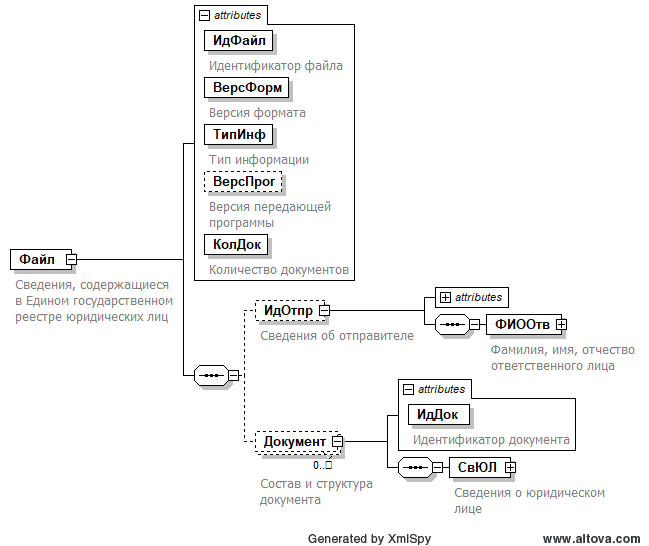 Рисунок 1. Диаграмма структуры файла обменаТаблица 4.1Сведения, содержащиеся в Едином государственном реестре юридических лиц (Файл)Таблица 4.2Сведения об отправителе (ИдОтпр)Таблица 4.3Состав и структура документа (Документ)Таблица 4.4Сведения о юридическом лице (СвЮЛ)Таблица 4.5Сведения о наименовании юридического лица (СвНаимЮЛ)Таблица 4.6Сведения о наличии у юридического лица наименования на языках народов Российской Федерации и (или) на иностранных языках (СвНаимЮЛКодОКИН)Таблица 4.7Сведения об адресе (месте нахождения) (СвАдресЮЛ)Таблица 4.8Сведения о месте нахождения юридического лица (СвМНЮЛ)Таблица 4.9Сведения о недостоверности адреса (СвНедАдресЮЛ)Таблица 4.10Сведения о принятии юридическим лицом решения об изменении места нахождения (СвРешИзмМН)Таблица 4.11Сведения об адресе электронной почты юридического лица (СвАдрЭлПочты)Таблица 4.12Сведения о регистрации (образовании) юридического лица (СвОбрЮЛ)Таблица 4.13Способ образования юридического лица (СпОбрЮЛ)Таблица 4.14Сведения о регистрации иностранного юридического лица до принятия решения о редомициляции (об изменении его личного закона) (СвРегИнЮЛ)Таблица 4.15Сведения о регистрирующем органе по месту нахождения юридического лица (СвРегОрг)Таблица 4.16Сведения о состоянии (статусе) юридического лица (СвСтатус)Таблица 4.17Сведения о правоспособности (статусе) юридического лица (СвСтатус)Таблица 4.18Сведения о решении о предстоящем исключении недействующего юридического лица из ЕГРЮЛ и его публикации (СвРешИсклЮЛ)Таблица 4.19Сведения о прекращении юридического лица (СвПрекрЮЛ)Таблица 4.20Способ прекращения юридического лица (СпПрекрЮЛ)Таблица 4.21Сведения о типовом уставе, на основании которого действует юридическое лицо (СвТипУстав)Таблица 4.22Сведения об учете в налоговом органе (СвУчетНО)Таблица 4.23Сведения о регистрации юридического лица в качестве страхователя в территориальном органе Пенсионного фонда Российской Федерации (СвРегПФ)Таблица 4.24Сведения о территориальном органе Пенсионного фонда Российской Федерации (СвОргПФ)Таблица 4.25Сведения о регистрации юридического лица в качестве страхователя в исполнительном органе Фонда социального страхования Российской Федерации (СвРегФСС)Таблица 4.26Сведения об исполнительном органе Фонда социального страхования Российской Федерации (СвОргФСС)Таблица 4.27Сведения о размере указанного в учредительных документах коммерческой организации уставного капитала (складочного капитала, уставного фонда, паевого фонда) (СвУстКап)Таблица 4.28Сведения о нахождении хозяйственного общества в процессе уменьшения уставного капитала (СведУмУК)Таблица 4.29Сведения о полномочиях нескольких лиц выступать от имени юридического лица (СвПолном)Таблица 4.30Сведения о юридическом лице, имеющем право без доверенности действовать от имени юридического лица, в отношении которого формируется выписка (СвУпрОрг)Таблица 4.31Сведения о недостоверности данных о юридическом лице, имеющем право действовать без доверенности (СвНедДанУпрОрг)Таблица 4.32Сведения о лице, через которое иностранное юридическое лицо осуществляет полномочия управляющей организации (ПредИнЮЛ)Таблица 4.33Сведения о физическом лице, имеющем право без доверенности действовать от имени юридического лица (СведДолжнФЛ)Таблица 4.34Сведения о должности физического лица (СвДолжн)Таблица 4.35Сведения о недостоверности данных о лице, имеющем право без доверенности действовать от имени юридического лица (СвНедДанДолжнФЛ)Таблица 4.36Сведения о дисквалификации (СвДискв)Таблица 4.37Сведения о наличии корпоративного договора (СвКорпДог)Таблица 4.38Сведения об учредителях (участниках) юридического лица (СвУчредит)Таблица 4.39Сведения об учредителе (участнике) - российском юридическом лице (УчрЮЛРос)Таблица 4.40Сведения о регистрации учредителя (участника) до 01.07.2002 г (СвРегСтарые)Таблица 4.41Сведения об учредителе (участнике) - иностранном юридическом лице (УчрЮЛИн)Таблица 4.42Сведения об учредителе (участнике) - физическом лице (УчрФЛ)Таблица 4.43Сведения о доверительном управляющем - российском или иностранном юридическом лице (СвДовУпрЮЛ)Таблица 4.44Сведения о доверительном управляющем - физическом лице (СвДовУпрФЛ)Таблица 4.45Сведения о физическом лице, осуществляющем управление долей, переходящей в порядке наследования (ЛицоУпрНасл)Таблица 4.46Сведения об учредителе (участнике) - Российской Федерации, субъекте Российской Федерации, муниципальном образовании (УчрРФСубМО)Таблица 4.47Сведения о виде учредителя (участника) и наименовании муниципального образования и региона (ВидНаимУчр)Таблица 4.48Сведения об органе государственной власти, органе местного самоуправления или о юридическом лице, осуществляющем права учредителя (участника) (СвОргОсущПр)Таблица 4.49Сведения о физическом лице, осуществляющем права учредителя (участника) (СвФЛОсущПр)Таблица 4.50Сведения о паевом инвестиционном фонде, в состав имущества которого включена доля в уставном капитале (УчрПИФ)Таблица 4.51Сведения о названии (индивидуальном обозначении) паевого инвестиционного фонда (СвНаимПИФ)Таблица 4.52Сведения об управляющей компании паевого инвестиционного фонда (СвУпрКомпПИФ)Таблица 4.53Сведения о включении доли в уставном / складочном капитале создаваемого юридического лица в состав общего имущества участников договора инвестиционного товарищества (УчрДогИнвТов)Таблица 4.54Индивидуальные признаки договора инвестиционного товарищества (ИнПрДогИнвТов)Таблица 4.55Сведения об уполномоченном управляющем товарище - иностранном юридическом лице (СвУпТовИнЮЛ)Таблица 4.56Сведения о доле в уставном капитале общества с ограниченной ответственностью, принадлежащей обществу (СвДоляООО)Таблица 4.57Размер доли (в процентах или в виде дроби - десятичной или простой) (РазмерДоли)Таблица 4.58Сведения о держателе реестра акционеров акционерного общества (СвДержРеестрАО)Таблица 4.59Сведения о видах экономической деятельности по Общероссийскому классификатору видов экономической деятельности (СвОКВЭД)Таблица 4.60Сведения о лицензиях, выданных юридическому лицу (СвЛицензия)Таблица 4.61Сведения о приостановлении действия лицензии (СвПриостЛиц)Таблица 4.62Сведения о филиалах и представительствах юридического лица (СвПодразд)Таблица 4.63Сведения о филиалах юридического лица (СвФилиал)Таблица 4.64Сведения о представительствах юридического лица (СвПредстав)Таблица 4.65Сведения об участии в реорганизации (СвРеорг)Таблица 4.66Сведения о форме реорганизации (статусе) юридического лица (СвСтатус)Таблица 4.67Сведения о юридических лицах, участвующих в реорганизации (СвРеоргЮЛ)Таблица 4.68Сведения о правопредшественнике (СвПредш)Таблица 4.69Сведения о юридическом лице, путем реорганизации которого был создан правопредшественник при реорганизации в форме выделения или разделения с одновременным присоединением или слиянием (СвЮЛсложнРеорг)Таблица 4.70Сведения о крестьянском (фермерском) хозяйстве, на базе имущества которого создано юридическое лицо (СвКФХПредш)Таблица 4.71Сведения о правопреемнике (СвПреем)Таблица 4.72Сведения о юридическом лица, которое было создано в форме слияния с участием правопреемника, или к которому присоединился правопреемник при реорганизации в форме выделения или разделения с одновременным присоединением или слиянием (СвЮЛсложнРеорг)Таблица 4.73Сведения о крестьянском (фермерском) хозяйстве, которые внесены в ЕГРИП в связи с приведением правового статуса крестьянского (фермерского) хозяйства в соответствие с нормами части первой Гражданского кодекса Российской Федерации (СвКФХПреем)Таблица 4.74Сведения о записях, внесенных в ЕГРЮЛ (СвЗапЕГРЮЛ)Таблица 4.75Сведения о заявителе (СвЗаявФЛ)Таблица 4.76Заявитель (ВидЗаяв)Таблица 4.77Сведения о юридическом лице, от имени которого действует заявитель (СвЮЛ)Таблица 4.78Сведения об управляющей компании (СвУпрОрг)Таблица 4.79Сведения о физическом лице - заявителе (СвФЛ)Таблица 4.80Сведения о фамилии, имени, отчестве и ИНН физического лица (СвФИОИНН)Таблица 4.81Сведения о рождении (СвРожд)Таблица 4.82Сведения о документе, удостоверяющем личность (УдЛичнФЛ)Таблица 4.83Сведения об адресе места жительства в Российской Федерации (в структуре КЛАДР) (АдресМЖРФ)Таблица 4.84Сведения об адресе места жительства за пределами Российской Федерации (АдрМЖИн)Таблица 4.85Сведения о документах, представленных при внесении записи в ЕГРЮЛ (СведПредДок)Таблица 4.86Сведения о свидетельстве, подтверждающем факт внесения записи в ЕГРЮЛ (СвСвид)Таблица 4.87Сведения о статусе записи (СвСтатусЗап)Таблица 4.88Сведения об адресе за пределами территории Российской Федерации, содержащиеся в ЕГРЮЛ (АдрИнЕГРЮЛТип)Таблица 4.89Сведения об адресе в Российской Федерации в структуре КЛАДР, содержащиеся в ЕГРЮЛ (АдрРФЕГРЮЛТип)Таблица 4.90Сведения об адресе в Российской Федерации в структуре ФИАС, содержащиеся в ЕГРЮЛ (АдрФИАСЕГРЮЛТип)Таблица 4.91Сведения о причине внесения записи в реестр (ЕГРЮЛ или ЕГРИП) (ВидЗапТип)Таблица 4.92Сведения о виде (код) и наименовании адресного элемента (ВидНаимКодТип)Таблица 4.93Сведения о виде и наименовании адресного элемента (ВидНаимПТип)Таблица 4.94Сведения о типе и наименовании адресного элемента (ТипНаимПТип)Таблица 4.95Сведения о номере адресного элемента (НомерПТип)Таблица 4.96Сведения об адресообразующем элементе город (ГородТип)Таблица 4.97ГРН и дата внесения записи в ЕГРЮЛ (ГРНДатаТип)Таблица 4.98Доля в уставном капитале (складочном капитале, уставном фонде, паевом фонде), содержащиеся в ЕГРЮЛ (ДоляУстКапЕГРЮЛТип)Таблица 4.99Размер доли (в процентах или в виде дроби - десятичной или простой) (РазмерДоли)Таблица 4.100Представление простой дроби (ДробьТип)Таблица 4.101Идентификатор записи, ГРН и дата внесения записи в ЕГРЮЛ (ИдГРНДатаТип)Таблица 4.102Сведения об адресообразующем элементе населенный пункт (НаселПунктТип)Таблица 4.103Сведения об ограничении доступа (ОгрДосСвТип)Таблица 4.104Сведения об адресообразующем элементе район (РайонТип)Таблица 4.105Сведения об адресообразующем элементе регион (РегионТип)Таблица 4.106Сведения о решении суда (РешСудТип)Таблица 4.107Сведения об аккредитации представительства или филиала иностранной организации в Российской Федерации (СвАкРАФПТип)Таблица 4.108Сведения о гражданстве (СвГраждТип)Таблица 4.109Сведения о полном наименовании (СвНаимПолнТип)Таблица 4.110Сведения о сокращенном наименовании (СвНаимСокрТип)Таблица 4.111Сведения о недостоверности данных об учредителе (участнике) (СвНедДанУчрТип)Таблица 4.112Сведения о контактном телефоне (СвНомТелТип)Таблица 4.113Сведения о налоговом органе, в котором юридическое лицо или филиал / представительство состоит (состояло) на учете (СвНОТип)Таблица 4.114Сведения о нотариальном удостоверении договора залога или договора управления залогом (СвНотУдДогЗалТип)Таблица 4.115Сведения о предусмотренном корпоративным договором объеме правомочий участников хозяйственного общества (количество голосов, приходящихся на долю участника хозяйственного общества непропорционально размеру этой доли) (СвОбъемПравТип)Таблица 4.116Сведения об обременении доли участника, содержащиеся в ЕГРЮЛ (СвОбремТип)Таблица 4.117Сведения о залогодержателе - физическом лице (СвЗалогДержФЛ)Таблица 4.118Сведения о залогодержателе - российском или иностранном юридическом лице (СвЗалогДержЮЛ)Таблица 4.119Сведения о виде деятельности, содержащиеся в ЕГРЮЛ (СвОКВЭДТип)Таблица 4.120Сведения о наименовании представительства или филиала в Российской Федерации, через которое иностранное юридическое лицо осуществляет полномочия управляющей организации (СвНаимПредЮЛТип)Таблица 4.121Сведения о поле физического лица (СвПолФЛТип)Таблица 4.122Сведения о регистрации иностранного юридического лица в стране происхождения, содержащиеся в ЕГРЮЛ (СвРегИнЮЛЕГРЮЛТип)Таблица 4.123Сведения о регистрирующем органе (СвРегОргТип)Таблица 4.124Сведения о рождении физического лица, содержащиеся в ЕГРЮЛ (СвРождЕГРЮЛТип)Таблица 4.125Сведения об управляющих залогом доли участника (СвУправЗалТип)Таблица 4.126Сведения об управляющем залогом - индивидуальном предпринимателе (СвУпрЗалФЛ)Таблица 4.127Сведения об управляющем залогом - российском или иностранном юридическом лице (СвУпрЗалЮЛ)Таблица 4.128Сведения об учете в налоговом органе по месту нахождения филиала / представительства (СвУчетНОПодраздТип)Таблица 4.129Сведения о фамилии, имени, отчестве и ИНН физического лица, содержащиеся в ЕГРЮЛ (СвФЛЕГРЮЛТип)Таблица 4.130Сведения о фамилии, имени, отчестве физического лица по данным ЗАГС (СвФИОЗАГСТип)Таблица 4.131Сведения о наименовании, ОГРН и ИНН юридического лица - учредителя (участника), управляющей организации, залогодержателя, управляющего долей участника, содержащиеся в ЕГРЮЛ (СвЮЛЕГРЮЛТип)Таблица 4.132Сведения о документе, удостоверяющем личность, содержащиеся в ЕГРЮЛ (УдЛичнЕГРЮЛТип)Таблица 4.133Сведения об адресообразующем элементе улица (УлицаТип)Таблица 4.134Фамилия, имя, отчество (ФИОТип)Наименование элементаСокращенное наименование (код) элементаПризнак типа элементаФормат элементаПризнак обязательности элементаДополнительная информацияИдентификатор файлаИдФайлAT(1-255)ОВерсия форматаВерсФормAT(1-5)ОПринимает значение: 4.06  Тип информацииТипИнфAT(1-50)ОПринимает значение: ЕГРЮЛ_ОТКР_СВЕД | ЕГРЮЛ_ЗАКР_СВЕД | ЕГРЮЛ_ОГР_СВЕД, где:ЕГРЮЛ_ОТКР_СВЕД – при передаче информации с открытыми сведениями (отсутствуют сведения о рождении, о документах, удостоверяющих личность, и адресах физических лиц, а также сведения, имеющие признак ограничения доступа к сведениям);ЕГРЮЛ_ЗАКР_СВЕД – при передаче информации с закрытыми сведениями (присутствуют сведения о рождении, о документах, удостоверяющих личность, адресах физических лиц и сведения, имеющие признак ограничения доступа к сведениям);ЕГРЮЛ_ОГР_СВЕД – при передаче информации со сведениями, имеющими признак ограничения доступа к сведениям, но в которой отсутствуют сведения о рождении, о документах, удостоверяющих личность, и адресах физических лицВерсия передающей программыВерсПрогAT(1-40)НКоличество документовКолДокAN(5)ОКоличество документов (записей), содержащихся в передаваемом пакете.Указывает количество повторений элемента <Документ>.Принимает значение от 1 и болееСведения об отправителеИдОтпрСНСостав элемента представлен в таблице 4.2 Состав и структура документаДокументСНМСостав элемента представлен в таблице 4.3 Наименование элементаСокращенное наименование (код) элементаПризнак типа элементаФормат элементаПризнак обязательности элементаДополнительная информацияДолжность ответственного лицаДолжОтвAT(1-100)ННомер контактного телефонаТлфAT(1-20)НE-mailE-mailAT(1-45)НФамилия, имя, отчество ответственного лицаФИООтвСОТиповой элемент <ФИОТип>.Состав элемента представлен в таблице 4.134 Наименование элементаСокращенное наименование (код) элементаПризнак типа элементаФормат элементаПризнак обязательности элементаДополнительная информацияИдентификатор документаИдДокAT(=36)ОДля присвоения номера используется глобально уникальный идентификатор (GUID)Сведения о юридическом лицеСвЮЛСОСостав элемента представлен в таблице 4.4 Наименование элементаСокращенное наименование (код) элементаПризнак типа элементаФормат элементаПризнак обязательности элементаДополнительная информацияДата формирования сведений из ЕГРЮЛ в отношении юридического лицаДатаВыпAОТиповой элемент <xs:dateОсновной государственный регистрационный номер юридического лицаОГРНAT(=13)ОТиповой элемент <ОГРНТип> Дата присвоения ОГРНДатаОГРНAОТиповой элемент <xs:date> ИНН юридического лицаИННAT(=10)НТиповой элемент <ИННЮЛТип> КПП юридического лицаКППAT(=9)НТиповой элемент <КППТип> Наименование классификатора, по которому введены сведения об организационно-правовой форме: ОКОПФ, КОПФСпрОПФAT(4-5)НПринимает значение: ОКОПФ | КОПФ, где:КОПФ – указывается в случае, если сведения об ОПФ были внесены по классификатору КОПФ. В этом случае в элементе <КодОПФ> указывается 2-х значный код по классификатору КОПФ.ОКОПФ – указывается в случае, если сведения об ОПФ были внесены по классификатору ОКОПФ ОК 028 - 99, ОК 028-2012, ОК 028-2012 (изм.2/2014).При передаче сведений об ОПФ по классификатору ОКОПФ ОК 028 - 99 в элементе <КодОПФ> указывается 2-х значный код по данному классификатору.При передаче сведений об ОПФ по классификаторам ОК 028-2012, ОК 028-2012 (изм.2/2014) в элементе <КодОПФ> указывается 5-ти значный код по данным классификаторам.Элемент отсутствует, если сведения об организационно-правовой форме внесены в ЕГРЮЛ без учета классификаторовКод по выбранному классификаторуКодОПФAT(2-5)НЭлемент является обязательным при наличии элемента <СпрОПФ>Полное наименование организационно-правовой формыПолнНаимОПФAT(4-255)НЭлемент является обязательным, если сведения об ОПФ были внесены без учета классификатораСведения о наименовании юридического лицаСвНаимЮЛСОСостав элемента представлен в таблице 4.5 Сведения об адресе (месте нахождения)СвАдресЮЛСОСостав элемента представлен в таблице 4.7 Сведения об адресе электронной почты юридического лицаСвАдрЭлПочтыСНСостав элемента представлен в таблице 4.11 Сведения о регистрации (образовании) юридического лицаСвОбрЮЛСОСостав элемента представлен в таблице 4.12 Сведения о регистрирующем органе по месту нахождения юридического лицаСвРегОргСОСостав элемента представлен в таблице 4.15 Сведения о состоянии (статусе) юридического лицаСвСтатусСНМСостав элемента представлен в таблице 4.16.Не формируется, если:- юридическое лицо (далее ЮЛ) имеет единственный статус с кодом СЮЛСТ: 001 (действующее);- ЮЛ прекратило деятельность: код СЮЛСТ>200 и <700.Если ЮЛ имеет статус с кодом СЮЛСТ: 001 (действующее) и при этом находится в процессе уменьшения уставного капитала (код СЮЛСТ=111) и/или изменения места нахождения (код СЮЛСТ=112), то в данном элементе выводятся сведения о статусах с кодами СЮЛСТ 111 и/или 112.При формировании файлов с открытыми сведениями (Элемент <ТипИнф> из таблицы 4.1 принимает значение «ЕГРЮЛ_ОТКР_СВЕД») раздел НЕ формируется, в случае если ЮЛ находится в процессе реорганизации (код СЮЛСТ >= 121 и <=139) и если хотя бы в отношении одного из ЮЛ, участвующих в данной реорганизации, имеется признак ограничения доступа к этим сведениямСведения о прекращении юридического лицаСвПрекрЮЛСНСостав элемента представлен в таблице 4.19.Элемент формируется только в случае, если код статуса ЮЛ по справочнику СЮЛСТ больше 200 и меньше 700Сведения о типовом уставе, на основании которого действует юридическое лицоСвТипУставСНСостав элемента представлен в таблице 4.21.Элемент формируется только в случае, если ООО действует на основании типового уставаСведения об учете в налоговом органеСвУчетНОСНСостав элемента представлен в таблице 4.22 Сведения о регистрации юридического лица в качестве страхователя в территориальном органе Пенсионного фонда Российской ФедерацииСвРегПФСНСостав элемента представлен в таблице 4.23 Сведения о регистрации юридического лица в качестве страхователя в исполнительном органе Фонда социального страхования Российской ФедерацииСвРегФСССНСостав элемента представлен в таблице 4.25 Сведения о размере указанного в учредительных документах коммерческой организации уставного капитала (складочного капитала, уставного фонда, паевого фонда)СвУстКапСНСостав элемента представлен в таблице 4.27 Сведения о полномочиях нескольких лиц выступать от имени юридического лицаСвПолномСНСостав элемента представлен в таблице 4.29.Элемент формируется только в случае наличия указанных сведений в ЕГРЮЛСведения о юридическом лице, имеющем право без доверенности действовать от имени юридического лица, в отношении которого формируется выпискаСвУпрОргСНМСостав элемента представлен в таблице 4.30.При формировании файлов с открытыми сведениями (Элемент <ТипИнф> из таблицы 4.1 принимает значение «ЕГРЮЛ_ОТКР_СВЕД») в данном разделе в отношении лиц, имеющих право действовать без доверенности, имеющих признак ограничения доступа к сведениям, выводится только этот признакСведения о физическом лице, имеющем право без доверенности действовать от имени юридического лицаСведДолжнФЛСНМСостав элемента представлен в таблице 4.33.При формировании файлов с открытыми сведениями (Элемент <ТипИнф> из таблицы 4.1 принимает значение «ЕГРЮЛ_ОТКР_СВЕД») в данном разделе в отношении лиц, имеющих право действовать без доверенности, имеющих признак ограничения доступа к сведениям, выводится только этот признакСведения о наличии корпоративного договораСвКорпДогСНМСостав элемента представлен в таблице 4.37.Элемент формируется только в случае наличия указанных сведений в ЕГРЮЛСведения об учредителях (участниках) юридического лицаСвУчредитСНСостав элемента представлен в таблице 4.38. Сведения формируются только в отношении:- хозяйственных товариществ;- обществ с ограниченной ответственностью;- крестьянских (фермерских) хозяйств;- хозяйственных партнерств;- производственных кооперативов;- жилищных накопительных кооперативов;- унитарных предприятий;- государственных и муниципальных учреждений;- акционерных обществ с единственным акционеромСведения о доле в уставном капитале общества с ограниченной ответственностью, принадлежащей обществуСвДоляОООСНСостав элемента представлен в таблице 4.56.Элемент формируется только в случае наличия указанных сведений в ЕГРЮЛСведения о держателе реестра акционеров акционерного обществаСвДержРеестрАОСНСостав элемента представлен в таблице 4.58.При формировании файлов с открытыми сведениями (Элемент <ТипИнф> из таблицы 4.1 принимает значение «ЕГРЮЛ_ОТКР_СВЕД»), если в отношении данного лица имеется признак ограничения доступа к сведениям, в данном элементе выводится только этот признакСведения о видах экономической деятельности по Общероссийскому классификатору видов экономической деятельностиСвОКВЭДСНСостав элемента представлен в таблице 4.59 Сведения о лицензиях, выданных юридическому лицуСвЛицензияСНМСостав элемента представлен в таблице 4.60 Передаются сведения только о действующих лицензиях или лицензиях, действие которых приостановлено. При передаче сведений о ЮЛ, прекратившем деятельность, сведения о лицензиях не передаются.При формировании файлов с открытыми сведениями (Элемент <ТипИнф> из таблицы 4.1 принимает значение «ЕГРЮЛ_ОТКР_СВЕД»), если в отношении лицензий имеется признак ограничения доступа к сведениям, в данном элементе выводится только этот признакСведения о филиалах и представительствах юридического лицаСвПодраздСНСостав элемента представлен в таблице 4.62 Сведения об участии в реорганизацииСвРеоргСНМСостав элемента представлен в таблице 4.65.При формировании файлов с открытыми сведениями (Элемент <ТипИнф> из таблицы 4.1 принимает значение «ЕГРЮЛ_ОТКР_СВЕД») раздел НЕ формируется в случае если ЮЛ находится в процессе реорганизации (код СЮЛСТ >=121 и <=139) и если хотя бы в отношении одного из ЮЛ, участвующих в данной реорганизации, имеется признак ограничения доступа к этим сведениямСведения о правопредшественникеСвПредшСНМСостав элемента представлен в таблице 4.68.При формировании файлов с открытыми сведениями (Элемент <ТипИнф> из таблицы 4.1 принимает значение «ЕГРЮЛ_ОТКР_СВЕД») в данном разделе в отношении правопредшественников ЮЛ, имеющих признак ограничения доступа к сведениям, выводится только этот признакСведения о крестьянском (фермерском) хозяйстве, на базе имущества которого создано юридическое лицоСвКФХПредшСНМСостав элемента представлен в таблице 4.70 Сведения о правопреемникеСвПреемСНМСостав элемента представлен в таблице 4.71.При формировании файлов с открытыми сведениями (Элемент <ТипИнф> из таблицы 4.1 принимает значение «ЕГРЮЛ_ОТКР_СВЕД») в данном разделе в отношении правопреемников ЮЛ, имеющих признак ограничения доступа к сведениям, выводится только этот признакСведения о крестьянском (фермерском) хозяйстве, которые  внесены в ЕГРИП в связи с приведением правового статуса крестьянского (фермерского) хозяйства в соответствие с нормами части первой Гражданского кодекса Российской ФедерацииСвКФХПреемСНСостав элемента представлен в таблице 4.73 Сведения о записях, внесенных в ЕГРЮЛСвЗапЕГРЮЛСОМСостав элемента представлен в таблице 4.74.При формировании файлов с открытыми сведениями (Элемент <ТипИнф> из таблицы 4.1 принимает значение «ЕГРЮЛ_ОТКР_СВЕД») в данном разделе не выводятся сведения о записях, которые имеют признак ограничения доступа к сведениямНаименование элементаСокращенное наименование (код) элементаПризнак типа элементаФормат элементаПризнак обязательности элементаДополнительная информацияПолное наименование юридического лица на русском языкеНаимЮЛПолнAT(1-1000)ОСокращенное наименование юридического лица на русском языкеНаимЮЛСокрAT(1-510)НЭлемент формируется только при наличии сокращенного наименования ЮЛ в файлах со сведениями о ЮЛ, сформированных до вступления в действие нового формата.При переформировании файла сведения о сокращенном наименовании ЮЛ на русском языке отражаются в элементе <СвНаимЮЛСокр>ГРН и дата внесения в ЕГРЮЛ записи, содержащей указанные сведенияГРНДатаСОТиповой элемент <ГРНДатаТип>.Состав элемента представлен в таблице 4.97 ГРН и дата внесения в ЕГРЮЛ записи об исправлении технической ошибки в указанных сведениях ГРНДатаИспрСНТиповой элемент <ГРНДатаТип>.Состав элемента представлен в таблице 4.97.Элемент отсутствует, если в указанных сведениях не исправлялись технические ошибки Сведения о сокращенном наименовании юридического лица на русском языкеСвНаимЮЛСокрСНТиповой элемент <СвНаимСокрТип>.Состав элемента представлен в таблице 4.110 Сведения о наличии у юридического лица наименования на языках народов Российской Федерации и (или) на иностранных языкахСвНаимЮЛКодОКИНСНМСостав элемента представлен в таблице 4.6 Сведения о полном наименовании юридического лица на английском языкеСвНаимЮЛПолнИнСНТиповой элемент <СвНаимПолнТип>.Состав элемента представлен в таблице 4.109 Сведения о сокращенном наименовании юридического лица на английском языкеСвНаимЮЛСокрИнСНТиповой элемент <СвНаимСокрТип>.Состав элемента представлен в таблице 4.110 Наименование элементаСокращенное наименование (код) элементаПризнак типа элементаФормат элементаПризнак обязательности элементаДополнительная информацияКод языка по классификатору ОКИНКодОКИНAT(=3)ОНаименование языка по классификатору ОКИННаимОКИНAT(1-50)ОГРН и дата внесения в ЕГРЮЛ записи, содержащей указанные сведенияГРНДатаСОТиповой элемент <ГРНДатаТип>.Состав элемента представлен в таблице 4.97 ГРН и дата внесения в ЕГРЮЛ записи об исправлении технической ошибки в указанных сведениях ГРНДатаИспрСНТиповой элемент <ГРНДатаТип>.Состав элемента представлен в таблице 4.97 Элемент отсутствует, если в указанных сведениях не исправлялись технические ошибки Наименование элементаСокращенное наименование (код) элементаПризнак типа элементаФормат элементаПризнак обязательности элементаДополнительная информацияСведения о месте нахождения юридического лицаСвМНЮЛСНСостав элемента представлен в таблице 4.8.Может отсутствовать, если сведения о ЮЛ внесены в ЕГРЮЛ до вступления в действие новых форм по регистрации ЮЛ, в которых указываются данные сведенияСведения об адресе юридического лица (в структуре ФИАС)СвАдрЮЛФИАССНТиповой элемент <АдрФИАСЕГРЮЛТип>.Состав элемента представлен в таблице 4.90.Может отсутствовать, если сведения внесены в ЕГРЮЛ до вступления в действие новых форм по регистрации ЮЛ, в которых адрес указывается в структуре ФИАС и ранее внесенный адрес в структуре КЛАДР не был сконвертированСведения об адресе юридического лица (в структуре КЛАДР)АдресРФСНТиповой элемент <АдрРФЕГРЮЛТип>.Состав элемента представлен в таблице 4.89.Элемент является обязательным при отсутствии элемента <СвАдрЮЛФИАС>Сведения о недостоверности адресаСвНедАдресЮЛСНМСостав элемента представлен в таблице 4.9.Элемент формируется только если в ЕГРЮЛ внесены сведения о недостоверности адреса, а сам адрес ЮЛ еще не измененСведения о принятии юридическим лицом решения об изменении места нахожденияСвРешИзмМНСНСостав элемента представлен в таблице 4.10.Элемент формируется только если в ЕГРЮЛ внесены сведения о принятии такого решения, а сам адрес ЮЛ еще не измененНаименование элементаСокращенное наименование (код) элементаПризнак типа элементаФормат элементаПризнак обязательности элементаДополнительная информацияУникальный идентификатор адресного объекта в ГАРИдНомAT(1-36)НЭлемент применяется только при представлении сведений в электронной форме.Элемент формируется при наличии в ЕГРЮЛКод субъекта Российской ФедерацииРегионПT(=2)ОКТиповой элемент <CCРФТип>.Принимает значение в соответствии со справочником «Коды субъектов Российской Федерации и иных территорий Российской Федерации»Наименование субъекта Российской ФедерацииНаимРегионПT(1-50)ОПринимает значение наименования субъекта в соответствии со справочником «Субъекты Российской Федерации» (ССРФ) за следующим исключением: если код субъекта РФ принимает значение равным «99» (<Регион>=99), то элемент принимает значение «Г.Байконур»Муниципальный район/ городской округ/ внутригородская территория города федерального значения/ муниципальный округМуниципРайонСНТиповой элемент <ВидНаимКодТип>.Состав элемента представлен в таблице 4.92 Городское поселение / сельское поселение / межселенная территория в составе муниципального района / внутригородской район городского округаГородСелПоселенСНТиповой элемент <ВидНаимКодТип>.Состав элемента представлен в таблице 4.92 Населенный пункт (город, деревня, село и прочее)НаселенПунктСНТиповой элемент <ВидНаимПТип>.Состав элемента представлен в таблице 4.93 ГРН и дата внесения в ЕГРЮЛ записи, содержащей указанные сведенияГРНДатаСОТиповой элемент <ГРНДатаТип>.Состав элемента представлен в таблице 4.97 ГРН и дата внесения в ЕГРЮЛ записи об исправлении технической ошибки в указанных сведениях ГРНДатаИспрСНТиповой элемент <ГРНДатаТип>.Состав элемента представлен в таблице 4.97.Элемент отсутствует, если в указанных сведениях не исправлялись технические ошибки Наименование элементаСокращенное наименование (код) элементаПризнак типа элементаФормат элементаПризнак обязательности элементаДополнительная информацияПризнак недостоверности адреса  ПризнНедАдресЮЛAT(=1)ОКПринимает значение: 
2 – признак недостоверности, внесенный в ЕГРЮЛ по результатам проверки достоверности содержащихся в ЕГРЮЛ сведений о ЮЛ (если сведения о недостоверности сведений об адресе внесены на основании записи с кодом СПВЗ 17023)   |3 – признак недостоверности, внесенный в ЕГРЮЛ на основании решения суда (если сведения о недостоверности сведений об адресе внесены на основании записи с кодом СПВЗ 16006) Текст о недостоверности сведений, выводимый в выписке в строке с наименованием «Дополнительные сведения»ТекстНедАдресЮЛAT(1-500)НПринимает значение:- «сведения недостоверны (результаты проверки достоверности содержащихся в ЕГРЮЛ сведений о ЮЛ)» - если сведения о недостоверности внесены по данным, выявленным налоговым органом (<ПризнНедАдресЮЛ>=2):- «сведения недостоверны (решение суда)» - если сведения о недостоверности внесены на основании решения суда (<ПризнНедАдресЮЛ>=3).Выводится в выписке в строке с наименованием «Дополнительные сведения»Сведения о решении суда, на основании которого адрес признан недостовернымРешСудНедАдрСНТиповой элемент <РешСудТип>.Состав элемента представлен в таблице 4.106.Элемент формируется в случае, если значение элемента <ПризнНедАдресЮЛ>=3ГРН и дата внесения в ЕГРЮЛ записи, содержащей указанные сведенияГРНДатаСОТиповой элемент <ГРНДатаТип>.Состав элемента представлен в таблице 4.97 ГРН и дата внесения в ЕГРЮЛ записи об исправлении технической ошибки в указанных сведениях ГРНДатаИспрСНТиповой элемент <ГРНДатаТип>.Состав элемента представлен в таблице 4.97 Элемент отсутствует, если в указанных сведениях не исправлялись технические ошибкиНаименование элементаСокращенное наименование (код) элементаПризнак типа элементаФормат элементаПризнак обязательности элементаДополнительная информацияТекст, выводимый в выписке в строке с наименованием «Дополнительные сведения»ТекстРешИзмМНAT(1-500)ОПринимает значение:Юридическим лицом принято решение об изменении места нахождения.Выводится в выписке в строке с наименованием «Дополнительные сведения» после сведений о месте нахождения ЮЛСубъект Российской ФедерацииРегионСНТиповой элемент <РегионТип>.Состав элемента представлен в таблице 4.105 Cведения о субъекте Российской Федерации (далее РФ) по новому месту нахождения ЮЛ формируются при наличии указанных сведенийРайон (улус и т.п.)РайонСНТиповой элемент <РайонТип>.Состав элемента представлен в таблице 4.104 Сведения о районе по новому месту нахождения ЮЛ формируются при наличии указанных сведений Город (волость и т.п.)ГородСНТиповой элемент <ГородТип>.Состав элемента представлен в таблице 4.96.Сведения о городе по новому месту нахождения ЮЛ формируются при наличии указанных сведений Населенный пункт (село и т.п.)НаселПунктСНТиповой элемент <НаселПунктТип>.Состав элемента представлен в таблице 4.102 Сведения о населенном пункте по новому месту нахождения ЮЛ формируются при наличии указанных сведенийГРН и дата внесения в ЕГРЮЛ записи, содержащей указанные сведенияГРНДатаСНТиповой элемент <ГРНДатаТип>.Состав элемента представлен в таблице 4.97 ГРН и дата внесения в ЕГРЮЛ записи об исправлении технической ошибки в указанных сведениях ГРНДатаИспрСНТиповой элемент <ГРНДатаТип>.Состав элемента представлен в таблице 4.97 Элемент отсутствует, если в указанных сведениях не исправлялись технические ошибки Наименование элементаСокращенное наименование (код) элементаПризнак типа элементаФормат элементаПризнак обязательности элементаДополнительная информацияАдрес электронной почтыE-mailAT(1-45)ОГРН и дата внесения в ЕГРЮЛ записи, содержащей указанные сведенияГРНДатаСОТиповой элемент <ГРНДатаТип>.Состав элемента представлен в таблице 4.97 ГРН и дата внесения в ЕГРЮЛ записи об исправлении технической  ошибки в указанных сведенияхГРНДатаИспрСНТиповой элемент <ГРНДатаТип>.Состав элемента представлен в таблице 4.97 Элемент отсутствует, если в указанных сведениях не исправлялись технические ошибки Наименование элементаСокращенное наименование (код) элементаПризнак типа элементаФормат элементаПризнак обязательности элементаДополнительная информацияСведения о том, что юридическое лицо является международной компанией или международным фондомСтатусМКФAT(=1)НКПринимает значение:1 – международная компания   |2 – международный фонд.Элемент формируется только в случае, если ЮЛ является международной компанией или международным фондомОсновной государственный регистрационный номер юридического лицаОГРНAT(=13)ОТиповой элемент <ОГРНТип> Дата присвоения ОГРНДатаОГРНAОТиповой элемент <xs:date>.Для ЮЛ, созданных после 01.07.2002 г., является датой регистрации ЮЛРегистрационный номер, присвоенный российскому юридическому лицу до 1 июля 2002 года, или регистрационный номер юридического лица на территории Республики Крым или территории города федерального значения Севастополя на день принятия в Российской Федерации и образования в составе Российской Федерации новых субъектов - Республики Крым и города федерального значения СевастополяРегНомAT(1-255)НЭлемент формируется только в отношении российских ЮЛ, созданных до 1 июля 2002 года, а также в отношении ЮЛ зарегистрированных на территории Республики Крым или территории города федерального значения Севастополя на день принятия в РФ и образования в составе РФ новых субъектов - Республики Крым и города федерального значения Севастополя (значение элемента <КодСпОбрЮЛ> в элементе <СпОбрЮЛ>=03).Элемент не формируется в отношении российских организаций, созданных с 1 июля 2002 года (значение элемента <КодСпОбрЮЛ> в элементе <СпОбрЮЛ> больше 03)Дата регистрации юридического лицаДатаРегAНТиповой элемент <xs:date>.Элемент формируется только в отношении российских ЮЛ, созданных до 1 июля 2002 года, а также в отношении ЮЛ зарегистрированных на территории Республики Крым или территории города федерального значения Севастополя на день принятия в РФ и образования в составе РФ новых субъектов - Республики Крым и города федерального значения Севастополя (значение элемента <КодСпОбрЮЛ> в элементе <СпОбрЮЛ>=03).Элемент не формируется в отношении российских организаций, созданных с 1 июля 2002 года (значение элемента <КодСпОбрЮЛ> в элементе <СпОбрЮЛ> больше 03)Наименование органа, зарегистрировавшего юридическое лицоНаимРОAT(1-255)НЭлемент формируется только в отношении российских ЮЛ, созданных до 1 июля 2002 года, а также в отношении ЮЛ зарегистрированных на территории Республики Крым или территории города федерального значения Севастополя на день принятия в РФ и образования в составе РФ новых субъектов - Республики Крым и города федерального значения Севастополя (значение элемента <КодСпОбрЮЛ> в элементе <СпОбрЮЛ>=03).Элемент не формируется в отношении российских организаций, созданных с 1 июля 2002 года (значение элемента <КодСпОбрЮЛ> в элементе <СпОбрЮЛ> больше 03)Способ образования юридического лицаСпОбрЮЛСОСостав элемента представлен в таблице 4.13 Сведения о регистрации иностранного юридического лица до принятия решения о редомициляции (об изменении его личного закона)СвРегИнЮЛСНСостав элемента представлен в таблице 4.14.Элемент формируется только для международных компаний и международных фондов, зарегистрированных в порядке редомициляции, сведения о которых внесены в ЕГРЮЛ на основании заявления по форме Р18002 (ранее Р18001)ГРН и дата внесения в ЕГРЮЛ записи, содержащей указанные сведенияГРНДатаСОТиповой элемент <ГРНДатаТип>.Состав элемента представлен в таблице 4.97 ГРН и дата внесения в ЕГРЮЛ записи об исправлении технической ошибки в указанных сведениях ГРНДатаИспрСНТиповой элемент <ГРНДатаТип>.Состав элемента представлен в таблице 4.97.Элемент отсутствует, если в указанных сведениях не исправлялись технические ошибки Наименование элементаСокращенное наименование (код) элементаПризнак типа элементаФормат элементаПризнак обязательности элементаДополнительная информацияКод способа образования по справочнику СЮЛНДКодСпОбрЮЛAT(=2)ОНаименование способа образования юридического лицаНаимСпОбрЮЛAT(5-255)НЭлемент отсутствует в случае, если элемент <КодСпОбрЮЛ>=03 (Сведения о регистрации на территории Республики Крым или территории города федерального значения Севастополя на день принятия в РФ Республики Крым и образования в составе РФ новых субъектов - Республики Крым и города федерального значения Севастополя)Наименование элементаСокращенное наименование (код) элементаПризнак типа элементаФормат элементаПризнак обязательности элементаДополнительная информацияИНН юридического лицаИННЮЛAT(=10)НТиповой элемент <ИННЮЛТип> Полное наименование в русской транскрипцииНаимЮЛПолнРусAT(1-1000)ОПолное наименование в латинской транскрипцииНаимЮЛПолнЛатAT(1-1000)НКод страны происхожденияОКСМAT(=3)ОКТиповой элемент <ОКСМТип>.Принимает значение в соответствии с Общероссийским классификатором стран мира (ОКСМ)Наименование страны происхожденияНаимСтранAT(1-250)ОРегистрационный номерРегНомерAT(1-70)НКод налогоплательщика в стране происхождения или аналогКодИОСтрРегAT(1-50)ННаименование элементаСокращенное наименование (код) элементаПризнак типа элементаФормат элементаПризнак обязательности элементаДополнительная информацияКод органа по справочнику СОУНКодНОAT(=4)ОКТиповой элемент <СОНОТип> Наименование регистрирующего (налогового) органаНаимНОAT(10-250)ОКАдрес регистрирующего органаАдрРОAT(10-128)НГРН и дата внесения в ЕГРЮЛ записи, содержащей указанные сведенияГРНДатаСОТиповой элемент <ГРНДатаТип>.Состав элемента представлен в таблице 4.97 Наименование элементаСокращенное наименование (код) элементаПризнак типа элементаФормат элементаПризнак обязательности элементаДополнительная информацияСведения об ограничении доступа к сведениям о состоянии (статусе) юридического лицаОгрДосСвСНТиповой элемент <ОгрДосСвТип>.Состав элемента представлен в таблице 4.103.Элемент формируется, если в отношении данного состояния (статуса) ЮЛ в ЕГРЮЛ имеется признак об ограничении доступа к сведениямСведения о правоспособности (статусе) юридического лицаСвСтатусСОСостав элемента представлен в таблице 4.17 Сведения о решении о предстоящем исключении юридического лица из ЕГРЮЛ и его публикации СвРешИсклЮЛСНСостав элемента представлен в таблице 4.18.Элемент формируется только в случае, если передается код статуса ЮЛ по справочнику СЮЛСТ=105 | 106 |107ГРН и дата внесения в ЕГРЮЛ записи, содержащей указанные сведенияГРНДатаСОТиповой элемент <ГРНДатаТип>.Состав элемента представлен в таблице 4.97 ГРН и дата внесения в ЕГРЮЛ записи об исправлении технической ошибки в указанных сведениях ГРНДатаИспрСНТиповой элемент <ГРНДатаТип>.Состав элемента представлен в таблице 4.97.Элемент отсутствует, если в указанных сведениях не исправлялись технические ошибки Наименование элементаСокращенное наименование (код) элементаПризнак типа элементаФормат элементаПризнак обязательности элементаДополнительная информацияКод статуса юридического лица по справочнику СЮЛСТКодСтатусЮЛAT(=3)ОКМожет принимать следующие значения: 101, 105, 106, 107, больше 110 и меньше 118, больше 120 и меньше 200, 701, 702, 801Наименование статуса юридического лица по справочнику СЮЛСТНаимСтатусЮЛAT(5-500)ОКНаименование элементаСокращенное наименование (код) элементаПризнак типа элементаФормат элементаПризнак обязательности элементаДополнительная информацияДата решенияДатаРешAОТиповой элемент <xs:date> Номер решенияНомерРешAT(1-255)ОДата публикации решения ДатаПубликацииAОТиповой элемент <xs:date>.Принимает значение 2005-07-06 или болееНомер журнала, в котором опубликовано решениеНомерЖурналаAT(1-50)ННаименование элементаСокращенное наименование (код) элементаПризнак типа элементаФормат элементаПризнак обязательности элементаДополнительная информацияДата прекращения юридического лицаДатаПрекрЮЛAОТиповой элемент <xs:date> Способ прекращения юридического лицаСпПрекрЮЛСОСостав элемента представлен в таблице 4.20 Сведения о регистрирующем (налоговом) органе, внесшем запись о прекращении юридического лицаСвРегОргСОТиповой элемент <СвРегОргТип>.Состав элемента представлен в таблице 4.123 ГРН и дата внесения в ЕГРЮЛ записи, содержащей указанные сведенияГРНДатаСОТиповой элемент <ГРНДатаТип>.Состав элемента представлен в таблице 4.97 Наименование элементаСокращенное наименование (код) элементаПризнак типа элементаФормат элементаПризнак обязательности элементаДополнительная информацияКод способа прекращения по справочнику СЮЛПДКодСпПрекрЮЛAT(=3)ОКНаименование способа прекращенияНаимСпПрекрЮЛAT(5-255)ОКНаименование элементаСокращенное наименование (код) элементаПризнак типа элементаФормат элементаПризнак обязательности элементаДополнительная информацияНомер типового уставаНомТипУставAT(=2)ОГРН и дата внесения в ЕГРЮЛ записи, содержащей указанные сведенияГРНДатаСОТиповой элемент <ГРНДатаТип>.Состав элемента представлен в таблице 4.97 ГРН и дата внесения в ЕГРЮЛ записи об исправлении технической ошибки в указанных сведениях ГРНДатаИспрСНТиповой элемент <ГРНДатаТип>.Состав элемента представлен в таблице 4.97.Элемент отсутствует, если в указанных сведениях не исправлялись технические ошибки Наименование элементаСокращенное наименование (код) элементаПризнак типа элементаФормат элементаПризнак обязательности элементаДополнительная информацияИНН юридического лицаИННAT(=10)ОТиповой элемент <ИННЮЛТип> КПП юридического лицаКППAT(=9)ОТиповой элемент <КППТип> Дата постановки на учет в налоговом органеДатаПостУчAОТиповой элемент <xs:date> Сведения о налоговом органе, в котором юридическое лицо состоит (для юридических лиц, прекративших деятельность - состояло) на учетеСвНОСОТиповой элемент <СвНОТип>.Состав элемента представлен в таблице 4.113 ГРН и дата внесения в ЕГРЮЛ записи, содержащей указанные сведенияГРНДатаСОТиповой элемент <ГРНДатаТип>.Состав элемента представлен в таблице 4.97 ГРН и дата внесения в ЕГРЮЛ записи об исправлении технической ошибки в указанных сведениях ГРНДатаИспрСНТиповой элемент <ГРНДатаТип>.Состав элемента представлен в таблице 4.97.Элемент отсутствует, если в указанных сведениях не исправлялись технические ошибки Наименование элементаСокращенное наименование (код) элементаПризнак типа элементаФормат элементаПризнак обязательности элементаДополнительная информацияРегистрационный номер в территориальном органе Пенсионного фонда Российской ФедерацииРегНомПФAT(1-15)ОДата регистрации юридического лица в качестве страхователяДатаРегAОТиповой элемент <xs:date> Сведения о территориальном органе Пенсионного фонда Российской ФедерацииСвОргПФСОСостав элемента представлен в таблице 4.24 ГРН и дата внесения в ЕГРЮЛ записи, содержащей указанные сведенияГРНДатаСОТиповой элемент <ГРНДатаТип>.Состав элемента представлен в таблице 4.97 ГРН и дата внесения в ЕГРЮЛ записи об исправлении технической ошибки в указанных сведениях ГРНДатаИспрСНТиповой элемент <ГРНДатаТип>.Состав элемента представлен в таблице 4.97.Элемент отсутствует, если в указанных сведениях не исправлялись технические ошибки Наименование элементаСокращенное наименование (код) элементаПризнак типа элементаФормат элементаПризнак обязательности элементаДополнительная информацияКод по справочнику СТОПФКодПФAT(3-6)ОКНаименованиеНаимПФAT(10-255)ОКНаименование элементаСокращенное наименование (код) элементаПризнак типа элементаФормат элементаПризнак обязательности элементаДополнительная информацияРегистрационный номер в исполнительном органе Фонда социального страхования Российской ФедерацииРегНомФССAT(1-15)ОДата регистрации юридического лица в качестве страхователяДатаРегAОТиповой элемент <xs:date> Сведения об  исполнительном органе Фонда социального страхования Российской ФедерацииСвОргФСССОСостав элемента представлен в таблице 4.26 ГРН и дата внесения в ЕГРЮЛ записи, содержащей указанные сведенияГРНДатаСОТиповой элемент <ГРНДатаТип>.Состав элемента представлен в таблице 4.97 ГРН и дата внесения в ЕГРЮЛ записи об исправлении технической ошибки в указанных сведениях ГРНДатаИспрСНТиповой элемент <ГРНДатаТип>.Состав элемента представлен в таблице 4.97.Элемент отсутствует, если в указанных сведениях не исправлялись технические ошибки Наименование элементаСокращенное наименование (код) элементаПризнак типа элементаФормат элементаПризнак обязательности элементаДополнительная информацияКод по справочнику СТОФССКодФССAT(=4)ОКНаименованиеНаимФССAT(10-255)ОКНаименование элементаСокращенное наименование (код) элементаПризнак типа элементаФормат элементаПризнак обязательности элементаДополнительная информацияНаименование вида капиталаНаимВидКапAT(10-20)ОКПринимает значение: УСТАВНЫЙ КАПИТАЛ | СКЛАДОЧНЫЙ КАПИТАЛ | УСТАВНЫЙ ФОНД | ПАЕВЫЕ ВЗНОСЫ | ПАЕВОЙ ФОНД  Размер в рубляхСумКапAN(19.4)ОДоля рубля в капитале в виде простой дроби ДоляРубляСНТиповой элемент <ДробьТип>.Состав элемента представлен в таблице 4.100.Элемент формируется в случае, если сумма уставного капитала включает в себя часть рубля в виде простой дробиГРН и дата внесения в ЕГРЮЛ записи, содержащей указанные сведенияГРНДатаСОТиповой элемент <ГРНДатаТип>.Состав элемента представлен в таблице 4.97 ГРН и дата внесения в ЕГРЮЛ записи об исправлении технической ошибки в указанных сведениях ГРНДатаИспрСНТиповой элемент <ГРНДатаТип>.Состав элемента представлен в таблице 4.97.Элемент отсутствует, если в указанных сведениях не исправлялись технические ошибки Сведения о нахождении хозяйственного общества в процессе уменьшения уставного капиталаСведУмУКСНСостав элемента представлен в таблице 4.28.Элемент формируется только в случае, если хозяйственным обществом принято решение об уменьшении уставного капитала и оно не отменено и уставный капитал еще не уменьшенНаименование элементаСокращенное наименование (код) элементаПризнак типа элементаФормат элементаПризнак обязательности элементаДополнительная информацияВеличина, на которую уменьшается уставный капитал (в рублях)ВелУмУКAN(19.4)НЭлемент формируется только при наличии указанных данных в ЕГРЮЛДата принятия решения об уменьшении уставного капиталаДатаРешAНТиповой элемент <xs:date>.Элемент формируется только при наличии указанных данных в ЕГРЮЛГРН и дата внесения в ЕГРЮЛ записи, содержащей указанные сведенияГРНДатаСОТиповой элемент <ГРНДатаТип>.Состав элемента представлен в таблице 4.97 ГРН и дата внесения в ЕГРЮЛ записи об исправлении технической ошибки в указанных сведениях ГРНДатаИспрСНТиповой элемент <ГРНДатаТип>.Состав элемента представлен в таблице 4.97.Элемент отсутствует, если в указанных сведениях не исправлялись технические ошибки Наименование элементаСокращенное наименование (код) элементаПризнак типа элементаФормат элементаПризнак обязательности элементаДополнительная информацияВид полномочийВидПолномAT(=1)ОКПринимает значение: 1 – если лица, имеющие право выступать от имени юридического лица, действуют совместно   |2 – если лица, имеющие право выступать от имени юридического лица, действуют независимо друг от другаГРН и дата внесения в ЕГРЮЛ записи, содержащей указанные сведенияГРНДатаСОТиповой элемент <ГРНДатаТип>.Состав элемента представлен в таблице 4.97 ГРН и дата внесения в ЕГРЮЛ записи об исправлении технической ошибки в указанных сведениях ГРНДатаИспрСНТиповой элемент <ГРНДатаТип>.Состав элемента представлен в таблице 4.97.Элемент отсутствует, если в указанных сведениях не исправлялись технические ошибки Наименование элементаСокращенное наименование (код) элементаПризнак типа элементаФормат элементаПризнак обязательности элементаДополнительная информацияСведения об ограничении доступа к сведениям о лице, имеющем право без доверенности действовать от имени юридического лицаОгрДосСвСНТиповой элемент <ОгрДосСвТип>.Состав элемента представлен в таблице 4.103.Элемент формируется, если в отношении данного лица в ЕГРЮЛ имеется признак об ограничении доступа к сведениямГРН и дата внесения в ЕГРЮЛ сведений о данном лицеГРНДатаПервСНТиповой элемент <ГРНДатаТип>.Состав элемента представлен в таблице 4.97.Элемент не формируется при формировании файлов с открытыми сведениями (Элемент <ТипИнф> из таблицы 4.1 принимает значение «ЕГРЮЛ_ОТКР_СВЕД») и наличии признака ограничения доступа к сведениям об указанном лице (наличие элемента <ОгрДосСв> в настоящем блоке сведений)Сведения о наименовании, ОГРН и ИНН юридического лица, являющегося лицом, имеющим право действовать без доверенностиНаимИННЮЛСНТиповой элемент <СвЮЛЕГРЮЛТип>.Состав элемента представлен в таблице 4.131.Элемент не формируется при формировании файлов с открытыми сведениями (Элемент <ТипИнф> из таблицы 4.1 принимает значение «ЕГРЮЛ_ОТКР_СВЕД») и наличии признака ограничения доступа к сведениям об указанном лице (наличие элемента <ОгрДосСв> в настоящем блоке сведений)Сведения о регистрации иностранного юридического лица в стране происхожденияСвРегИнСНТиповой элемент <СвРегИнЮЛЕГРЮЛТип>.Состав элемента представлен в таблице 4.122.Элемент не формируется при отсутствии указанных сведений, а, при их наличии, при формировании файлов с открытыми сведениями (Элемент <ТипИнф> из таблицы 4.1 принимает значение «ЕГРЮЛ_ОТКР_СВЕД») и наличии признака ограничения доступа к сведениям об указанном лице (наличие элемента <ОгрДосСв> в настоящем блоке сведений)Сведения о недостоверности данных о юридическом лице, имеющем право действовать без доверенностиСвНедДанУпрОргСНМСостав элемента представлен в таблице 4.31.Элемент не формируется при отсутствии указанных сведений, а, при их наличии, при формировании файлов с открытыми сведениями (Элемент <ТипИнф> из таблицы 4.1 принимает значение «ЕГРЮЛ_ОТКР_СВЕД») и наличии признака ограничения доступа к сведениям об указанном лице (наличие элемента <ОгрДосСв> в настоящем блоке сведений)Сведения о наименовании представительства или филиала в Российской Федерации, через которое иностранное юридическое лицо осуществляет полномочия управляющей организацииСвПредЮЛСНТиповой элемент <СвНаимПредЮЛТип>.Состав элемента представлен в таблице 4.120.Элемент не формируется при отсутствии указанных сведений, а, при их наличии, при формировании файлов с открытыми сведениями (Элемент <ТипИнф> из таблицы 4.1 принимает значение «ЕГРЮЛ_ОТКР_СВЕД») и наличии признака ограничения доступа к сведениям об указанном лице (наличие элемента <ОгрДосСв> в настоящем блоке сведений)Сведения об аккредитации представительства или филиала в Российской Федерации, через которое иностранное юридическое лицо осуществляет полномочия управляющей организацииСвАкРАФПСНТиповой элемент <СвАкРАФПТип>.Состав элемента представлен в таблице 4.107.Элемент не формируется при отсутствии указанных сведений, а, при их наличии, при формировании файлов с открытыми сведениями (Элемент <ТипИнф> из таблицы 4.1 принимает значение «ЕГРЮЛ_ОТКР_СВЕД») и наличии признака ограничения доступа к сведениям об указанном лице (наличие элемента <ОгрДосСв> в настоящем блоке сведений)Сведения об адресе управляющей организации в Российской ФедерацииСвАдрРФСНТиповой элемент <АдрРФЕГРЮЛТип>.Состав элемента представлен в таблице 4.89.Элемент не формируется. Может остаться в xml-файле с данными о ЮЛ, только в случае, если с момента вступления в действие новых форматов выгрузки в сведениях о ЮЛ ничего не менялось и файл со сведениями о ЮЛ не переформировывалсяСведения о контактном телефонеСвНомТелСНТиповой элемент <СвНомТелТип>.Состав элемента представлен в таблице 4.112.Элемент не формируется. Может остаться в xml-файле с данными о ЮЛ, только в случае, если с момента вступления в действие новых форматов выгрузки в сведениях о ЮЛ ничего не менялось и файл со сведениями о ЮЛ не переформировывалсяСведения о лице, через которое иностранное юридическое лицо осуществляет полномочия управляющей организацииПредИнЮЛСНСостав элемента представлен в таблице 4.32.Элемент не формируется. Может остаться в xml-файле с данными о ЮЛ, только в случае, если с момента вступления в действие новых форматов выгрузки в сведениях о ЮЛ ничего не менялось и файл со сведениями о ЮЛ не переформировывалсяНаименование элементаСокращенное наименование (код) элементаПризнак типа элементаФормат элементаПризнак обязательности элементаДополнительная информацияПризнак недостоверности данныхПризнНедДанУпрОргAT(=1)ОКПринимает значение: 2 – признак недостоверности, внесенный в ЕГРЮЛ по результатам проверки достоверности содержащихся в ЕГРЮЛ сведений о юридическом лице (если сведения о недостоверности сведений об управляющей организации внесены на основании записи с кодом СПВЗ 17023)   |3 – признак недостоверности, внесенный в ЕГРЮЛ на основании решения суда (если сведения о недостоверности сведений об управляющей организации внесены на основании записи с кодом СПВЗ 16006)Текст о недостоверности сведений, выводимый в выписке в строке с наименованием «Дополнительные сведения»ТекстНедДанУпрОргAT(1-500)ОПринимает значение: - «сведения недостоверны (результаты проверки достоверности содержащихся в ЕГРЮЛ сведений о юридическом лице)» - если сведения о недостоверности внесены по данным, выявленным НО (<ПризнНедДанУпрОрг>=2), - «сведения недостоверны (решение суда)» - если сведения о недостоверности внесены на основании решения суда (<ПризнНедДанУпрОрг>=3).Выводится в выписке в строке с наименованием «Дополнительные сведения»Сведения о решении суда, на основании которого указанные сведения признаны недостовернымиРешСудНедДанУпрОргСНТиповой элемент <РешСудТип>.Состав элемента представлен в таблице 4.10.Элемент формируется в случае, если значение элемента <ПризнНедДанУпрОрг>=3ГРН и дата внесения в ЕГРЮЛ записи, содержащей указанные сведенияГРНДатаСОТиповой элемент <ГРНДатаТип>.Состав элемента представлен в таблице 4.97 ГРН и дата внесения в ЕГРЮЛ записи об исправлении технической ошибки в указанных сведениях ГРНДатаИспрСНТиповой элемент <ГРНДатаТип>.Состав элемента представлен в таблице 4.97.Элемент отсутствует, если в указанных сведениях не исправлялись технические ошибки Наименование элементаСокращенное наименование (код) элементаПризнак типа элементаФормат элементаПризнак обязательности элементаДополнительная информацияГРН и дата внесения в ЕГРЮЛ сведений о данном лицеГРНДатаПервСНТиповой элемент <ГРНДатаТип>.Состав элемента представлен в таблице 4.97 Сведения о фамилии, имени, отчестве и ИНН физического лицаСвФЛСОТиповой элемент <СвФЛЕГРЮЛТип>.Состав элемента представлен в таблице 4.129 Сведения о контактном телефоне физического лицаСвНомТелСНТиповой элемент <СвНомТелТип>.Состав элемента представлен в таблице 4.112.Элемент не формируется. Может остаться в xml-файле с данными о ЮЛ, только в случае, если с момента вступления в действие новых форматов выгрузки в сведениях о ЮЛ ничего не менялось и файл со сведениями о ЮЛ не переформировывалсяСведения о рождении физического лицаСвРождФЛСНТиповой элемент <СвРождЕГРЮЛТип>.Состав элемента представлен в таблице 4.124.Ограниченный доступ. Выгружаются только органам, которым по действующему законодательству предоставляются указанные сведенияСведения о документе, удостоверяющем личностьУдЛичнФЛСНТиповой элемент <УдЛичнЕГРЮЛТип>.Состав элемента представлен в таблице 4.132.Ограниченный доступ. Выгружаются только органам, которым по действующему законодательству предоставляются указанные сведенияСведения об адресе места жительства в Российской ФедерацииАдресМЖРФСНТиповой элемент <АдрРФЕГРЮЛТип>.Состав элемента представлен в таблице 4.89.Ограниченный доступ. Выгружаются только органам, которым по действующему законодательству предоставляются указанные сведенияСведения об адресе места жительства за пределами территории Российской ФедерацииАдрМЖИнСНТиповой элемент <АдрИнЕГРЮЛТип>.Состав элемента представлен в таблице 4.88.Ограниченный доступ. Выгружаются только органам, которым по действующему законодательству предоставляются указанные сведенияНаименование элементаСокращенное наименование (код) элементаПризнак типа элементаФормат элементаПризнак обязательности элементаДополнительная информацияСведения об ограничении доступа к сведениям о лице, имеющем право без доверенности действовать от имени юридического лицаОгрДосСвСНТиповой элемент <ОгрДосСвТип>.Состав элемента представлен в таблице 4.103.Элемент формируется, если в отношении данного лица в ЕГРЮЛ имеется признак об ограничении доступа к сведениямГРН и дата внесения в ЕГРЮЛ сведений о данном лицеГРНДатаПервСНТиповой элемент <ГРНДатаТип>.Состав элемента представлен в таблице 4.97.Элемент не формируется при формировании файлов с открытыми сведениями (Элемент <ТипИнф> из таблицы 4.1 принимает значение «ЕГРЮЛ_ОТКР_СВЕД») и наличии признака ограничения доступа к сведениям об указанном лице (наличие элемента <ОгрДосСв> в настоящем блоке сведений)Сведения о фамилии, имени, отчестве и ИНН физического лицаСвФЛСНТиповой элемент <СвФЛЕГРЮЛТип>.Состав элемента представлен в таблице 4.129.Элемент не формируется при формировании файлов с открытыми сведениями (Элемент <ТипИнф> из таблицы 4.1 принимает значение «ЕГРЮЛ_ОТКР_СВЕД») и наличии признака ограничения доступа к сведениям об указанном лице (наличие элемента <ОгрДосСв> в настоящем блоке сведений)Сведения о фамилии, имени, отчестве физического лица по данным ЗАГССвФИОЗАГССНТиповой элемент <СвФИОЗАГСТип>.Состав элемента представлен в таблице 4.130.Элемент не формируется при отсутствии указанных сведений, а, при их наличии, при формировании файлов с открытыми сведениями (Элемент <ТипИнф> из таблицы 4.1 принимает значение «ЕГРЮЛ_ОТКР_СВЕД») и наличии признака ограничения доступа к сведениям об указанном лице (наличие элемента <ОгрДосСв> в настоящем блоке сведений)Сведения о должности физического лицаСвДолжнСНСостав элемента представлен в таблице 4.34.Элемент не формируется при формировании файлов с открытыми сведениями (Элемент <ТипИнф> из таблицы 4.1 принимает значение «ЕГРЮЛ_ОТКР_СВЕД») и наличии признака ограничения доступа к сведениям об указанном лице (наличие элемента <ОгрДосСв> в настоящем блоке сведений)Сведения о контактном телефоне физического лицаСвНомТелСНТиповой элемент <СвНомТелТип>.Состав элемента представлен в таблице 4.112.Элемент не формируется. Может остаться в xml-файле с данными о ЮЛ, только в случае, если с момента вступления в действие новых форматов выгрузки в сведениях о ЮЛ ничего не менялось и файл со сведениями о ЮЛ не переформировывался)Сведения о недостоверности данных о лице, имеющем право без доверенности действовать от имени юридического лицаСвНедДанДолжнФЛСНМСостав элемента представлен в таблице 4.35.Элемент не формируется при отсутствии указанных сведений, а, при их наличии, при формировании файлов с открытыми сведениями (Элемент <ТипИнф> из таблицы 4.1 принимает значение «ЕГРЮЛ_ОТКР_СВЕД») и наличии признака ограничения доступа к сведениям об указанном лице (наличие элемента <ОгрДосСв> в настоящем блоке сведений)Сведения о поле физического лицаСвПолФЛСНТиповой элемент <СвПолФЛТип>.Состав элемента представлен в таблице 4.121.Элемент не формируется при отсутствии указанных сведений, а, при их наличии, при формировании файлов с открытыми сведениями (Элемент <ТипИнф> из таблицы 4.1 принимает значение «ЕГРЮЛ_ОТКР_СВЕД») и наличии признака ограничения доступа к сведениям об указанном лице (наличие элемента <ОгрДосСв> в настоящем блоке сведений)Сведения о рождении физического лицаСвРождФЛСНТиповой элемент <СвРождЕГРЮЛТип>.Состав элемента представлен в таблице 4.124.Элемент формируется при наличии и только при формировании файлов с закрытыми сведениями (Элемент <ТипИнф> из таблицы 4.1 принимает значение «ЕГРЮЛ_ЗАКР_СВЕД»)Сведения о гражданстве физического лицаСвГраждФЛСНТиповой элемент <СвГраждТип>.Состав элемента представлен в таблице 4.108.Элемент не формируется при отсутствии указанных сведений, а, при их наличии, при формировании файлов с открытыми сведениями (Элемент <ТипИнф> из таблицы 4.1 принимает значение «ЕГРЮЛ_ОТКР_СВЕД») и наличии признака ограничения доступа к сведениям об указанном лице (наличие элемента <ОгрДосСв> в настоящем блоке сведений)Сведения о документе, удостоверяющем личность физического лицаУдЛичнФЛСНТиповой элемент <УдЛичнЕГРЮЛТип>.Состав элемента представлен в таблице 4.132.Элемент формируется при наличии и только при формировании файлов с закрытыми сведениями (Элемент <ТипИнф> из таблицы 4.1 принимает значение «ЕГРЮЛ_ЗАКР_СВЕД»)Сведения об адресе места жительства в Российской Федерации (в структуре КЛАДР)АдресМЖРФСНТиповой элемент <АдрРФЕГРЮЛТип>.Состав элемента представлен в таблице 4.89.Элемент может формироваться только при наличии сведений о месте жительства ФЛ в структуре КЛАДР и формировании файлов с закрытыми сведениями (Элемент <ТипИнф> из таблицы 4.1 принимает значение «ЕГРЮЛ_ЗАКР_СВЕД»)Сведения об адресе места жительства в Российской Федерации (в структуре ФИАС)АдрМЖФИАССНТиповой элемент <АдрФИАСЕГРЮЛТип>.Состав элемента представлен в таблице 4.90.Элемент может формироваться только при наличии сведений о месте жительства ФЛ в структуре ФИАС и формировании файлов с закрытыми сведениями (Элемент <ТипИнф> из таблицы 4.1 принимает значение «ЕГРЮЛ_ЗАКР_СВЕД»)Сведения об адресе места жительства за пределами территории Российской ФедерацииАдрМЖИнСНТиповой элемент <АдрИнЕГРЮЛТип>.Состав элемента представлен в таблице 4.88.Элемент не формируется. Может остаться в файле с закрытыми сведениями (Элемент <ТипИнф> из таблицы 4.1 принимает значение «ЕГРЮЛ_ЗАКР_СВЕД») только в случае, если с момента вступления в действие новых форматов выгрузки в сведениях о ЮЛ ничего не менялось и файл со сведениями о ЮЛ не переформировывалсяСведения о дисквалификацииСвДисквСНМСостав элемента представлен в таблице 4.36.Элемент не формируется при отсутствии указанных сведений, а, при их наличии, при формировании файлов с открытыми сведениями (Элемент <ТипИнф> из таблицы 4.1 принимает значение «ЕГРЮЛ_ОТКР_СВЕД») и наличии признака ограничения доступа к сведениям об указанном лице (наличие элемента <ОгрДосСв> в настоящем блоке сведений)Наименование элементаСокращенное наименование (код) элементаПризнак типа элементаФормат элементаПризнак обязательности элементаДополнительная информацияОсновной государственный регистрационный номер индивидуального предпринимателя - управляющего юридическим лицомОГРНИПAT(=15)НТиповой элемент <ОГРНИПТип>.Элемент формируется только для управляющего – индивидуального предпринимателя при наличии этих сведений в ЕГРЮЛВид должностного лица по справочнику СКФЛЮЛ (указывается код по справочнику)ВидДолжнAT(=2)ОНаименование вида должностного лица по справочнику СКФЛЮЛНаимВидДолжнAT(5-100)ОНаименование должностиНаимДолжнAT(1-255)ОПри отсутствии наименования должности указывается наименование вида должностного лица по справочнику СКФЛЮЛГРН и дата внесения в ЕГРЮЛ записи, содержащей указанные сведенияГРНДатаСОТиповой элемент <ГРНДатаТип>.Состав элемента представлен в таблице 4.97 ГРН и дата внесения в ЕГРЮЛ записи об исправлении технической ошибки в указанных сведениях ГРНДатаИспрСНТиповой элемент <ГРНДатаТип>.Состав элемента представлен в таблице 4.97.Элемент отсутствует, если в указанных сведениях не исправлялись технические ошибки Наименование элементаСокращенное наименование (код) элементаПризнак типа элементаФормат элементаПризнак обязательности элементаДополнительная информацияПризнак недостоверности данныхПризнНедДанДолжнФЛAT(=1)ОКПринимает значение: 1 – признак недостоверности, внесенный в ЕГРЮЛ на основании заявления по форме Р34001 самого физического лица (если сведения о недостоверности сведений о лице, имеющем право действовать без доверенности от имени юридического лица, внесены на основании записи с кодом СПВЗ 17022)   |2 – признак недостоверности, внесенный в ЕГРЮЛ по результатам проверки достоверности содержащихся в ЕГРЮЛ сведений о юридическом лице (если сведения о недостоверности сведений о лице, имеющем право действовать без доверенности от имени юридического лица, внесены на основании записи с кодом СПВЗ 17023)   |3 – признак недостоверности, внесенный в ЕГРЮЛ на основании решения суда (если сведения о недостоверности сведений о лице, имеющем право действовать без доверенности от имени юридического лица, внесены на основании записи с кодом СПВЗ 16006)Текст о недостоверности сведений, выводимый в выписке в строке с наименованием «Дополнительные сведения»ТекстНедДанДолжнФЛAT(1-500)ОПринимает значение: - «сведения недостоверны (заявление физического лица о недостоверности сведений о нем)» - если сведения о недостоверности внесены по заявлению самого ФЛ (Р34001) (<ПризнНедДанДолжнФЛ>=1), - «сведения недостоверны (результаты проверки достоверности содержащихся в ЕГРЮЛ сведений о юридическом лице)» - если сведения о недостоверности внесены по данным, выявленным НО (<ПризнНедДанДолжнФЛ>=2), - «сведения недостоверны (решение суда)» - если сведения о недостоверности внесены на основании решения суда (<ПризнНедДанДолжнФЛ>=3).Выводится в выписке в строке с наименованием «Дополнительные сведения»Сведения о решении суда, на основании которого указанные сведения признаны недостовернымиРешСудНедДанДолжнФЛСНТиповой элемент <РешСудТип>.Состав элемента представлен в таблице 4.106.Элемент формируется в случае, если значение элемента <ПризнНедДанУпрОрг>=3ГРН и дата внесения в ЕГРЮЛ записи, содержащей указанные сведенияГРНДатаСОТиповой элемент <ГРНДатаТип>.Состав элемента представлен в таблице 4.97 ГРН и дата внесения в ЕГРЮЛ записи об исправлении технической ошибки в указанных сведениях ГРНДатаИспрСНТиповой элемент <ГРНДатаТип>.Состав элемента представлен в таблице 4.97.Элемент отсутствует, если в указанных сведениях не исправлялись технические ошибки Наименование элементаСокращенное наименование (код) элементаПризнак типа элементаФормат элементаПризнак обязательности элементаДополнительная информацияДата начала дисквалификацииДатаНачДисквAОТиповой элемент <xs:date> Дата окончания дисквалификацииДатаОкончДисквAОТиповой элемент <xs:date> Дата вынесения судебным органом постановления о дисквалификации ДатаРешAОТиповой элемент <xs:date> ГРН и дата внесения в ЕГРЮЛ записи, содержащей указанные сведенияГРНДатаСОТиповой элемент <ГРНДатаТип>.Состав элемента представлен в таблице 4.97 ГРН и дата внесения в ЕГРЮЛ записи об исправлении технической ошибки в указанных сведениях ГРНДатаИспрСНТиповой элемент <ГРНДатаТип>.Состав элемента представлен в таблице 4.97.Элемент отсутствует, если в указанных сведениях не исправлялись технические ошибки Наименование элементаСокращенное наименование (код) элементаПризнак типа элементаФормат элементаПризнак обязательности элементаДополнительная информацияВид сведений в корпоративном договореВидСведКорпДогAT(=1)ОПринимает значение: 1 – если корпоративным договором предусмотрен объем правомочий участников хозяйственного общества непропорционально размерам принадлежащих им долей в уставном капитале хозяйственного общества   |2 – если корпоративным договором предусмотрены ограничения и условия отчуждения долей (акций)ГРН и дата внесения в ЕГРЮЛ записи, содержащей указанные сведенияГРНДатаСОТиповой элемент <ГРНДатаТип>.Состав элемента представлен в таблице 4.97 ГРН и дата внесения в ЕГРЮЛ записи об исправлении технической ошибки в указанных сведениях ГРНДатаИспрСНТиповой элемент <ГРНДатаТип>.Состав элемента представлен в таблице 4.97.Элемент отсутствует, если в указанных сведениях не исправлялись технические ошибки Наименование элементаСокращенное наименование (код) элементаПризнак типа элементаФормат элементаПризнак обязательности элементаДополнительная информацияСведения об учредителе (участнике) - российском юридическом лицеУчрЮЛРосСНМСостав элемента представлен в таблице 4.39.При формировании файлов с открытыми сведениями (Элемент <ТипИнф> из таблицы 4.1 принимает значение «ЕГРЮЛ_ОТКР_СВЕД») в данном разделе в отношении учредителей (участников) – российских ЮЛ, имеющих признак ограничения доступа к сведениям, выводится только этот признакСведения об учредителе (участнике) - иностранном юридическом лицеУчрЮЛИнСНМСостав элемента представлен в таблице 4.41.При формировании файлов с открытыми сведениями (Элемент <ТипИнф> из таблицы 4.1 принимает значение «ЕГРЮЛ_ОТКР_СВЕД») в данном разделе в отношении учредителей (участников) – иностранных ЮЛ, имеющих признак ограничения доступа к сведениям, выводится только этот признакСведения об учредителе (участнике) - физическом лицеУчрФЛСНМСостав элемента представлен в таблице 4.42.При формировании файлов с открытыми сведениями (Элемент <ТипИнф> из таблицы 4.1 принимает значение «ЕГРЮЛ_ОТКР_СВЕД») в данном разделе в отношении учредителей (участников) – физических лиц (далее ФЛ), имеющих признак ограничения доступа к сведениям, выводится только этот признакСведения об учредителе (участнике) - Российской Федерации, субъекте Российской Федерации, муниципальном образованииУчрРФСубМОСНМСостав элемента представлен в таблице 4.46.При формировании файлов с открытыми сведениями (Элемент <ТипИнф> из таблицы 4.1 принимает значение «ЕГРЮЛ_ОТКР_СВЕД») в данном разделе в отношении учредителей, имеющих признак ограничения доступа к сведениям, выводится только этот признакСведения о паевом инвестиционном фонде, в состав имущества которого включена доля в уставном капитале УчрПИФСНМСостав элемента представлен в таблице 4.50.При формировании файлов с открытыми сведениями (Элемент <ТипИнф> из таблицы 4.1 принимает значение «ЕГРЮЛ_ОТКР_СВЕД») в данном разделе в отношении учредителей, имеющих признак ограничения доступа к сведениям, выводится только этот признакСведения о включении доли в уставном / складочном капитале создаваемого юридического лица в состав общего имущества участников договора инвестиционного товариществаУчрДогИнвТовСНМСостав элемента представлен в таблице 4.53.При формировании файлов с открытыми сведениями (Элемент <ТипИнф> из таблицы 4.1 принимает значение «ЕГРЮЛ_ОТКР_СВЕД») в данном разделе в отношении учредителей, имеющих признак ограничения доступа к сведениям, выводится только этот признакНаименование элементаСокращенное наименование (код) элементаПризнак типа элементаФормат элементаПризнак обязательности элементаДополнительная информацияСведения об ограничении доступа к сведениям об учредителе (участнике)ОгрДосСвСНТиповой элемент <ОгрДосСвТип>.Состав элемента представлен в таблице 4.103.Элемент формируется, если в отношении данного лица в ЕГРЮЛ имеется признак об ограничении доступа к сведениямГРН и дата внесения в ЕГРЮЛ сведений о данном лицеГРНДатаПервСНТиповой элемент <ГРНДатаТип>.Состав элемента представлен в таблице 4.97.Элемент не формируется при формировании файлов с открытыми сведениями (Элемент <ТипИнф> из таблицы 4.1 принимает значение «ЕГРЮЛ_ОТКР_СВЕД») и наличии признака ограничения доступа к сведениям о данном учредителе (участнике) (наличие элемента <ОгрДосСв> в настоящем блоке сведений)Сведения о наименовании, ОГРН и ИНН юридического лицаНаимИННЮЛСНТиповой элемент <СвЮЛЕГРЮЛТип>.Состав элемента представлен в таблице 4.131.Элемент не формируется при формировании файлов с открытыми сведениями (Элемент <ТипИнф> из таблицы 4.1 принимает значение «ЕГРЮЛ_ОТКР_СВЕД») и наличии признака ограничения доступа к сведениям о данном учредителе (участнике) (наличие элемента <ОгрДосСв> в настоящем блоке сведений)Сведения о регистрации учредителя (участника) до 01.07.2002 гСвРегСтарыеСНСостав элемента представлен в таблице 4.40.Элемент формируется только при отсутствии у ЮЛ ОГРН и наличии сведений о регистрации до 01.07.2002 г.Элемент не формируется при отсутствии указанных сведений, а, при их наличии, при формировании файлов с открытыми сведениями (Элемент <ТипИнф> из таблицы 4.1 принимает значение «ЕГРЮЛ_ОТКР_СВЕД») и наличии признака ограничения доступа к сведениям о данном учредителе (участнике) (наличие элемента <ОгрДосСв> в настоящем блоке сведений)Сведения о недостоверности данных об учредителе (участнике) СвНедДанУчрСНМТиповой элемент <СвНедДанУчрТип>.Состав элемента представлен в таблице 4.111.Элемент не формируется при отсутствии указанных сведений, а, при их наличии, при формировании файлов с открытыми сведениями (Элемент <ТипИнф> из таблицы 4.1 принимает значение «ЕГРЮЛ_ОТКР_СВЕД») и наличии признака ограничения доступа к сведениям об указанном лице (наличие элемента <ОгрДосСв> в настоящем блоке сведений)Сведения о доле учредителя (участника)ДоляУстКапСНТиповой элемент <ДоляУстКапЕГРЮЛТип>.Состав элемента представлен в таблице 4.98.Элемент не формируется при отсутствии указанных сведений, а, при их наличии, при формировании файлов с открытыми сведениями (Элемент <ТипИнф> из таблицы 4.1 принимает значение «ЕГРЮЛ_ОТКР_СВЕД») и наличии признака ограничения доступа к сведениям о данном учредителе (участнике) (наличие элемента <ОгрДосСв> в настоящем блоке сведений)Сведения о предусмотренном корпоративным договором объеме правомочий участника хозяйственного общества (количество голосов, приходящихся на долю участника хозяйственного общества непропорционально размеру этой доли)СвОбъемПравСНТиповой элемент <СвОбъемПравТип>.Состав элемента представлен в таблице 4.115.Элемент не формируется при отсутствии указанных сведений, а, при их наличии, при формировании файлов с открытыми сведениями (Элемент <ТипИнф> из таблицы 4.1 принимает значение «ЕГРЮЛ_ОТКР_СВЕД») и наличии признака ограничения доступа к сведениям о данном учредителе (участнике) (наличие элемента <ОгрДосСв> в настоящем блоке сведений)Сведения об обременении доли участникаСвОбремСНМТиповой элемент <СвОбремТип>.Состав элемента представлен в таблице 4.116.Элемент не формируется при отсутствии указанных сведений, а, при их наличии, при формировании файлов с открытыми сведениями (Элемент <ТипИнф> из таблицы 4.1 принимает значение «ЕГРЮЛ_ОТКР_СВЕД») и наличии признака ограничения доступа к сведениям о данном учредителе (участнике) (наличие элемента <ОгрДосСв> в настоящем блоке сведений)Сведения об управлении залогом доли участникаСвУправЗалСНМТиповой элемент <СвУправЗалТип>.Состав элемента представлен в таблице 4.125.Элемент не формируется при отсутствии указанных сведений, а, при их наличии, при формировании файлов с открытыми сведениями (Элемент <ТипИнф> из таблицы 4.1 принимает значение «ЕГРЮЛ_ОТКР_СВЕД») и наличии признака ограничения доступа к сведениям о данном учредителе (участнике) (наличие элемента <ОгрДосСв> в настоящем блоке сведений)Наименование элементаСокращенное наименование (код) элементаПризнак типа элементаФормат элементаПризнак обязательности элементаДополнительная информацияРегистрационный номер, присвоенный юридическому лицу до 1 июля 2002 годаРегНомAT(1-255)НДата регистрации юридического лица до 1 июля 2002 годаДатаРегAНТиповой элемент <xs:date> Наименование органа, зарегистрировавшего юридическое лицо до 1 июля 2002 годаНаимРОAT(1-1000)НГРН и дата внесения в ЕГРЮЛ записи, содержащей указанные сведенияГРНДатаСОТиповой элемент <ГРНДатаТип>.Состав элемента представлен в таблице 4.97 ГРН и дата внесения в ЕГРЮЛ записи об исправлении технической ошибки в указанных сведениях ГРНДатаИспрСНТиповой элемент <ГРНДатаТип>.Состав элемента представлен в таблице 4.97.Элемент отсутствует, если в указанных сведениях не исправлялись технические ошибки Наименование элементаСокращенное наименование (код) элементаПризнак типа элементаФормат элементаПризнак обязательности элементаДополнительная информацияСведения об ограничении доступа к сведениям об учредителе (участнике)ОгрДосСвСНТиповой элемент <ОгрДосСвТип>.Состав элемента представлен в таблице 4.103.Элемент формируется, если в отношении данного лица в ЕГРЮЛ имеется признак об ограничении доступа к сведениямГРН и дата внесения в ЕГРЮЛ сведений о данном лицеГРНДатаПервСНТиповой элемент <ГРНДатаТип>.Состав элемента представлен в таблице 4.97.Элемент не формируется при формировании файлов с открытыми сведениями (Элемент <ТипИнф> из таблицы 4.1 принимает значение «ЕГРЮЛ_ОТКР_СВЕД») и наличии признака ограничения доступа к сведениям о данном учредителе (участнике) (наличие элемента <ОгрДосСв> в настоящем блоке сведений)Сведения о наименовании и ИНН юридического лицаНаимИННЮЛСНТиповой элемент <СвЮЛЕГРЮЛТип>.Состав элемента представлен в таблице 4.131.Элемент не формируется при формировании файлов с открытыми сведениями (Элемент <ТипИнф> из таблицы 4.1 принимает значение «ЕГРЮЛ_ОТКР_СВЕД») и наличии признака ограничения доступа к сведениям о данном учредителе (участнике) (наличие элемента <ОгрДосСв> в настоящем блоке сведений)Сведения о наименовании иностранного юридического лица в латинской транскрипцииСвНаимЮЛПолнИнСНТиповой элемент <СвНаимПолнТип>.Состав элемента представлен в таблице 4.109.Элемент не формируется при отсутствии указанных сведений, а, при их наличии, при формировании файлов с открытыми сведениями (Элемент <ТипИнф> из таблицы 4.1 принимает значение «ЕГРЮЛ_ОТКР_СВЕД») и наличии признака ограничения доступа к сведениям о данном учредителе (участнике) (наличие элемента <ОгрДосСв> в настоящем блоке сведений)Сведения о регистрации в стране происхожденияСвРегИнСНТиповой элемент <СвРегИнЮЛЕГРЮЛТип>.Состав элемента представлен в таблице 4.122.Элемент не формируется при отсутствии указанных сведений, а, при их наличии, при формировании файлов с открытыми сведениями (Элемент <ТипИнф> из таблицы 4.1 принимает значение «ЕГРЮЛ_ОТКР_СВЕД») и наличии признака ограничения доступа к сведениям о данном учредителе (участнике) (наличие элемента <ОгрДосСв> в настоящем блоке сведений)Сведения о недостоверности данных об учредителе (участнике) СвНедДанУчрСНМТиповой элемент <СвНедДанУчрТип>.Состав элемента представлен в таблице 4.111.Элемент не формируется при отсутствии указанных сведений, а, при их наличии, при формировании файлов с открытыми сведениями (Элемент <ТипИнф> из таблицы 4.1 принимает значение «ЕГРЮЛ_ОТКР_СВЕД») и наличии признака ограничения доступа к сведениям о данном учредителе (участнике) (наличие элемента <ОгрДосСв> в настоящем блоке сведений)Сведения о доле учредителя (участника)ДоляУстКапСНТиповой элемент <ДоляУстКапЕГРЮЛТип>.Состав элемента представлен в таблице 4.98.Элемент не формируется при отсутствии указанных сведений, а, при их наличии, при формировании файлов с открытыми сведениями (Элемент <ТипИнф> из таблицы 4.1 принимает значение «ЕГРЮЛ_ОТКР_СВЕД») и наличии признака ограничения доступа к сведениям о данном учредителе (участнике) (наличие элемента <ОгрДосСв> в настоящем блоке сведений)Сведения о предусмотренном корпоративным договором объеме правомочий участника хозяйственного общества (количество голосов, приходящихся на долю участника хозяйственного общества непропорционально размеру этой доли)СвОбъемПравСНТиповой элемент <СвОбъемПравТип>.Состав элемента представлен в таблице 4.115.Элемент не формируется при отсутствии указанных сведений, а, при их наличии, при формировании файлов с открытыми сведениями (Элемент <ТипИнф> из таблицы 4.1 принимает значение «ЕГРЮЛ_ОТКР_СВЕД») и наличии признака ограничения доступа к сведениям о данном учредителе (участнике) (наличие элемента <ОгрДосСв> в настоящем блоке сведений)Сведения об обременении доли участникаСвОбремСНМТиповой элемент <СвОбремТип>.Состав элемента представлен в таблице 4.116.Элемент не формируется при отсутствии указанных сведений, а, при их наличии, при формировании файлов с открытыми сведениями (Элемент <ТипИнф> из таблицы 4.1 принимает значение «ЕГРЮЛ_ОТКР_СВЕД») и наличии признака ограничения доступа к сведениям о данном учредителе (участнике) (наличие элемента <ОгрДосСв> в настоящем блоке сведений)Сведения об управлении залогом доли участникаСвУправЗалСНМТиповой элемент <СвУправЗалТип>.Состав элемента представлен в таблице 4.125.Элемент не формируется при отсутствии указанных сведений, а, при их наличии, при формировании файлов с открытыми сведениями (Элемент <ТипИнф> из таблицы 4.1 принимает значение «ЕГРЮЛ_ОТКР_СВЕД») и наличии признака ограничения доступа к сведениям о данном учредителе (участнике) (наличие элемента <ОгрДосСв> в настоящем блоке сведений)Наименование элементаСокращенное наименование (код) элементаПризнак типа элементаФормат элементаПризнак обязательности элементаДополнительная информацияСведения об ограничении доступа к сведениям об учредителе (участнике)ОгрДосСвСНТиповой элемент <ОгрДосСвТип>.Состав элемента представлен в таблице 4.103.Элемент формируется, если в отношении данного лица в ЕГРЮЛ имеется признак об ограничении доступа к сведениямГРН и дата внесения в ЕГРЮЛ сведений о данном лицеГРНДатаПервСНТиповой элемент <ГРНДатаТип>.Состав элемента представлен в таблице 4.97.Элемент не формируется при формировании файлов с открытыми сведениями (Элемент <ТипИнф> из таблицы 4.1 принимает значение «ЕГРЮЛ_ОТКР_СВЕД») и наличии признака ограничения доступа к сведениям о данном учредителе (участнике) (наличие элемента <ОгрДосСв> в настоящем блоке сведений)Сведения о фамилии, имени, отчестве и ИНН физического лицаСвФЛСНТиповой элемент <СвФЛЕГРЮЛТип>.Состав элемента представлен в таблице 4.129.Элемент не формируется при формировании файлов с открытыми сведениями (Элемент <ТипИнф> из таблицы 4.1 принимает значение «ЕГРЮЛ_ОТКР_СВЕД») и наличии признака ограничения доступа к сведениям о данном учредителе (участнике) (наличие элемента <ОгрДосСв> в настоящем блоке сведений)Сведения о фамилии, имени, отчестве физического лица по данным ЗАГССвФИОЗАГССНТиповой элемент <СвФИОЗАГСТип>Состав элемента представлен в таблице 4.130.Элемент не формируется при отсутствии указанных сведений, а, при их наличии, при формировании файлов с открытыми сведениями (Элемент <ТипИнф> из таблицы 4.1 принимает значение «ЕГРЮЛ_ОТКР_СВЕД») и наличии признака ограничения доступа к сведениям о данном учредителе (участнике) (наличие элемента <ОгрДосСв> в настоящем блоке сведений)Сведения о недостоверности данных об учредителе (участнике) СвНедДанУчрСНМТиповой элемент <СвНедДанУчрТип>.Состав элемента представлен в таблице 4.111.Элемент не формируется при отсутствии указанных сведений, а, при их наличии, при формировании файлов с открытыми сведениями (Элемент <ТипИнф> из таблицы 4.1 принимает значение «ЕГРЮЛ_ОТКР_СВЕД») и наличии признака ограничения доступа к сведениям о данном учредителе (участнике) (наличие элемента <ОгрДосСв> в настоящем блоке сведений)Сведения о поле физического лицаСвПолФЛСНТиповой элемент <СвПолФЛТип>.Состав элемента представлен в таблице 4.121.Элемент не формируется при отсутствии указанных сведений, а, при их наличии, при формировании файлов с открытыми сведениями (Элемент <ТипИнф> из таблицы 4.1 принимает значение «ЕГРЮЛ_ОТКР_СВЕД») и наличии признака ограничения доступа к сведениям о данном учредителе (участнике) (наличие элемента <ОгрДосСв> в настоящем блоке сведений)Сведения о рождении физического лицаСвРождФЛСНТиповой элемент <СвРождЕГРЮЛТип>.Состав элемента представлен в таблице 4.124.Элемент формируется только при формировании файлов с закрытыми сведениями (Элемент <ТипИнф> из таблицы 4.1 принимает значение «ЕГРЮЛ_ЗАКР_СВЕД»)Сведения о гражданстве физического лицаСвГраждФЛСНТиповой элемент <СвГраждТип>.Состав элемента представлен в таблице 4.108.Элемент не формируется при отсутствии указанных сведений, а, при их наличии, при формировании файлов с открытыми сведениями (Элемент <ТипИнф> из таблицы 4.1 принимает значение «ЕГРЮЛ_ОТКР_СВЕД») и наличии признака ограничения доступа к сведениям о данном учредителе (участнике) (наличие элемента <ОгрДосСв> в настоящем блоке сведений)Сведения о документе, удостоверяющем личностьУдЛичнФЛСНТиповой элемент <УдЛичнЕГРЮЛТип>.Состав элемента представлен в таблице 4.132.Элемент формируется только при наличии и формировании файлов с закрытыми сведениями (Элемент <ТипИнф> из таблицы 4.1 принимает значение «ЕГРЮЛ_ЗАКР_СВЕД»)Сведения об адресе места жительства в Российской Федерации (в структуре КЛАДР)АдресМЖРФСНТиповой элемент <АдрРФЕГРЮЛТип>.Состав элемента представлен в таблице 4.89.Элемент может формироваться только при наличии сведений о месте жительства ФЛ в структуре КЛАДР и формировании файлов с закрытыми сведениями (Элемент <ТипИнф> из таблицы 4.1 принимает значение «ЕГРЮЛ_ЗАКР_СВЕД»)Сведения об адресе места жительства в Российской Федерации (в структуре ФИАС)АдрМЖФИАССНТиповой элемент <АдрФИАСЕГРЮЛТип>.Состав элемента представлен в таблице 4.90.Элемент может формироваться только при наличии сведений о месте жительства ФЛ в структуре ФИАС и формировании файлов с закрытыми сведениями (Элемент <ТипИнф> из таблицы 4.1 принимает значение «ЕГРЮЛ_ЗАКР_СВЕД»)Сведения об адресе места жительства за пределами территории Российской ФедерацииАдрМЖИнСНТиповой элемент <АдрИнЕГРЮЛТип>.Состав элемента представлен в таблице 4.88.Элемент не формируется. Может остаться в файлах с закрытыми сведениями (Элемент <ТипИнф> из таблицы 4.1 принимает значение «ЕГРЮЛ_ЗАКР_СВЕД») только в случае, если с момента вступления в действие новых форматов выгрузки в сведениях о ЮЛ ничего не менялось и файл со сведениями о ЮЛ не переформировывалсяСведения о доле учредителя (участника)ДоляУстКапСНТиповой элемент <ДоляУстКапЕГРЮЛТип>.Состав элемента представлен в таблице 4.98.Элемент не формируется при отсутствии указанных сведений, а, при их наличии, при формировании файлов с открытыми сведениями (Элемент <ТипИнф> из таблицы 4.1 принимает значение «ЕГРЮЛ_ОТКР_СВЕД») и наличии признака ограничения доступа к сведениям о данном учредителе (участнике) (наличие элемента <ОгрДосСв> в настоящем блоке сведений)Сведения о предусмотренном корпоративным договором объеме правомочий участника хозяйственного общества (количество голосов, приходящихся на долю участника хозяйственного общества непропорционально размеру этой доли)СвОбъемПравСНТиповой элемент <СвОбъемПравТип>.Состав элемента представлен в таблице 4.115.Элемент не формируется при отсутствии указанных сведений, а, при их наличии, при формировании файлов с открытыми сведениями (Элемент <ТипИнф> из таблицы 4.1 принимает значение «ЕГРЮЛ_ОТКР_СВЕД») и наличии признака ограничения доступа к сведениям о данном учредителе (участнике) (наличие элемента <ОгрДосСв> в настоящем блоке сведений)Сведения об обременении доли участникаСвОбремСНМТиповой элемент <СвОбремТип>.Состав элемента представлен в таблице 4.116.Элемент не формируется при отсутствии указанных сведений, а, при их наличии, при формировании файлов с открытыми сведениями (Элемент <ТипИнф> из таблицы 4.1 принимает значение «ЕГРЮЛ_ОТКР_СВЕД») и наличии признака ограничения доступа к сведениям о данном учредителе (участнике) (наличие элемента <ОгрДосСв> в настоящем блоке сведений)Сведения об управлении залогом доли участникаСвУправЗалСНМТиповой элемент <СвУправЗалТип>.Состав элемента представлен в таблице 4.125.Элемент не формируется при отсутствии указанных сведений, а, при их наличии, при формировании файлов с открытыми сведениями (Элемент <ТипИнф> из таблицы 4.1 принимает значение «ЕГРЮЛ_ОТКР_СВЕД») и наличии признака ограничения доступа к сведениям о данном учредителе (участнике) (наличие элемента <ОгрДосСв> в настоящем блоке сведений)Сведения о доверительном управляющем - российском или иностранном юридическом лице СвДовУпрЮЛСНМСостав элемента представлен в таблице 4.43.Элемент не формируется при отсутствии указанных сведений, а, при их наличии, при формировании файлов с открытыми сведениями (Элемент <ТипИнф> из таблицы 4.1 принимает значение «ЕГРЮЛ_ОТКР_СВЕД») и наличии признака ограничения доступа к сведениям о данном учредителе (участнике) (наличие элемента <ОгрДосСв> в настоящем блоке сведений)Сведения о доверительном управляющем - физическом лицеСвДовУпрФЛСНМСостав элемента представлен в таблице 4.44.Элемент не формируется при отсутствии указанных сведений, а, при их наличии, при формировании файлов с открытыми сведениями (Элемент <ТипИнф> из таблицы 4.1 принимает значение «ЕГРЮЛ_ОТКР_СВЕД») и наличии признака ограничения доступа к сведениям о данном учредителе (участнике) (наличие элемента <ОгрДосСв> в настоящем блоке сведений)Сведения о физическом лице, осуществляющем управление долей, переходящей в порядке наследованияЛицоУпрНаслСНМСостав элемента представлен в таблице 4.45.Элемент не формируется при отсутствии указанных сведений, а, при их наличии, при формировании файлов с открытыми сведениями (Элемент <ТипИнф> из таблицы 4.1 принимает значение «ЕГРЮЛ_ОТКР_СВЕД») и наличии признака ограничения доступа к сведениям о данном учредителе (участнике) (наличие элемента <ОгрДосСв> в настоящем блоке сведений)Наименование элементаСокращенное наименование (код) элементаПризнак типа элементаФормат элементаПризнак обязательности элементаДополнительная информацияДата открытия наследства (дата смерти участника)ДатаОткрНаслAНТиповой элемент <xs:date>.Элемент формируется, если доверительное управление введено для управления долей, переходящей в порядке наследованияГРН и дата внесения в ЕГРЮЛ сведений о данном лицеГРНДатаПервСНТиповой элемент <ГРНДатаТип>.Состав элемента представлен в таблице 4.97 Сведения о наименовании, ОГРН и ИНН юридического лицаНаимИННДовУпрСОТиповой элемент <СвЮЛЕГРЮЛТип>.Состав элемента представлен в таблице 4.131 Сведения о наименовании иностранного юридического лица в латинской транскрипцииСвНаимЮЛПолнИнСНТиповой элемент <СвНаимПолнТип>.Состав элемента представлен в таблице 4.109.Элемент формируется при формировании в выгрузке сведений в отношении доверительного управляющего, являющегося иностранным ЮЛ, и наличии указанных сведений о нем в ЕГРЮЛ.Сведения о регистрации иностранного юридического лица в стране происхожденияСвРегИнСНТиповой элемент <СвРегИнЮЛЕГРЮЛТип>.Состав элемента представлен в таблице 4.122.Элемент формируется при формировании в выгрузке сведений в отношении доверительного управляющего, являющегося иностранным ЮЛ, и наличии указанных сведений о нем в ЕГРЮЛ.Наименование элементаСокращенное наименование (код) элементаПризнак типа элементаФормат элементаПризнак обязательности элементаДополнительная информацияГРН и дата внесения в ЕГРЮЛ сведений о данном лицеГРНДатаПервСНТиповой элемент <ГРНДатаТип>.Состав элемента представлен в таблице 4.97 Сведения о фамилии, имени, отчестве и ИНН физического лицаСвФЛСОТиповой элемент <СвФЛЕГРЮЛТип>.Состав элемента представлен в таблице 4.129 Сведения о поле физического лицаСвПолФЛСНТиповой элемент <СвПолФЛТип>.Состав элемента представлен в таблице 4.121.Элемент формируется при наличииСведения о рождении физического лицаСвРождФЛСНТиповой элемент <СвРождЕГРЮЛТип>.Состав элемента представлен в таблице 4.124.Элемент формируется при наличии и только при формировании файлов с закрытыми сведениями (Элемент <ТипИнф> из таблицы 4.1 принимает значение «ЕГРЮЛ_ЗАКР_СВЕД»)Сведения о гражданстве физического лицаСвГраждФЛСНТиповой элемент <СвГраждТип>.Состав элемента представлен в таблице 4.108.Элемент формируется при наличии указанных сведенийСведения о документе, удостоверяющем личность физического лицаУдЛичнФЛСНТиповой элемент <УдЛичнЕГРЮЛТип>.Состав элемента представлен в таблице 4.132.Элемент формируется только при наличии и формировании файлов с закрытыми сведениями (Элемент <ТипИнф> из таблицы 4.1 принимает значение «ЕГРЮЛ_ЗАКР_СВЕД»)Сведения об адресе места жительства в Российской Федерации (в структуре КЛАДР)АдресМЖРФСНТиповой элемент <АдрРФЕГРЮЛТип>.Состав элемента представлен в таблице 4.89.Элемент не формируется. Может остаться в xml-файле с закрытыми сведениями (Элемент <ТипИнф> из таблицы 4.1 принимает значение «ЕГРЮЛ_ЗАКР_СВЕД») в случае, если с момента вступления в действие новых форматов выгрузки в сведениях о ЮЛ ничего не менялось, файл со сведениями о ЮЛ не переформировывался, и в этом файле имелись указанные сведенияСведения об адресе места жительства за пределами территории Российской ФедерацииАдрМЖИнСНТиповой элемент <АдрИнЕГРЮЛТип>.Состав элемента представлен в таблице 4.88.Элемент не формируется. Может остаться в xml-файле с закрытыми сведениями (Элемент <ТипИнф> из таблицы 4.1 принимает значение «ЕГРЮЛ_ЗАКР_СВЕД») в случае, если с момента вступления в действие новых форматов выгрузки в сведениях о ЮЛ ничего не менялось, файл со сведениями о ЮЛ не переформировывался, и в этом файле имелись указанные сведенияНаименование элементаСокращенное наименование (код) элементаПризнак типа элементаФормат элементаПризнак обязательности элементаДополнительная информацияДата открытия наследства (дата смерти участника)ДатаОткрНаслAОТиповой элемент <xs:date> ГРН и дата внесения в ЕГРЮЛ сведений о данном лицеГРНДатаПервСНТиповой элемент <ГРНДатаТип>.Состав элемента представлен в таблице 4.97 Сведения о фамилии, имени, отчестве и ИНН физического лицаСвФЛСОТиповой элемент <СвФЛЕГРЮЛТип>.Состав элемента представлен в таблице 4.129 Сведения о поле физического лицаСвПолФЛСНТиповой элемент <СвПолФЛТип>.Состав элемента представлен в таблице 4.121.Элемент формируется при наличии Сведения о рождении физического лицаСвРождФЛСНТиповой элемент <СвРождЕГРЮЛТип>.Состав элемента представлен в таблице 4.124.Элемент формируется при наличии и только при формировании файлов с закрытыми сведениями (Элемент <ТипИнф> из таблицы 4.1 принимает значение «ЕГРЮЛ_ЗАКР_СВЕД»)Сведения о гражданстве физического лицаСвГраждФЛСНТиповой элемент <СвГраждТип>.Состав элемента представлен в таблице 4.108.Элемент формируется при наличииСведения о документе, удостоверяющем личность физического лицаУдЛичнФЛСНТиповой элемент <УдЛичнЕГРЮЛТип>.Состав элемента представлен в таблице 4.132.Элемент формируется только при наличии и формировании файлов с закрытыми сведениями (Элемент <ТипИнф> из таблицы 4.1 принимает значение «ЕГРЮЛ_ЗАКР_СВЕД»)Сведения об адресе места жительства в Российской Федерации (в структуре КЛАДР)АдресМЖРФСНТиповой элемент <АдрРФЕГРЮЛТип>.Состав элемента представлен в таблице 4.89.Элемент не формируется. Может остаться в xml-файле с закрытыми сведениями (Элемент <ТипИнф> из таблицы 4.1 принимает значение «ЕГРЮЛ_ЗАКР_СВЕД») в случае, если с момента вступления в действие новых форматов выгрузки в сведениях о ЮЛ ничего не менялось, файл со сведениями о ЮЛ не переформировывался, и в этом файле имелись указанные сведенияСведения об адресе места жительства за пределами территории Российской ФедерацииАдрМЖИнСНТиповой элемент <АдрИнЕГРЮЛТип>.Состав элемента представлен в таблице 4.88 Элемент не формируется. Может остаться в xml-файле с закрытыми сведениями (Элемент <ТипИнф> из таблицы 4.1 принимает значение «ЕГРЮЛ_ЗАКР_СВЕД») в случае, если с момента вступления в действие новых форматов выгрузки в сведениях о ЮЛ ничего не менялось, файл со сведениями о ЮЛ не переформировывался, и в этом файле имелись указанные сведенияНаименование элементаСокращенное наименование (код) элементаПризнак типа элементаФормат элементаПризнак обязательности элементаДополнительная информацияСведения об ограничении доступа к сведениям об учредителе (участнике)ОгрДосСвСНТиповой элемент <ОгрДосСвТип>.Состав элемента представлен в таблице 4.103.Элемент формируется, если в отношении данного лица в ЕГРЮЛ имеется признак об ограничении доступа к сведениямГРН и дата внесения в ЕГРЮЛ сведений о данном лицеГРНДатаПервСНТиповой элемент <ГРНДатаТип>.Состав элемента представлен в таблице 4.97.Элемент не формируется при формировании файлов с открытыми сведениями (Элемент <ТипИнф> из таблицы 4.1 принимает значение «ЕГРЮЛ_ОТКР_СВЕД») и наличии признака ограничения доступа к сведениям о данном учредителе (участнике) (наличие элемента <ОгрДосСв> в настоящем блоке сведений)Сведения о виде учредителя (участника) и наименовании муниципального образования и регионаВидНаимУчрСНСостав элемента представлен в таблице 4.47.Элемент не формируется при формировании файлов с открытыми сведениями (Элемент <ТипИнф> из таблицы 4.1 принимает значение «ЕГРЮЛ_ОТКР_СВЕД») и наличии признака ограничения доступа к сведениям о данном учредителе (участнике) (наличие элемента <ОгрДосСв> в настоящем блоке сведений)Сведения о недостоверности данных об учредителе (участнике) СвНедДанУчрСНМТиповой элемент <СвНедДанУчрТип>.Состав элемента представлен в таблице 4.111.Элемент не формируется при отсутствии указанных сведений, а, при их наличии, при формировании файлов с открытыми сведениями (Элемент <ТипИнф> из таблицы 4.1 принимает значение «ЕГРЮЛ_ОТКР_СВЕД») и наличии признака ограничения доступа к сведениям о данном учредителе (участнике) (наличие элемента <ОгрДосСв> в настоящем блоке сведений)Сведения о доле учредителя (участника)ДоляУстКапСНТиповой элемент <ДоляУстКапЕГРЮЛТип>.Состав элемента представлен в таблице 4.98.Элемент не формируется при отсутствии указанных сведений, а, при их наличии, при формировании файлов с открытыми сведениями (Элемент <ТипИнф> из таблицы 4.1 принимает значение «ЕГРЮЛ_ОТКР_СВЕД») и наличии признака ограничения доступа к сведениям о данном учредителе (участнике) (наличие элемента <ОгрДосСв> в настоящем блоке сведений)Сведения о предусмотренном корпоративным договором объеме правомочий участника хозяйственного общества (количество голосов, приходящихся на долю участника хозяйственного общества непропорционально размеру этой доли)СвОбъемПравСНТиповой элемент <СвОбъемПравТип>.Состав элемента представлен в таблице 4.115.Элемент не формируется при отсутствии указанных сведений, а, при их наличии, при формировании файлов с открытыми сведениями (Элемент <ТипИнф> из таблицы 4.1 принимает значение «ЕГРЮЛ_ОТКР_СВЕД») и наличии признака ограничения доступа к сведениям о данном учредителе (участнике) (наличие элемента <ОгрДосСв> в настоящем блоке сведений)Сведения об органе государственной власти, органе местного самоуправления или о юридическом лице, осуществляющем права учредителя (участника)СвОргОсущПрСНМСостав элемента представлен в таблице 4.48.Элемент не формируется при отсутствии указанных сведений, а, при их наличии, при формировании файлов с открытыми сведениями (Элемент <ТипИнф> из таблицы 4.1 принимает значение «ЕГРЮЛ_ОТКР_СВЕД») и наличии признака ограничения доступа к сведениям о данном учредителе (участнике) (наличие элемента <ОгрДосСв> в настоящем блоке сведений)Сведения о физическом лице, осуществляющем права учредителя (участника)СвФЛОсущПрСНМСостав элемента представлен в таблице 4.49.Элемент не формируется при отсутствии указанных сведений, а, при их наличии, при формировании файлов с открытыми сведениями (Элемент <ТипИнф> из таблицы 4.1 принимает значение «ЕГРЮЛ_ОТКР_СВЕД») и наличии признака ограничения доступа к сведениям о данном учредителе (участнике) (наличие элемента <ОгрДосСв> в настоящем блоке сведений)Сведения об обременении доли участникаСвОбремСНМТиповой элемент <СвОбремТип>.Состав элемента представлен в таблице 4.116.Элемент не формируется при отсутствии указанных сведений, а, при их наличии, при формировании файлов с открытыми сведениями (Элемент <ТипИнф> из таблицы 4.1 принимает значение «ЕГРЮЛ_ОТКР_СВЕД») и наличии признака ограничения доступа к сведениям о данном учредителе (участнике) (наличие элемента <ОгрДосСв> в настоящем блоке сведений)Сведения об управлении залогом доли участникаСвУправЗалСНМТиповой элемент <СвУправЗалТип>.Состав элемента представлен в таблице 4.125.Элемент не формируется при отсутствии указанных сведений, а, при их наличии, при формировании файлов с открытыми сведениями (Элемент <ТипИнф> из таблицы 4.1 принимает значение «ЕГРЮЛ_ОТКР_СВЕД») и наличии признака ограничения доступа к сведениям о данном учредителе (участнике) (наличие элемента <ОгрДосСв> в настоящем блоке сведений)Наименование элементаСокращенное наименование (код) элементаПризнак типа элементаФормат элементаПризнак обязательности элементаДополнительная информацияКод вида учредителяКодУчрРФСубМОAT(=1)ОКПринимает значение: 1 – если учредителем (участником) является Российская Федерация   |2 – если учредителем (участником) является субъект Российской организации   |3 – если учредителем (участником) является муниципальное образованиеНаименование муниципального образованияНаимМОAT(1-1000)НЭлемент является обязательным, если значение атрибута <КодУчрРФСубМО>=3Код субъекта Российской Федерации, который является учредителем (участником) юридического лица или на территории которого находится муниципальное образование, которое является учредителем (участником) юридического лицаКодРегионAT(=2)НКТиповой элемент <CCРФТип>.Принимает значение в соответствии со справочником «Коды субъектов Российской Федерации и иных территорий Российской Федерации».Элемент является обязательным, если значение атрибута <КодУчрРФСубМО>=2 | 3Наименование субъекта Российской ФедерацииНаимРегионAT(1-100)НЭлемент является обязательным, если значение атрибута <КодУчрРФСубМО>=2 | 3Наименование элементаСокращенное наименование (код) элементаПризнак типа элементаФормат элементаПризнак обязательности элементаДополнительная информацияГРН и дата внесения в ЕГРЮЛ сведений о данном лицеГРНДатаПервСНТиповой элемент <ГРНДатаТип>.Состав элемента представлен в таблице 4.97 Сведения о наименовании, ОГРН и ИНН органа государственной власти, органа местного самоуправления или юридического лицаНаимИННЮЛСОТиповой элемент <СвЮЛЕГРЮЛТип>. Состав элемента представлен в таблице 4.131 Наименование элементаСокращенное наименование (код) элементаПризнак типа элементаФормат элементаПризнак обязательности элементаДополнительная информацияГРН и дата внесения в ЕГРЮЛ сведений о данном лицеГРНДатаПервСНТиповой элемент <ГРНДатаТип>.Состав элемента представлен в таблице 4.97 Сведения о фамилии, имени, отчестве и ИНН физического лицаСвФЛСОТиповой элемент <СвФЛЕГРЮЛТип>.Состав элемента представлен в таблице 4.129 Сведения о рождении физического лицаСвРождФЛСНТиповой элемент <СвРождЕГРЮЛТип>.Состав элемента представлен в таблице 4.124.Элемент формируется при наличии и только при формировании файлов с закрытыми сведениями (Элемент <ТипИнф> из таблицы 4.1 принимает значение «ЕГРЮЛ_ЗАКР_СВЕД»)Сведения о документе, удостоверяющем личность физического лицаУдЛичнФЛСНТиповой элемент <УдЛичнЕГРЮЛТип>.Состав элемента представлен в таблице 4.132.Элемент формируется только при наличии и формировании файлов с закрытыми сведениями (Элемент <ТипИнф> из таблицы 4.1 принимает значение «ЕГРЮЛ_ЗАКР_СВЕД»)Сведения об адресе места жительства в Российской Федерации (в структуре КЛАДР)АдресМЖРФСНТиповой элемент <АдрРФЕГРЮЛТип>.Состав элемента представлен в таблице 4.89.Элемент не формируется. Может остаться в xml-файле с закрытыми сведениями (Элемент <ТипИнф> из таблицы 4.1 принимает значение «ЕГРЮЛ_ЗАКР_СВЕД») в случае, если с момента вступления в действие новых форматов выгрузки в сведениях о ЮЛ ничего не менялось, файл со сведениями о ЮЛ не переформировывался, и в этом файле имелись указанные сведенияСведения об адресе места жительства за пределами территории Российской ФедерацииАдрМЖИнСНТиповой элемент <АдрИнЕГРЮЛТип>.Состав элемента представлен в таблице 4.88.Элемент не формируется. Может остаться в xml-файле с закрытыми сведениями (Элемент <ТипИнф> из таблицы 4.1 принимает значение «ЕГРЮЛ_ЗАКР_СВЕД») в случае, если с момента вступления в действие новых форматов выгрузки в сведениях о ЮЛ ничего не менялось, файл со сведениями о ЮЛ не переформировывался, и в этом файле имелись указанные сведенияНаименование элементаСокращенное наименование (код) элементаПризнак типа элементаФормат элементаПризнак обязательности элементаДополнительная информацияСведения об ограничении доступа к сведениям об учредителе (участнике)ОгрДосСвСНТиповой элемент <ОгрДосСвТип>.Состав элемента представлен в таблице 4.103.Элемент формируется, если в отношении данного лица в ЕГРЮЛ имеется признак об ограничении доступа к сведениямГРН и дата внесения в ЕГРЮЛ сведений о данном лицеГРНДатаПервСНТиповой элемент <ГРНДатаТип>.Состав элемента представлен в таблице 4.97.Элемент не формируется при формировании файлов с открытыми сведениями (Элемент <ТипИнф> из таблицы 4.1 принимает значение «ЕГРЮЛ_ОТКР_СВЕД») и наличии признака ограничения доступа к сведениям о данном учредителе (участнике) (наличие элемента <ОгрДосСв> в настоящем блоке сведений)Сведения о названии (индивидуальном обозначении) паевого инвестиционного фондаСвНаимПИФСНСостав элемента представлен в таблице 4.51.Элемент не формируется при формировании файлов с открытыми сведениями (Элемент <ТипИнф> из таблицы 4.1 принимает значение «ЕГРЮЛ_ОТКР_СВЕД») и наличии признака ограничения доступа к сведениям о данном учредителе (участнике) (наличие элемента <ОгрДосСв> в настоящем блоке сведений)Сведения о недостоверности данных об учредителе (участнике) СвНедДанУчрСНМТиповой элемент <СвНедДанУчрТип>.Состав элемента представлен в таблице 4.111.Элемент не формируется при отсутствии указанных сведений, а, при их наличии, при формировании файлов с открытыми сведениями (Элемент <ТипИнф> из таблицы 4.1 принимает значение «ЕГРЮЛ_ОТКР_СВЕД») и наличии признака ограничения доступа к сведениям об указанном лице (наличие элемента <ОгрДосСв> в настоящем блоке сведений)Сведения об управляющей компании паевого инвестиционного фондаСвУпрКомпПИФСНСостав элемента представлен в таблице 4.52.Элемент не формируется при формировании файлов с открытыми сведениями (Элемент <ТипИнф> из таблицы 4.1 принимает значение «ЕГРЮЛ_ОТКР_СВЕД») и наличии признака ограничения доступа к сведениям о данном учредителе (участнике) (наличие элемента <ОгрДосСв> в настоящем блоке сведений)Сведения о доле учредителя (участника)ДоляУстКапСНТиповой элемент <ДоляУстКапЕГРЮЛТип>.Состав элемента представлен в таблице 4.98.Элемент не формируется при отсутствии указанных сведений, а, при их наличии, при формировании файлов с открытыми сведениями (Элемент <ТипИнф> из таблицы 4.1 принимает значение «ЕГРЮЛ_ОТКР_СВЕД») и наличии признака ограничения доступа к сведениям о данном учредителе (участнике) (наличие элемента <ОгрДосСв> в настоящем блоке сведений)Сведения о предусмотренном корпоративным договором объеме правомочий участника хозяйственного общества (количество голосов, приходящихся на долю участника хозяйственного общества непропорционально размеру этой доли)СвОбъемПравСНТиповой элемент <СвОбъемПравТип>.Состав элемента представлен в таблице 4.115.Элемент не формируется при отсутствии указанных сведений, а, при их наличии, при формировании файлов с открытыми сведениями (Элемент <ТипИнф> из таблицы 4.1 принимает значение «ЕГРЮЛ_ОТКР_СВЕД») и наличии признака ограничения доступа к сведениям о данном учредителе (участнике) (наличие элемента <ОгрДосСв> в настоящем блоке сведений)Сведения об обременении доли участникаСвОбремСНМТиповой элемент <СвОбремТип>.Состав элемента представлен в таблице 4.116.Элемент не формируется при отсутствии указанных сведений, а, при их наличии, при формировании файлов с открытыми сведениями (Элемент <ТипИнф> из таблицы 4.1 принимает значение «ЕГРЮЛ_ОТКР_СВЕД») и наличии признака ограничения доступа к сведениям о данном учредителе (участнике) (наличие элемента <ОгрДосСв> в настоящем блоке сведений)Сведения об управлении залогом доли участникаСвУправЗалСНМТиповой элемент <СвУправЗалТип>.Состав элемента представлен в таблице 4.125.Элемент не формируется при отсутствии указанных сведений, а, при их наличии, при формировании файлов с открытыми сведениями (Элемент <ТипИнф> из таблицы 4.1 принимает значение «ЕГРЮЛ_ОТКР_СВЕД») и наличии признака ограничения доступа к сведениям о данном учредителе (участнике) (наличие элемента <ОгрДосСв> в настоящем блоке сведений)Наименование элементаСокращенное наименование (код) элементаПризнак типа элементаФормат элементаПризнак обязательности элементаДополнительная информацияНазвание (индивидуальное обозначение) паевого инвестиционного фондаНаимПИФAT(1-1000)ОГРН и дата внесения в ЕГРЮЛ записи, содержащей указанные сведенияГРНДатаСОТиповой элемент <ГРНДатаТип>.Состав элемента представлен в таблице 4.97 ГРН и дата внесения в ЕГРЮЛ записи об исправлении технической ошибки в указанных сведениях ГРНДатаИспрСНТиповой элемент <ГРНДатаТип>.Состав элемента представлен в таблице 4.97.Элемент отсутствует, если в указанных сведениях не исправлялись технические ошибки Наименование элементаСокращенное наименование (код) элементаПризнак типа элементаФормат элементаПризнак обязательности элементаДополнительная информацияГРН и дата внесения в ЕГРЮЛ сведений о данном лицеГРНДатаПервСНТиповой элемент <ГРНДатаТип>.Состав элемента представлен в таблице 4.97 Наименование и (при наличии) ОГРН и ИНН управляющей компании паевого инвестиционного фондаУпрКомпПифСОТиповой элемент <СвЮЛЕГРЮЛТип>.Состав элемента представлен в таблице 4.131 Наименование элементаСокращенное наименование (код) элементаПризнак типа элементаФормат элементаПризнак обязательности элементаДополнительная информацияСведения об ограничении доступа к сведениям об учредителе (участнике)ОгрДосСвСНТиповой элемент <ОгрДосСвТип>.Состав элемента представлен в таблице 4.103.Элемент формируется, если в отношении данного лица в ЕГРЮЛ имеется признак об ограничении доступа к сведениямГРН и дата внесения в ЕГРЮЛ сведений о данном лицеГРНДатаПервСНТиповой элемент <ГРНДатаТип>.Состав элемента представлен в таблице 4.97.Элемент не формируется при формировании файлов с открытыми сведениями (Элемент <ТипИнф> из таблицы 4.1 принимает значение «ЕГРЮЛ_ОТКР_СВЕД») и наличии признака ограничения доступа к сведениям о данном учредителе (участнике) (наличие элемента <ОгрДосСв> в настоящем блоке сведений)Индивидуальные признаки договора инвестиционного товариществаИнПрДогИнвТовСНСостав элемента представлен в таблице 4.54.Элемент не формируется при формировании файлов с открытыми сведениями (Элемент <ТипИнф> из таблицы 4.1 принимает значение «ЕГРЮЛ_ОТКР_СВЕД») и наличии признака ограничения доступа к сведениям о данном учредителе (участнике) (наличие элемента <ОгрДосСв> в настоящем блоке сведений)Сведения об уполномоченном управляющем товарище - российском юридическом лицеСвУпТовЮЛСНТиповой элемент <СвЮЛЕГРЮЛТип>.Состав элемента представлен в таблице 4.131.Элемент не формируется при отсутствии указанных сведений, а, при их наличии, при формировании файлов с открытыми сведениями (Элемент <ТипИнф> из таблицы 4.1 принимает значение «ЕГРЮЛ_ОТКР_СВЕД») и наличии признака ограничения доступа к сведениям о данном учредителе (участнике) (наличие элемента <ОгрДосСв> в настоящем блоке сведений)Сведения об уполномоченном управляющем товарище - иностранном юридическом лицеСвУпТовИнЮЛСНСостав элемента представлен в таблице 4.55.Элемент не формируется при отсутствии указанных сведений, а, при их наличии, при формировании файлов с открытыми сведениями (Элемент <ТипИнф> из таблицы 4.1 принимает значение «ЕГРЮЛ_ОТКР_СВЕД») и наличии признака ограничения доступа к сведениям о данном учредителе (участнике) (наличие элемента <ОгрДосСв> в настоящем блоке сведений)Сведения о недостоверности данных об учредителе (участнике) СвНедДанУчрСНМТиповой элемент <СвНедДанУчрТип>.Состав элемента представлен в таблице 4.111.Элемент не формируется при отсутствии указанных сведений, а, при их наличии, при формировании файлов с открытыми сведениями (Элемент <ТипИнф> из таблицы 4.1 принимает значение «ЕГРЮЛ_ОТКР_СВЕД») и наличии признака ограничения доступа к сведениям о данном учредителе (участнике) (наличие элемента <ОгрДосСв> в настоящем блоке сведений)Сведения о доле учредителя (участника)ДоляУстКапСНТиповой элемент <ДоляУстКапЕГРЮЛТип>.Состав элемента представлен в таблице 4.98.Элемент не формируется при отсутствии указанных сведений, а, при их наличии, при формировании файлов с открытыми сведениями (Элемент <ТипИнф> из таблицы 4.1 принимает значение «ЕГРЮЛ_ОТКР_СВЕД») и наличии признака ограничения доступа к сведениям о данном учредителе (участнике) (наличие элемента <ОгрДосСв> в настоящем блоке сведений)Сведения о предусмотренном корпоративным договором объеме правомочий участника хозяйственного общества (количество голосов, приходящихся на долю участника хозяйственного общества непропорционально размеру этой доли)СвОбъемПравСНТиповой элемент <СвОбъемПравТип>.Состав элемента представлен в таблице 4.115.Элемент не формируется при отсутствии указанных сведений, а, при их наличии, при формировании файлов с открытыми сведениями (Элемент <ТипИнф> из таблицы 4.1 принимает значение «ЕГРЮЛ_ОТКР_СВЕД») и наличии признака ограничения доступа к сведениям о данном учредителе (участнике) (наличие элемента <ОгрДосСв> в настоящем блоке сведений)Сведения об обременении доли участникаСвОбремСНМТиповой элемент <СвОбремТип>.Состав элемента представлен в таблице 4.116.Элемент не формируется при отсутствии указанных сведений, а, при их наличии, при формировании файлов с открытыми сведениями (Элемент <ТипИнф> из таблицы 4.1 принимает значение «ЕГРЮЛ_ОТКР_СВЕД») и наличии признака ограничения доступа к сведениям о данном учредителе (участнике) (наличие элемента <ОгрДосСв> в настоящем блоке сведений)Сведения об управлении залогом доли участникаСвУправЗалСНМТиповой элемент <СвУправЗалТип>.Состав элемента представлен в таблице 4.125.Элемент не формируется при отсутствии указанных сведений, а, при их наличии, при формировании файлов с открытыми сведениями (Элемент <ТипИнф> из таблицы 4.1 принимает значение «ЕГРЮЛ_ОТКР_СВЕД») и наличии признака ограничения доступа к сведениям о данном учредителе (участнике) (наличие элемента <ОгрДосСв> в настоящем блоке сведений)Наименование элементаСокращенное наименование (код) элементаПризнак типа элементаФормат элементаПризнак обязательности элементаДополнительная информацияНаименование договораНаимДогAT(1-1000)ОРегистрационный номер договора в реестре нотариальных действийНомерДогAT(1-50)ОДата нотариального удостоверения договораДатаAОТиповой элемент <xs:date> Фамилия, имя, отчество нотариуса, удостоверившего договорФИОНотариусСОТиповой элемент <ФИОТип>.Состав элемента представлен в таблице 4.134 ГРН и дата внесения в ЕГРЮЛ записи, содержащей указанные сведенияГРНДатаСОТиповой элемент <ГРНДатаТип>.Состав элемента представлен в таблице 4.97 ГРН и дата внесения в ЕГРЮЛ записи об исправлении технической ошибки в указанных сведениях ГРНДатаИспрСНТиповой элемент <ГРНДатаТип>.Состав элемента представлен в таблице 4.97 Элемент отсутствует, если в указанных сведениях не исправлялись технические ошибки Наименование элементаСокращенное наименование (код) элементаПризнак типа элементаФормат элементаПризнак обязательности элементаДополнительная информацияСведения об ИНН и наименовании иностранного юридического лицаНаимИННЮЛСОТиповой элемент <СвЮЛЕГРЮЛТип>.Состав элемента представлен в таблице 4.131 Сведения о регистрации иностранного юридического лица в стране происхожденияСвРегИнСОТиповой элемент <СвРегИнЮЛЕГРЮЛТип>.Состав элемента представлен в таблице 4.122.Сведения о наименовании представительства или филиала в Российской Федерации, через которое иностранное юридическое лицо осуществляет полномочия управляющей организацииСвПредЮЛСОТиповой элемент <СвНаимПредЮЛТип>.Состав элемента представлен в таблице 4.120.Сведения об аккредитации представительства или филиала в Российской Федерации, через которое иностранное юридическое лицо осуществляет полномочия управляющей организацииСвАкРАФПСОТиповой элемент <СвАкРАФПТип>.Состав элемента представлен в таблице 4.107Наименование элементаСокращенное наименование (код) элементаПризнак типа элементаФормат элементаПризнак обязательности элементаДополнительная информацияНоминальная стоимость доли в рубляхНоминСтоимAN(19.4)ОДоля рубля в виде простой дроби в номинальной стоимости долиДоляРубляСНТиповой элемент <ДробьТип>.Состав элемента представлен в таблице 4.100.Элемент формируется в случае, если сумма уставного капитала включает в себя часть рубля в виде простой дробиРазмер доли (в процентах или в виде дроби - десятичной или простой) РазмерДолиСНСостав элемента представлен в таблице 4.57 ГРН и дата внесения в ЕГРЮЛ записи, содержащей указанные сведенияГРНДатаСОТиповой элемент <ГРНДатаТип>.Состав элемента представлен в таблице 4.97 ГРН и дата внесения в ЕГРЮЛ записи об исправлении технической ошибки в указанных сведениях ГРНДатаИспрСНТиповой элемент <ГРНДатаТип>.Состав элемента представлен в таблице 4.97.Элемент отсутствует, если в указанных сведениях не исправлялись технические ошибки Сведения об обременении доли обществаСвОбремСНМТиповой элемент <СвОбремТип>.Состав элемента представлен в таблице 4.116.Элемент не формируется при отсутствии указанных сведенийСведения об управлении залогом доли принадлежащей обществуСвУправЗалСНМТиповой элемент <СвУправЗалТип>.Состав элемента представлен в таблице 4.125.Элемент не формируется при отсутствии указанных сведенийНаименование элементаСокращенное наименование (код) элементаПризнак типа элементаФормат элементаПризнак обязательности элементаДополнительная информацияРазмер доли в процентах   |ПроцентПN(18.15)ОПринимает значение от 0 до 100Размер доли в десятичных дробях   |ДробДесятПN(16.15)ОРазмер доли в простых дробяхДробПростСОТиповой элемент <ДробьТип>.Состав элемента представлен в таблице 4.100 Наименование элементаСокращенное наименование (код) элементаПризнак типа элементаФормат элементаПризнак обязательности элементаДополнительная информацияСведения об ограничении доступа к сведениям о держателе реестра акционеров акционерного обществаОгрДосСвСНТиповой элемент <ОгрДосСвТип>.Состав элемента представлен в таблице 4.103.Элемент формируется, если в отношении данного лица в ЕГРЮЛ имеется признак об ограничении доступа к сведениямГРН и дата внесения в ЕГРЮЛ сведений о данном лицеГРНДатаПервСНТиповой элемент <ГРНДатаТип>.Состав элемента представлен в таблице 4.97.Элемент не формируется при формировании файлов с открытыми сведениями (Элемент <ТипИнф> из таблицы 4.1 принимает значение «ЕГРЮЛ_ОТКР_СВЕД») и наличии признака ограничения доступа к сведениям о данном учредителе (участнике) (наличие элемента <ОгрДосСв> в настоящем блоке сведений)Наименование, ОГРН и ИНН держателя реестра акционеров акционерного обществаДержРеестрАОСНТиповой элемент <СвЮЛЕГРЮЛТип>.Состав элемента представлен в таблице 4.131.Элемент не формируется при формировании файлов с открытыми сведениями (Элемент <ТипИнф> из таблицы 4.1 принимает значение «ЕГРЮЛ_ОТКР_СВЕД») и наличии признака ограничения доступа к сведениям о данном учредителе (участнике) (наличие элемента <ОгрДосСв> в настоящем блоке сведений)Наименование элементаСокращенное наименование (код) элементаПризнак типа элементаФормат элементаПризнак обязательности элементаДополнительная информацияСведения об основном виде деятельностиСвОКВЭДОснСНТиповой элемент <СвОКВЭДТип>.Состав элемента представлен в таблице 4.119 Сведения о дополнительном виде деятельностиСвОКВЭДДопСНМТиповой элемент <СвОКВЭДТип>.Состав элемента представлен в таблице 4.119 Наименование элементаСокращенное наименование (код) элементаПризнак типа элементаФормат элементаПризнак обязательности элементаДополнительная информацияСерия и номер лицензииНомЛицAT(1-100)НЭлемент не формируется при формировании файлов с открытыми сведениями (Элемент <ТипИнф> из таблицы 4.1 принимает значение «ЕГРЮЛ_ОТКР_СВЕД») и наличии признака ограничения доступа к сведениям о лицензиях (наличие элемента <ОгрДосСв> в настоящем блоке сведений)Дата лицензииДатаЛицAНТиповой элемент <xs:date>.Элемент не формируется при формировании файлов с открытыми сведениями (Элемент <ТипИнф> из таблицы 4.1 принимает значение «ЕГРЮЛ_ОТКР_СВЕД») и наличии признака ограничения доступа к сведениям о лицензиях (наличие элемента <ОгрДосСв> в настоящем блоке сведений)Дата начала действия лицензииДатаНачЛицAНТиповой элемент <xs:date>.Элемент не формируется при формировании файлов с открытыми сведениями (Элемент <ТипИнф> из таблицы 4.1 принимает значение «ЕГРЮЛ_ОТКР_СВЕД») и наличии признака ограничения доступа к сведениям о лицензиях (наличие элемента <ОгрДосСв> в настоящем блоке сведений)Дата окончания действия лицензииДатаОкончЛицAНТиповой элемент <xs:date>.Элемент является обязательным, если выданная лицензия имеет данную дату.Элемент не формируется при отсутствии указанных сведений, а, при их наличии, при формировании файлов с открытыми сведениями (Элемент <ТипИнф> из таблицы 4.1 принимает значение «ЕГРЮЛ_ОТКР_СВЕД») и наличии признака ограничения доступа к сведениям о лицензиях (наличие элемента <ОгрДосСв> в настоящем блоке сведений)Сведения об ограничении доступа к сведениям о лицензииОгрДосСвСНТиповой элемент <ОгрДосСвТип>.Состав элемента представлен в таблице 4.103.Элемент формируется, если в отношении данного лица в ЕГРЮЛ имеется признак об ограничении доступа к сведениямНаименование лицензируемого вида деятельности, на который выдана лицензияНаимЛицВидДеятПT(1-1000)НМЭлемент не формируется при формировании файлов с открытыми сведениями (Элемент <ТипИнф> из таблицы 4.1 принимает значение «ЕГРЮЛ_ОТКР_СВЕД») и наличии признака ограничения доступа к сведениям о лицензиях (наличие элемента <ОгрДосСв> в настоящем блоке сведений)Сведения об адресе места осуществления лицензируемого вида деятельностиМестоДейстЛицПT(5-1000)НМЭлемент не формируется. Может остаться в xml-файле с данными о ЮЛ, только в случае, если с момента вступления в действие новых форматов выгрузки в сведениях о ЮЛ ничего не менялось и файл со сведениями о ЮЛ не переформировывалсяНаименование лицензирующего органа, выдавшего или переоформившего лицензиюЛицОргВыдЛицПT(1-1000)НЭлемент не формируется при отсутствии указанных сведений, а, при их наличии, при формировании файлов с открытыми сведениями (Элемент <ТипИнф> из таблицы 4.1 принимает значение «ЕГРЮЛ_ОТКР_СВЕД») и наличии признака ограничения доступа к сведениям о лицензиях (наличие элемента <ОгрДосСв> в настоящем блоке сведений)ГРН и дата внесения в ЕГРЮЛ записи, содержащей указанные сведенияГРНДатаСНТиповой элемент <ГРНДатаТип>.Состав элемента представлен в таблице 4.97.Элемент не формируется при формировании файлов с открытыми сведениями (Элемент <ТипИнф> из таблицы 4.1 принимает значение «ЕГРЮЛ_ОТКР_СВЕД») и наличии признака ограничения доступа к сведениям о лицензиях (наличие элемента <ОгрДосСв> в настоящем блоке сведений)ГРН и дата внесения в ЕГРЮЛ записи об исправлении технической ошибки в указанных сведениях ГРНДатаИспрСНТиповой элемент <ГРНДатаТип>.Состав элемента представлен в таблице 4.97.Элемент отсутствует, если в указанных сведениях не исправлялись технические ошибки.Элемент не формируется при отсутствии указанных сведений, а, при их наличии, при формировании файлов с открытыми сведениями (Элемент <ТипИнф> из таблицы 4.1 принимает значение «ЕГРЮЛ_ОТКР_СВЕД») и наличии признака ограничения доступа к сведениям о лицензиях (наличие элемента <ОгрДосСв> в настоящем блоке сведений)Сведения о приостановлении действия лицензииСвПриостЛицСНСостав элемента представлен в таблице 4.61.Формируется в случае, если на момент выдачи сведений в ЕГРЮЛ имеются сведения о том, что лицензия приостановлена.Элемент не формируется при отсутствии указанных сведений, а, при их наличии, при формировании файлов с открытыми сведениями (Элемент <ТипИнф> из таблицы 4.1 принимает значение «ЕГРЮЛ_ОТКР_СВЕД») и наличии признака ограничения доступа к сведениям о лицензиях (наличие элемента <ОгрДосСв> в настоящем блоке сведений)Наименование элементаСокращенное наименование (код) элементаПризнак типа элементаФормат элементаПризнак обязательности элементаДополнительная информацияДата приостановления действия лицензииДатаПриостЛицAОТиповой элемент <xs:date> Наименование лицензирующего органа, приостановившего действие лицензииЛицОргПриостЛицAT(1-1000)ОГРН и дата внесения в ЕГРЮЛ записи, содержащей указанные сведенияГРНДатаСОТиповой элемент <ГРНДатаТип>.Состав элемента представлен в таблице 4.97 ГРН и дата внесения в ЕГРЮЛ записи об исправлении технической ошибки в указанных сведениях ГРНДатаИспрСНТиповой элемент <ГРНДатаТип>.Состав элемента представлен в таблице 4.97.Элемент отсутствует, если в указанных сведениях не исправлялись технические ошибки Наименование элементаСокращенное наименование (код) элементаПризнак типа элементаФормат элементаПризнак обязательности элементаДополнительная информацияСведения о филиалах юридического лицаСвФилиалСНМСостав элемента представлен в таблице 4.63.При формировании файлов с открытыми сведениями (Элемент <ТипИнф> из таблицы 4.1 принимает значение «ЕГРЮЛ_ОТКР_СВЕД»), если в отношении филиала имеется признак ограничения доступа к сведениям, элемент НЕ выводится Сведения о представительствах юридического лицаСвПредставСНМСостав элемента представлен в таблице 4.64.При формировании файлов с открытыми сведениями (Элемент <ТипИнф> из таблицы 4.1 принимает значение «ЕГРЮЛ_ОТКР_СВЕД»), если в отношении представительства имеется признак ограничения доступа к сведениям, элемент НЕ выводится Наименование элементаСокращенное наименование (код) элементаПризнак типа элементаФормат элементаПризнак обязательности элементаДополнительная информацияСведения об ограничении доступа к сведениям о филиале юридического лицаОгрДосСвСНТиповой элемент <ОгрДосСвТип>.Состав элемента представлен в таблице 4.103.Элемент формируется, если в отношении данных сведений в ЕГРЮЛ имеется признак об ограничении доступа к сведениямГРН и дата внесения в ЕГРЮЛ сведений о данном филиалеГРНДатаПервСНТиповой элемент <ГРНДатаТип>.Состав элемента представлен в таблице 4.97.)Сведения о наименовании филиалаСвНаимСНТиповой элемент <СвНаимПолнТип>.Состав элемента представлен в таблице 4.109. Элемент не формируется при отсутствии указанных сведенийАдрес (место расположения) на территории Российской Федерации (в структуре КЛАДР)АдрМНРФСНТиповой элемент <АдрРФЕГРЮЛТип>.Состав элемента представлен в таблице 4.89. Элемент не формируется при отсутствии указанных сведенийАдрес (место расположения) на территории Российской Федерации (в структуре ФИАС)АдрМНФИАССНТиповой элемент <АдрФИАСЕГРЮЛТип>.Состав элемента представлен в таблице 4.90. Элемент не формируется при отсутствии указанных сведенийАдрес (место расположения) за пределами территории Российской ФедерацииАдрМНИнСНТиповой элемент <АдрИнЕГРЮЛТип>.Состав элемента представлен в таблице 4.88. Элемент не формируется при отсутствии указанных сведенийСведения об учете в налоговом органе по месту нахождения филиалаСвУчетНОФилиалСНТиповой элемент <СвУчетНОПодраздТип>.Состав элемента представлен в таблице 4.128. Элемент не формируется при отсутствии указанных сведенийНаименование элементаСокращенное наименование (код) элементаПризнак типа элементаФормат элементаПризнак обязательности элементаДополнительная информацияСведения об ограничении доступа к сведениям о представительстве юридического лицаОгрДосСвСНТиповой элемент <ОгрДосСвТип>.Состав элемента представлен в таблице 4.103.Элемент формируется, если в отношении данных сведений в ЕГРЮЛ имеется признак об ограничении доступа к сведениямГРН и дата внесения в ЕГРЮЛ сведений о данном представительствеГРНДатаПервСНТиповой элемент <ГРНДатаТип>.Состав элемента представлен в таблице 4.97.Сведения о наименовании представительстваСвНаимСНТиповой элемент <СвНаимПолнТип>.Состав элемента представлен в таблице 4.109. Элемент не формируется при отсутствии указанных сведенийАдрес (место расположения) на территории Российской Федерации (в структуре КЛАДР)АдрМНРФСНТиповой элемент <АдрРФЕГРЮЛТип>.Состав элемента представлен в таблице 4.89. Элемент не формируется при отсутствии указанных сведенийАдрес (место расположения) на территории Российской Федерации (в структуре ФИАС)АдрМНФИАССНТиповой элемент <АдрФИАСЕГРЮЛТип>.Состав элемента представлен в таблице 4.90. Элемент не формируется при отсутствии указанных сведенийАдрес (место расположения) за пределами территории Российской ФедерацииАдрМНИнСНТиповой элемент <АдрИнЕГРЮЛТип>.Состав элемента представлен в таблице 4.88. Элемент не формируется при отсутствии указанных сведенийСведения об учете в налоговом органе по месту нахождения представительстваСвУчетНОПредставСНТиповой элемент <СвУчетНОПодраздТип>.Состав элемента представлен в таблице 4.128. Элемент не формируется при отсутствии указанных сведенийНаименование элементаСокращенное наименование (код) элементаПризнак типа элементаФормат элементаПризнак обязательности элементаДополнительная информацияСведения об ограничении доступа к сведениям об участии юридического лица в реорганизации ОгрДосСвСНТиповой элемент <ОгрДосСвТип>.Состав элемента представлен в таблице 4.103.Элемент формируется, если в отношении данного лица в ЕГРЮЛ имеется признак об ограничении доступа к сведениям об участии в реорганизацииСведения о форме реорганизации (статусе) юридического лицаСвСтатусСОСостав элемента представлен в таблице 4.66 ГРН и дата внесения в ЕГРЮЛ записи, содержащей сведения о начале реорганизацииГРНДатаСОТиповой элемент <ГРНДатаТип>.Состав элемента представлен в таблице 4.97 ГРН и дата внесения записи, которой в ЕГРЮЛ внесены сведения об изменении состава участвующих в реорганизации юридических лиц ГРНДатаИзмСостРеоргЮЛСНМТиповой элемент <ГРНДатаТип>.Состав элемента представлен в таблице 4.97 Элемент отсутствует, если в указанных сведениях не исправлялись технические ошибки Сведения о юридических лицах, участвующих  в реорганизацииСвРеоргЮЛСНМСостав элемента представлен в таблице 4.67 Наименование элементаСокращенное наименование (код) элементаПризнак типа элементаФормат элементаПризнак обязательности элементаДополнительная информацияКод формы реорганизации (статуса) юридического лица по справочнику СЮЛСТКодСтатусЮЛAT(=3)ОКНаименование формы реорганизации (статуса) юридического лица по справочнику СЮЛСТНаимСтатусЮЛAT(5-500)ОКНаименование элементаСокращенное наименование (код) элементаПризнак типа элементаФормат элементаПризнак обязательности элементаДополнительная информацияОсновной государственный регистрационный номер юридического лицаОГРНAT(=13)ОТиповой элемент <ОГРНТип> ИНН юридического лицаИННAT(=10)ОТиповой элемент <ИННЮЛТип> Полное наименование юридического лицаНаимЮЛПолнAT(1-1000)ОСостояние юридического лица после завершения реорганизацииСостЮЛпослеAT(30-50)НПринимает значение: ПРЕКРАТИТ ДЕЯТЕЛЬНОСТЬ ПОСЛЕ РЕОРГАНИЗАЦИИ | ПРОДОЛЖИТ ДЕЯТЕЛЬНОСТЬ ПОСЛЕ РЕОРГАНИЗАЦИИ  ГРН и дата внесения в ЕГРЮЛ записи об исправлении технической ошибки в указанных сведениях ГРНДатаИспрСНТиповой элемент <ГРНДатаТип>.Состав элемента представлен в таблице 4.97.Элемент отсутствует, если в указанных сведениях не исправлялись технические ошибки Наименование элементаСокращенное наименование (код) элементаПризнак типа элементаФормат элементаПризнак обязательности элементаДополнительная информацияОсновной государственный регистрационный номер юридического лицаОГРНAT(=13)НТиповой элемент <ОГРНТип>.Элемент не формируется при формировании файлов с открытыми сведениями (Элемент <ТипИнф> из таблицы 4.1 принимает значение «ЕГРЮЛ_ОТКР_СВЕД») и наличии признака ограничения доступа к сведениям об указанном лице (наличие элемента <ОгрДосСв> в настоящем блоке сведений) ИНН юридического лицаИННAT(=10)НТиповой элемент <ИННЮЛТип>.Элемент не формируется при формировании файлов с открытыми сведениями (Элемент <ТипИнф> из таблицы 4.1 принимает значение «ЕГРЮЛ_ОТКР_СВЕД») и наличии признака ограничения доступа к сведениям об указанном лице (наличие элемента <ОгрДосСв> в настоящем блоке сведений) Полное наименование юридического лицаНаимЮЛПолнAT(1-1000)НЭлемент не формируется при формировании файлов с открытыми сведениями (Элемент <ТипИнф> из таблицы 4.1 принимает значение «ЕГРЮЛ_ОТКР_СВЕД») и наличии признака ограничения доступа к сведениям об указанном лице (наличие элемента <ОгрДосСв> в настоящем блоке сведений)Сведения об ограничении доступа к сведениям о правопредшественнике юридического лицаОгрДосСвСНТиповой элемент <ОгрДосСвТип>.Состав элемента представлен в таблице 4.103.Элемент формируется, если в отношении данного лица в ЕГРЮЛ имеется признак об ограничении доступа к сведениям о правопредшественниках ЮЛСведения о юридическом лице, путем реорганизации которого был создан правопредшественник при реорганизации в форме выделения или разделения с одновременным присоединением или слияниемСвЮЛсложнРеоргСНСостав элемента представлен в таблице 4.69.Элемент не формируется при формировании файлов с открытыми сведениями (Элемент <ТипИнф> из таблицы 4.1 принимает значение «ЕГРЮЛ_ОТКР_СВЕД») и наличии признака ограничения доступа к сведениям об указанном лице (наличие элемента <ОгрДосСв> в настоящем блоке сведений) ГРН и дата внесения в ЕГРЮЛ записи, содержащей указанные сведенияГРНДатаСНТиповой элемент <ГРНДатаТип>.Состав элемента представлен в таблице 4.97 ГРН и дата внесения в ЕГРЮЛ записи об исправлении технической ошибки в указанных сведениях ГРНДатаИспрСНТиповой элемент <ГРНДатаТип>.Состав элемента представлен в таблице 4.97.Элемент отсутствует, если в указанных сведениях не исправлялись технические ошибки Наименование элементаСокращенное наименование (код) элементаПризнак типа элементаФормат элементаПризнак обязательности элементаДополнительная информацияОсновной государственный регистрационный номер юридического лицаОГРНAT(=13)ОТиповой элемент <ОГРНТип> ИНН юридического лицаИННAT(=10)НТиповой элемент <ИННЮЛТип> Полное наименование юридического лицаНаимЮЛПолнAT(1-1000)ОНаименование элементаСокращенное наименование (код) элементаПризнак типа элементаФормат элементаПризнак обязательности элементаДополнительная информацияОГРНИП крестьянского (фермерского) хозяйстваОГРНИПAT(=15)ОТиповой элемент <ОГРНИПТип> Сведения о фамилии, имени, отчестве и ИНН главы КФХСвФЛСОТиповой элемент <СвФЛЕГРЮЛТип>.Состав элемента представлен в таблице 4.129 Наименование элементаСокращенное наименование (код) элементаПризнак типа элементаФормат элементаПризнак обязательности элементаДополнительная информацияОсновной государственный регистрационный номер юридического лицаОГРНAT(=13)НТиповой элемент <ОГРНТип>.Элемент не формируется при формировании файлов с открытыми сведениями (Элемент <ТипИнф> из таблицы 4.1 принимает значение «ЕГРЮЛ_ОТКР_СВЕД») и наличии признака ограничения доступа к сведениям об указанном лице (наличие элемента <ОгрДосСв> в настоящем блоке сведений)ИНН юридического лицаИННAT(=10)НТиповой элемент <ИННЮЛТип>.Элемент не формируется при формировании файлов с открытыми сведениями (Элемент <ТипИнф> из таблицы 4.1 принимает значение «ЕГРЮЛ_ОТКР_СВЕД») и наличии признака ограничения доступа к сведениям об указанном лице (наличие элемента <ОгрДосСв> в настоящем блоке сведений) Полное наименование юридического лицаНаимЮЛПолнAT(1-1000)Н Элемент не формируется при формировании файлов с открытыми сведениями (Элемент <ТипИнф> из таблицы 4.1 принимает значение «ЕГРЮЛ_ОТКР_СВЕД») и наличии признака ограничения доступа к сведениям об указанном лице (наличие элемента <ОгрДосСв> в настоящем блоке сведений)Сведения об ограничении доступа к сведениям о правопреемнике юридического лицаОгрДосСвСНТиповой элемент <ОгрДосСвТип>.Состав элемента представлен в таблице 4.103.Элемент формируется, если в отношении данного лица в ЕГРЮЛ имеется признак об ограничении доступа к сведениям о правопреемнике ЮЛСведения о юридическом лица, которое было создано в форме слияния с участием правопреемника, или к которому присоединился правопреемник при реорганизации в форме выделения или разделения с одновременным присоединением или слияниемСвЮЛсложнРеоргСНСостав элемента представлен в таблице 4.72.Элемент не формируется при формировании файлов с открытыми сведениями (Элемент <ТипИнф> из таблицы 4.1 принимает значение «ЕГРЮЛ_ОТКР_СВЕД») и наличии признака ограничения доступа к сведениям об указанном лице (наличие элемента <ОгрДосСв> в настоящем блоке сведений) ГРН и дата внесения в ЕГРЮЛ записи, содержащей указанные сведенияГРНДатаСНТиповой элемент <ГРНДатаТип>.Состав элемента представлен в таблице 4.97.Элемент не формируется при формировании файлов с открытыми сведениями (Элемент <ТипИнф> из таблицы 4.1 принимает значение «ЕГРЮЛ_ОТКР_СВЕД») и наличии признака ограничения доступа к сведениям об указанном лице (наличие элемента <ОгрДосСв> в настоящем блоке сведений) ГРН и дата внесения в ЕГРЮЛ записи об исправлении технической ошибки в указанных сведениях ГРНДатаИспрСНТиповой элемент <ГРНДатаТип>.Состав элемента представлен в таблице 4.97.Элемент отсутствует, если в указанных сведениях не исправлялись технические ошибки.Элемент не формируется при формировании файлов с открытыми сведениями (Элемент <ТипИнф> из таблицы 4.1 принимает значение «ЕГРЮЛ_ОТКР_СВЕД») и наличии признака ограничения доступа к сведениям об указанном лице (наличие элемента <ОгрДосСв> в настоящем блоке сведений)Наименование элементаСокращенное наименование (код) элементаПризнак типа элементаФормат элементаПризнак обязательности элементаДополнительная информацияОсновной государственный регистрационный номер юридического лицаОГРНAT(=13)ОТиповой элемент <ОГРНТип> ИНН юридического лицаИННAT(=10)НТиповой элемент <ИННЮЛТип> Полное наименование юридического лицаНаимЮЛПолнAT(1-1000)ОНаименование элементаСокращенное наименование (код) элементаПризнак типа элементаФормат элементаПризнак обязательности элементаДополнительная информацияОГРНИП крестьянского (фермерского) хозяйстваОГРНИПAT(=15)ОТиповой элемент <ОГРНИПТип> Сведения о фамилии, имени, отчестве и ИНН главы КФХСвФЛСОТиповой элемент <СвФЛЕГРЮЛТип>.Состав элемента представлен в таблице 4.129 Наименование элементаСокращенное наименование (код) элементаПризнак типа элементаФормат элементаПризнак обязательности элементаДополнительная информацияСистемный идентификатор записиИдЗапAN(19)ОПри наличии государственного регистрационного номера записи может совпадать с этим номеромГосударственный регистрационный номер записиГРНAT(=13)НТиповой элемент <ОГРНТип>.Элемент может отсутствовать, если запись в ЕГРЮЛ внесена без присвоения государственного регистрационного номераДата внесения записи в ЕГРЮЛДатаЗапAНТиповой элемент <xs:date> Сведения об ограничении доступа к сведениям о данной записи ОгрДосСвСНТиповой элемент <ОгрДосСвТип>.Состав элемента представлен в таблице 4.103.Элемент формируется, если в отношении данной записи в ЕГРЮЛ имеется признак об ограничении доступа к сведениямСведения о причине внесения записи в ЕГРЮЛВидЗапСОТиповой элемент <ВидЗапТип>.Состав элемента представлен в таблице 4.91 Сведения о регистрирующем (налоговом) органе, внесшем запись в ЕГРЮЛСвРегОргСОТиповой элемент <СвРегОргТип>.Состав элемента представлен в таблице 4.123 Сведения о заявителеСвЗаявФЛСНМСостав элемента представлен в таблице 4.75.Элемент формируется только при формировании файлов с закрытыми сведениями (Элемент <ТипИнф> из таблицы 4.1 принимает значение «ЕГРЮЛ_ЗАКР_СВЕД») и наличии указанных сведенийСведения о документах, представленных при внесении записи в ЕГРЮЛСведПредДокСНМСостав элемента представлен в таблице 4.85 Сведения о свидетельстве, подтверждающем факт внесения записи в ЕГРЮЛСвСвидСНМСостав элемента представлен в таблице 4.86.Элемент формируется в отношении выданных свидетельств (включая свидетельства, выданные повторно), а также свидетельств, признанных недействительными по решению судаГРН и дата записи, в которую внесены исправленияГРНДатаИспрПредСНТиповой элемент <ИдГРНДатаТип>.Состав элемента представлен в таблице 4.101 Элемент формируется только в случае, если данной записью были внесены исправления (корректировки) в сведения другой записиГРН и дата записи, которая признана недействительнойГРНДатаНедПредСНТиповой элемент <ИдГРНДатаТип>.Состав элемента представлен в таблице 4.101 Элемент формируется только в случае, если данной записью была признана недействительной (ошибочной) другая записьСведения о статусе записиСвСтатусЗапСНСостав элемента представлен в таблице 4.87.Элемент формируется только в случае, если в данную запись были внесены исправления (корректировки) другой записью или данная запись признана недействительной (ошибочной) другой записью	Наименование элементаСокращенное наименование (код) элементаПризнак типа элементаФормат элементаПризнак обязательности элементаДополнительная информацияЗаявительВидЗаявСОСостав элемента представлен в таблице 4.76 Сведения о юридическом лице, от имени которого действует заявительСвЮЛСНСостав элемента представлен в таблице 4.77.Элемент формируется только при наличии сведений о наименовании юридического лица, от имени которого действует заявительСведения об управляющей компанииСвУпрОргСНСостав элемента представлен в таблице 4.78.Элемент формируется, если заявитель выступает от управляющей организации ЮЛ и в ЕГРЮЛ внесены сведения о ее наименованииСведения о физическом лице - заявителеСвФЛСОСостав элемента представлен в таблице 4.79 Наименование элементаСокращенное наименование (код) элементаПризнак типа элементаФормат элементаПризнак обязательности элементаДополнительная информацияКод по справочнику СЗОЮЛКодСЗОЮЛAT(1-4)ОКНаименование по справочнику СЗОЮЛ НаимСЗОЮЛAT(1-500)ОКНаименование элементаСокращенное наименование (код) элементаПризнак типа элементаФормат элементаПризнак обязательности элементаДополнительная информацияОсновной государственный регистрационный номер юридического лицаОГРНAT(=13)НТиповой элемент <ОГРНТип> ИНН юридического лицаИННAT(=10)НТиповой элемент <ИННЮЛТип> Полное наименование юридического лицаНаимЮЛПолнAT(1-1000)ОНаименование элементаСокращенное наименование (код) элементаПризнак типа элементаФормат элементаПризнак обязательности элементаДополнительная информацияОсновной государственный регистрационный номер юридического лицаОГРНAT(=13)НТиповой элемент <ОГРНТип> ИНН юридического лицаИННAT(=10)НТиповой элемент <ИННЮЛТип> Полное наименование юридического лицаНаимЮЛПолнAT(1-1000)ОНаименование элементаСокращенное наименование (код) элементаПризнак типа элементаФормат элементаПризнак обязательности элементаДополнительная информацияСведения о фамилии, имени, отчестве и ИНН физического лицаСвФИОИННСОСостав элемента представлен в таблице 4.80 Сведения о рожденииСвРождСНСостав элемента представлен в таблице 4.81.Ограниченный доступ. Выгружаются только органам, которым по действующему законодательству предоставляются указанные сведения.Элемент формируется только при формировании файлов с закрытыми сведениями (Элемент <ТипИнф> из таблицы 4.1 принимает значение «ЕГРЮЛ_ЗАКР_СВЕД») и наличии указанных сведений в ЕГРЮЛСведения о документе, удостоверяющем личностьУдЛичнФЛСНСостав элемента представлен в таблице 4.82.Ограниченный доступ. Выгружаются только органам, которым по действующему законодательству предоставляются указанные сведения.Элемент формируется только при формировании файлов с закрытыми сведениями (Элемент <ТипИнф> из таблицы 4.1 принимает значение «ЕГРЮЛ_ЗАКР_СВЕД») и наличии указанных сведений в ЕГРЮЛСведения об адресе места жительства в Российской Федерации (в структуре КЛАДР)АдресМЖРФСНСостав элемента представлен в таблице 4.83.Элемент не формируется. Может остаться в xml-файле с закрытыми данными о ЮЛ (тип файла «ЕГРЮЛ_ЗАКР_СВЕД»), только в случае, если с момента вступления в действие новых форматов выгрузки в сведениях о ЮЛ ничего не менялось и файл со сведениями о ЮЛ не переформировывалсяСведения об адресе места жительства за пределами Российской ФедерацииАдрМЖИнСНСостав элемента представлен в таблице 4.84.Элемент не формируется. Может остаться в xml-файле с закрытыми данными о ЮЛ (тип файла «ЕГРЮЛ_ЗАКР_СВЕД»), только в случае, если с момента вступления в действие новых форматов выгрузки в сведениях о ЮЛ ничего не менялось и файл со сведениями о ЮЛ не переформировывалсяНаименование элементаСокращенное наименование (код) элементаПризнак типа элементаФормат элементаПризнак обязательности элементаДополнительная информацияФамилияФамилияAT(1-60)НЭлемент является обязательным при отсутствии имени ФЛИмяИмяAT(1-60)НЭлемент является обязательным при отсутствии фамилии ФЛОтчествоОтчествоAT(1-60)НИНН физического лицаИННФЛAT(=12)НТиповой элемент <ИННФЛТип> ГРН и дата внесения в ЕГРЮЛ записи об исправлении технической ошибки в указанных сведениях ГРНДатаИспрСНТиповой элемент <ГРНДатаТип>.Состав элемента представлен в таблице 4.97.Элемент отсутствует, если в указанных сведениях не исправлялись технические ошибки Наименование элементаСокращенное наименование (код) элементаПризнак типа элементаФормат элементаПризнак обязательности элементаДополнительная информацияДата рожденияДатаРождAОТиповой элемент <xs:date> Место рожденияМестоРождAT(1-255)ОПризнак полноты представляемой даты рождения физического лицаПрДатаРождAT(=1)НПринимает значение: 1 – только год (сведения о месяце и дне в указанном месяце отсутствуют)  |2 – только месяц и год (сведения о дне в указанном месяце отсутствуют)  |3 – полная дата.Отсутствие указанного элемента означает полную дату рождения (соответствует значению <ПрДатаРожд>=3)ГРН и дата внесения в ЕГРЮЛ записи об исправлении технической ошибки в указанных сведениях ГРНДатаИспрСНТиповой элемент <ГРНДатаТип>.Состав элемента представлен в таблице 4.97.Элемент отсутствует, если в указанных сведениях не исправлялись технические ошибки Наименование элементаСокращенное наименование (код) элементаПризнак типа элементаФормат элементаПризнак обязательности элементаДополнительная информацияКод вида документа по справочнику СПДУЛ КодВидДокAT(=2)ОТиповой элемент <СПДУЛТип>.Принимает значение в соответствии со справочником «Сведения о видах документов, удостоверяющих личность физического лица»Наименование вида документаНаимДокAT(1-150)ОСерия и номер документаСерНомДокAT(1-50)ОДата выдачиДатаДокAНТиповой элемент <xs:date> Кем выданВыдДокAT(1-1000)НКод подразделенияКодВыдДокAT(=7)НГРН и дата внесения в ЕГРЮЛ записи об исправлении технической ошибки в указанных сведениях ГРНДатаИспрСНТиповой элемент <ГРНДатаТип>.Состав элемента представлен в таблице 4.97.Элемент отсутствует, если в указанных сведениях не исправлялись технические ошибки Наименование элементаСокращенное наименование (код) элементаПризнак типа элементаФормат элементаПризнак обязательности элементаДополнительная информацияИндексИндексAT(=6)НКод субъекта Российской ФедерацииКодРегионAT(=2)ОКТиповой элемент <CCРФТип>.Принимает значение в соответствии со справочником «Коды субъектов Российской Федерации и иных территорий Российской Федерации»Код адреса по КЛАДРКодАдрКладрAT(11-23)НДом (владение и т.п.)ДомAT(1-50)НКорпус (строение и т.п.)КорпусAT(1-50)НКвартира (офис и т.п.)КвартAT(1-50)НСубъект Российской ФедерацииРегионСОТиповой элемент <РегионТип>.Состав элемента представлен в таблице 4.105 Район (улус и т.п.)РайонСНТиповой элемент <РайонТип>.Состав элемента представлен в таблице 4.104 Город (волость и т.п.)ГородСНТиповой элемент <ГородТип>.Состав элемента представлен в таблице 4.96 Населенный пункт (село и т.п.)НаселПунктСНТиповой элемент <НаселПунктТип>.Состав элемента представлен в таблице 4.102 Улица (проспект, переулок и т.п.)УлицаСНТиповой элемент <УлицаТип>.Состав элемента представлен в таблице 4.133 ГРН и дата внесения в ЕГРЮЛ записи об исправлении технической ошибки в указанных сведениях ГРНДатаИспрСНТиповой элемент <ГРНДатаТип>.Состав элемента представлен в таблице 4.97.Элемент отсутствует, если в указанных сведениях не исправлялись технические ошибки Наименование элементаСокращенное наименование (код) элементаПризнак типа элементаФормат элементаПризнак обязательности элементаДополнительная информацияКод страныОКСМAT(=3)ОКТиповой элемент <ОКСМТип>.Принимает значение в соответствии с Общероссийским классификатором стран мира (ОКСМ)Наименование страныНаимСтранAT(1-250)ОКАдресАдрИнAT(1-510)НГРН и дата внесения в ЕГРЮЛ записи об исправлении технической ошибки в указанных сведениях ГРНДатаИспрСНТиповой элемент <ГРНДатаТип>.Состав элемента представлен в таблице 4.97.Элемент отсутствует, если в указанных сведениях не исправлялись технические ошибки Наименование элементаСокращенное наименование (код) элементаПризнак типа элементаФормат элементаПризнак обязательности элементаДополнительная информацияНаименование документаНаимДокПT(1-255)ОПри отсутствии наименования документа указывается наименование вида документа по справочнику СВДРЕГНомер документаНомДокПT(1-255)НДата документаДатаДокПНТиповой элемент <xs:date>.Принимает значение 1900-01-01 или болееНаименование элементаСокращенное наименование (код) элементаПризнак типа элементаФормат элементаПризнак обязательности элементаДополнительная информацияСерия бланка свидетельстваСерияAT(=2)ННомер бланка свидетельстваНомерAT(7-9)НДата выдачи свидетельства ДатаВыдСвидAОТиповой элемент <xs:date> ГРН и дата внесения в ЕГРЮЛ записи, содержащей сведения о признании свидетельства недействительным по решению суда ГРНДатаСвидНедСНТиповой элемент <ГРНДатаТип>.Состав элемента представлен в таблице 4.97 Наименование элементаСокращенное наименование (код) элементаПризнак типа элементаФормат элементаПризнак обязательности элементаДополнительная информацияГРН и дата внесения записи, которой данная запись признана недействительнойГРНДатаНедСНТиповой элемент <ИдГРНДатаТип>.Состав элемента представлен в таблице 4.101.Элемент отсутствует, если данная запись не была признана недействительной (ошибочной) другой записью ГРН и дата записи, которой внесены исправления в связи с технической ошибкойГРНДатаИспрСНМТиповой элемент <ИдГРНДатаТип>.Состав элемента представлен в таблице 4.101.Элемент отсутствует, если в сведениях, внесенных в ЕГРИП по данной записи, не исправлялись технические ошибки Наименование элементаСокращенное наименование (код) элементаПризнак типа элементаФормат элементаПризнак обязательности элементаДополнительная информацияКод страныОКСМAT(=3)ОКТиповой элемент <ОКСМТип>.Принимает значение в соответствии с Общероссийским классификатором стран мира (ОКСМ)Наименование страныНаимСтранAT(1-250)ОАдресАдрИнAT(1-510)НЭлемент формируется при наличии указанных сведений в ЕГРЮЛГРН и дата внесения в ЕГРЮЛ записи, содержащей указанные сведенияГРНДатаСОТиповой элемент <ГРНДатаТип>.Состав элемента представлен в таблице 4.97 ГРН и дата внесения в ЕГРЮЛ записи об исправлении технической ошибки в указанных сведениях ГРНДатаИспрСНТиповой элемент <ГРНДатаТип>.Состав элемента представлен в таблице 4.97.Элемент отсутствует, если в указанных сведениях не исправлялись технические ошибки Наименование элементаСокращенное наименование (код) элементаПризнак типа элементаФормат элементаПризнак обязательности элементаДополнительная информацияИндексИндексAT(=6)НКод субъекта Российской ФедерацииКодРегионAT(=2)ОКТиповой элемент <CCРФТип>.Принимает значение в соответствии со справочником «Коды субъектов Российской Федерации и иных территорий Российской Федерации»Код адреса по КЛАДРКодАдрКладрAT(11-23)НДом (владение и т.п.)ДомAT(1-50)НКорпус (строение и т.п.)КорпусAT(1-50)НКвартира (офис и т.п.)КвартAT(1-50)НСубъект Российской ФедерацииРегионСОТиповой элемент <РегионТип>.Состав элемента представлен в таблице 4.105 Район (улус и т.п.)РайонСНТиповой элемент <РайонТип>.Состав элемента представлен в таблице 4.104 Город (волость и т.п.)ГородСНТиповой элемент <ГородТип>.Состав элемента представлен в таблице 4.96 Населенный пункт (село и т.п.)НаселПунктСНТиповой элемент <НаселПунктТип>.Состав элемента представлен в таблице 4.102 Улица (проспект, переулок и т.п.)УлицаСНТиповой элемент <УлицаТип>.Состав элемента представлен в таблице 4.133 ГРН и дата внесения в ЕГРЮЛ записи, содержащей указанные сведенияГРНДатаСОТиповой элемент <ГРНДатаТип>.Состав элемента представлен в таблице 4.97 ГРН и дата внесения в ЕГРЮЛ записи об исправлении технической ошибки в указанных сведениях  ГРНДатаИспрСНТиповой элемент <ГРНДатаТип>.Состав элемента представлен в таблице 4.97.Элемент отсутствует, если в указанных сведениях не исправлялись технические ошибки Наименование элементаСокращенное наименование (код) элементаПризнак типа элементаФормат элементаПризнак обязательности элементаДополнительная информацияУникальный идентификатор адресного объекта в ГАРИдНомAT(1-36)НЭлемент применяется только при представлении документа в электронной форме.Элемент формируется при наличии в ЕГРЮЛСубъект Российской Федерации (код)РегионПT(=2)ОКТиповой элемент <CCРФТип>.Принимает значение в соответствии со справочником «Коды субъектов Российской Федерации и иных территорий Российской Федерации»Наименование субъекта Российской ФедерацииНаимРегионПT(1-50)ОПринимает значение наименования субъекта в соответствии со справочником «Субъекты Российской Федерации» (ССРФ) за следующим исключением: если код субъекта РФ принимает значение равным «99» (<Регион>=99), то элемент принимает значение «Г.Байконур»Муниципальный район/ городской округ/ внутригородская территория города федерального значения/ муниципальный округМуниципРайонСНТиповой элемент <ВидНаимКодТип>.Состав элемента представлен в таблице 4.92 Городское поселение / сельское поселение / межселенная территория в составе муниципального района / внутригородской район городского округаГородСелПоселенСНТиповой элемент <ВидНаимКодТип>.Состав элемента представлен в таблице 4.92 Населенный пункт (город, деревня, село и прочее)НаселенПунктСНТиповой элемент <ВидНаимПТип>.Состав элемента представлен в таблице 4.93 Элемент планировочной структурыЭлПланСтруктурСНТиповой элемент <ТипНаимПТип>.Состав элемента представлен в таблице 4.94 Элемент улично-дорожной сетиЭлУлДорСетиСНТиповой элемент <ТипНаимПТип>.Состав элемента представлен в таблице 4.94 Здание / сооружениеЗданиеСНМТиповой элемент <НомерПТип>.Состав элемента представлен в таблице 4.95 Помещение в пределах здания, сооруженияПомещЗданияСНТиповой элемент <НомерПТип>.Состав элемента представлен в таблице 4.95 Помещение в пределах квартирыПомещКвартирыСНТиповой элемент <НомерПТип>.Состав элемента представлен в таблице 4.95 ГРН и дата внесения в ЕГРЮЛ записи, содержащей указанные сведенияГРНДатаСОТиповой элемент <ГРНДатаТип>.Состав элемента представлен в таблице 4.97 ГРН и дата внесения в ЕГРЮЛ записи об исправлении технической ошибки в указанных сведениях  ГРНДатаИспрСНТиповой элемент <ГРНДатаТип>.Состав элемента представлен в таблице 4.97 Элемент отсутствует, если в указанных сведениях не исправлялись технические ошибки Наименование элементаСокращенное наименование (код) элементаПризнак типа элементаФормат элементаПризнак обязательности элементаДополнительная информацияКод вида записи (причины внесения записи в ЕГРЮЛ или ЕГРИП) по справочнику СПВЗКодСПВЗAT(=5)ОКНаименование вида записи (причины внесения записи в ЕГРЮЛ или ЕГРИП) НаимВидЗапAT(5-500)ОКНаименование элементаСокращенное наименование (код) элементаПризнак типа элементаФормат элементаПризнак обязательности элементаДополнительная информацияВид (код) элементаВидКодAT(=1)ОКПринимает значения:для элемента <МуниципРайон> – муниципальный район   | – городской округ   | – внутригородская территория города федерального значения   | – муниципальный округ для элемента <ГородСелПоселен> – городское поселение   | – сельское поселение   | – межселенная территория в составе муниципального района   | – внутригородской район городского округаНаименование элементаНаимAT(1-255)ОНаименование элементаСокращенное наименование (код) элементаПризнак типа элементаФормат элементаПризнак обязательности элементаДополнительная информацияВид элементаВидAT(1-100)ОДля адресных элементов в структуре ФИАС выгружается полное наименование вида адресного элемента Наименование элементаНаимAT(1-255)ОНаименование элементаСокращенное наименование (код) элементаПризнак типа элементаФормат элементаПризнак обязательности элементаДополнительная информацияТип элементаТипAT(1-100)ОДля адресных элементов в структуре ФИАС выгружается полное наименование вида адресного элемента Наименование элементаНаимAT(1-255)ОНаименование элементаСокращенное наименование (код) элементаПризнак типа элементаФормат элементаПризнак обязательности элементаДополнительная информацияТип элементаТипAT(1-100)ОДля адресных элементов в структуре ФИАС выгружается полное наименование вида адресного элемента Номер элементаНомерAT(1-255)ОНаименование элементаСокращенное наименование (код) элементаПризнак типа элементаФормат элементаПризнак обязательности элементаДополнительная информацияТип элемента город (город, волость и т.п.)ТипГородAT(1-100)ОКПринимает значение полного наименования типа адресного объекта в соответствии с Классификатором адресов России (КЛАДР)При формировании сведений в элементе <СвРешИзмМН> из таблицы 4.10, введенном в соответствии с адресом ФИАС, в данном элементе указывается одно из следующих значений: городское поселение – если на заявлении была указана цифра 1; сельское поселение – если на заявлении была указана цифра 2; межселенная территория в составе муниципального района 3; внутригородской район городского округа – если на заявлении была указана цифра 4Наименование (элемент город) НаимГородAT(1-255)ОНаименование элементаСокращенное наименование (код) элементаПризнак типа элементаФормат элементаПризнак обязательности элементаДополнительная информацияГосударственный регистрационный номер записи ЕГРЮЛГРНAT(=13)НТиповой элемент <ОГРНТип>.Может отсутствовать, если запись в ЕГРЮЛ вносилась без присвоения государственного регистрационного номераДата внесения записи в ЕГРЮЛДатаЗаписиAОТиповой элемент <xs:date> Наименование элементаСокращенное наименование (код) элементаПризнак типа элементаФормат элементаПризнак обязательности элементаДополнительная информацияНоминальная стоимость доли в рубляхНоминСтоимAN(19.4)ОДоля рубля в виде простой дроби в номинальной стоимости долиДоляРубляСНТиповой элемент <ДробьТип>.Состав элемента представлен в таблице 4.100.Элемент формируется в случае, если номинальная стоимость доли в уставном капитале включает в себя часть рубля в виде простой дробиРазмер доли (в процентах или в виде дроби - десятичной или простой) РазмерДолиСНСостав элемента представлен в таблице 4.99 ГРН и дата внесения в ЕГРЮЛ записи, содержащей указанные сведенияГРНДатаСОТиповой элемент <ГРНДатаТип>.Состав элемента представлен в таблице 4.97 ГРН и дата внесения в ЕГРЮЛ записи об исправлении технической ошибки в указанных сведениях ГРНДатаИспрСНТиповой элемент <ГРНДатаТип>.Состав элемента представлен в таблице 4.97.Элемент отсутствует, если в указанных сведениях не исправлялись технические ошибки Наименование элементаСокращенное наименование (код) элементаПризнак типа элементаФормат элементаПризнак обязательности элементаДополнительная информацияРазмер доли в процентах   |ПроцентПN(18.15)ОПринимает значение от 0 до 100Размер доли в десятичных дробях   |ДробДесятПN(16.15)ОПринимает значение от 0 до 100Размер доли в простых дробяхДробПростСОТиповой элемент <ДробьТип>.Состав элемента представлен в таблице 4.100 Наименование элементаСокращенное наименование (код) элементаПризнак типа элементаФормат элементаПризнак обязательности элементаДополнительная информацияЧислитель простой дробиЧислитAN(15)ОПринимает значение от 1 и болееЗнаменатель простой дробиЗнаменатAN(15)ОПринимает значение от 2 и болееНаименование элементаСокращенное наименование (код) элементаПризнак типа элементаФормат элементаПризнак обязательности элементаДополнительная информацияСистемный идентификатор записиИдЗапAN(19)ОПри наличии государственного регистрационного номера записи может совпадать с этим номеромГосударственный регистрационный номер записиГРНAT(=13)НТиповой элемент <ОГРНТип>.Может отсутствовать, если запись в ЕГРЮЛ внесена без присвоения государственного регистрационного номераДата внесения записи в ЕГРЮЛДатаЗапAОТиповой элемент <xs:date> Наименование элементаСокращенное наименование (код) элементаПризнак типа элементаФормат элементаПризнак обязательности элементаДополнительная информацияТип элемента населенный пункт (поселок, село и т.п.)ТипНаселПунктAT(1-100)НКПринимает значение полного наименования типа адресного объекта в соответствии с Классификатором адресов России (КЛАДР)Наименование (элемент населенный пункт)НаимНаселПунктAT(1-255)ОНаименование элементаСокращенное наименование (код) элементаПризнак типа элементаФормат элементаПризнак обязательности элементаДополнительная информацияПризнак ограничений доступа к сведениямОгрДосСвAT(=1)ОКПринимает значение: 1 – доступ к сведениям ограниченГРН и дата внесения в ЕГРЮЛ записи, содержащей указанные сведенияГРНДатаСОТиповой элемент <ГРНДатаТип>.Состав элемента представлен в таблице 4.97 ГРН и дата внесения в ЕГРЮЛ записи об исправлении технической ошибки в указанных сведениях  ГРНДатаИспрСНТиповой элемент <ГРНДатаТип>.Состав элемента представлен в таблице 4.97.Элемент отсутствует, если в указанных сведениях не исправлялись технические ошибки Наименование элементаСокращенное наименование (код) элементаПризнак типа элементаФормат элементаПризнак обязательности элементаДополнительная информацияТип элемента район (район, улус и т.п.)ТипРайонAT(1-100)ОПринимает значение полного наименования типа адресного объекта в соответствии с Классификатором адресов России (КЛАДР)При формировании сведений в элементе <СвРешИзмМН> из таблицы 4.10, введенном в соответствии с адресом ФИАС, в данном элементе указывается одно из следующих значений: муниципальный район – если на заявлении была указана цифра 1; городской округ – если на заявлении была указана цифра 2; внутригородская территория города федерального значения – если на заявлении была указана цифра 3; муниципальный округ – если на заявлении была указана цифра 4 Наименование (элемент район)  НаимРайонAT(1-255)ОНаименование элементаСокращенное наименование (код) элементаПризнак типа элементаФормат элементаПризнак обязательности элементаДополнительная информацияТип элемента регион (республика, край и т.п.)ТипРегионAT(1-30)НКПринимает значение полного наименования типа адресного объекта в соответствии с Классификатором адресов России (КЛАДР).Может не формироваться, если элемент <НаимРегион> принимает значение наименования региона в соответствии со справочником «Субъекты Российской Федерации» (ССРФ) или принимает значение «Г.Байконур»Наименование (элемент регион)НаимРегионAT(1-50)ОПри наличии элемента <ТипРегион> - указывается наименование региона по КЛАДР. При его отсутствии - принимает значение наименования субъекта в соответствии со справочником «Субъекты Российской Федерации» (ССРФ) за следующим исключением: если код субъекта РФ принимает значение равным «99» (<КодРегион>=99) из таблицы 4.89, то элемент принимает значение «Г.Байконур»Наименование элементаСокращенное наименование (код) элементаПризнак типа элементаФормат элементаПризнак обязательности элементаДополнительная информацияНаименование суда, которым принято решениеНаимСудаAT(1-1000)ОНомер решенияНомерAT(1-255)ОДата решенияДатаAОТиповой элемент <xs:date> Наименование элементаСокращенное наименование (код) элементаПризнак типа элементаФормат элементаПризнак обязательности элементаДополнительная информацияНомер записи об аккредитации в РАФП (НЗА)НомерРАФПAT(=11)ОГРН и дата внесения в ЕГРЮЛ записи, содержащей указанные сведенияГРНДатаСОТиповой элемент <ГРНДатаТип>.Состав элемента представлен в таблице 4.97 ГРН и дата внесения в ЕГРЮЛ записи об исправлении технической ошибки в указанных сведениях ГРНДатаИспрСНТиповой элемент <ГРНДатаТип>.Состав элемента представлен в таблице 4.97.Элемент отсутствует, если в указанных сведениях не исправлялись технические ошибки Наименование элементаСокращенное наименование (код) элементаПризнак типа элементаФормат элементаПризнак обязательности элементаДополнительная информацияКод вида гражданства физического лицаКодГраждAT(=1)ОКПринимает значение:1 – для гражданина Российской Федерации   ||2 – для иностранного гражданина   |3 – для лица без гражданстваКод страны гражданства иностранного гражданинаОКСМAT(=3)НКТиповой элемент <ОКСМТип>.Принимает значение в соответствии с Общероссийским классификатором стран мира (ОКСМ).Элемент формируется только в отношении иностранного гражданина (при <КодГражд>=2)Наименование страны по справочнику ОКСМ, гражданином которой является физическое лицоНаимСтранAT(1-250)НГРН и дата внесения в ЕГРЮЛ записи, содержащей указанные сведенияГРНДатаСОТиповой элемент <ГРНДатаТип>.Состав элемента представлен в таблице 4.97 ГРН и дата внесения в ЕГРЮЛ записи об исправлении технической ошибки в указанных сведениях ГРНДатаИспрСНТиповой элемент <ГРНДатаТип>.Состав элемента представлен в таблице 4.97.Элемент отсутствует, если в указанных сведениях не исправлялись технические ошибки Наименование элементаСокращенное наименование (код) элементаПризнак типа элементаФормат элементаПризнак обязательности элементаДополнительная информацияПолное наименованиеНаимПолнAT(1-1000)ОГРН и дата внесения в ЕГРЮЛ записи, содержащей указанные сведенияГРНДатаСОТиповой элемент <ГРНДатаТип>.Состав элемента представлен в таблице 4.97 ГРН и дата внесения в ЕГРЮЛ записи об исправлении технической ошибки в указанных сведениях ГРНДатаИспрСНТиповой элемент <ГРНДатаТип>.Состав элемента представлен в таблице 4.97.Элемент отсутствует, если в указанных сведениях не исправлялись технические ошибки Наименование элементаСокращенное наименование (код) элементаПризнак типа элементаФормат элементаПризнак обязательности элементаДополнительная информацияСокращенное наименованиеНаимСокрAT(1-510)ОГРН и дата внесения в ЕГРЮЛ записи, содержащей указанные сведенияГРНДатаСОТиповой элемент <ГРНДатаТип>.Состав элемента представлен в таблице 4.97 ГРН и дата внесения в ЕГРЮЛ записи об исправлении технической ошибки в указанных сведениях ГРНДатаИспрСНТиповой элемент <ГРНДатаТип>.Состав элемента представлен в таблице 4.97.Элемент отсутствует, если в указанных сведениях не исправлялись технические ошибки Наименование элементаСокращенное наименование (код) элементаПризнак типа элементаФормат элементаПризнак обязательности элементаДополнительная информацияПризнак недостоверности данныхПризнНедДанУчрAT(=1)ОКПринимает значение:1 – признак недостоверности, внесенный в ЕГРЮЛ на основании заявления по форме Р34001 самого физического лица (если сведения о недостоверности сведений об учредителе (участнике) внесены на основании записи с кодом СПВЗ 17022).Может формироваться только в отношении учредителя (участника), которым является ФЛ   |
2 – признак недостоверности, внесенный в ЕГРЮЛ по результатам проверки достоверности содержащихся в ЕГРЮЛ сведений о юридическом лице (если сведения о недостоверности сведений об учредителе (участнике)  внесены на основании записи с кодом СПВЗ 17023)   |
3 – признак недостоверности, внесенный в ЕГРЮЛ на основании решения суда (если сведения о недостоверности сведений об учредителе (участнике)  внесены на основании записи с кодом СПВЗ 16006)Текст о недостоверности сведений, выводимый в выписке в строке с наименованием «Дополнительные сведения»ТекстНедДанУчрAT(1-500)ОПринимает значение: - «сведения недостоверны (заявление физического лица о недостоверности сведений о нем)» - если сведения о недостоверности внесены по заявлению самого ФЛ (Р34001) (<ПризнНедДанУчр> =1)- «сведения недостоверны (результаты проверки достоверности содержащихся в ЕГРЮЛ сведений о юридическом лице)» - если сведения о недостоверности внесены по данным, выявленным НО (<ПризнНедДанУчр>=2)- «сведения недостоверны (решение суда)» - если сведения о недостоверности внесены на основании решения суда (<ПризнНедДанУчр>=3).Выводится в выписке в строке с наименованием «Дополнительные сведения»Сведения о решении суда, на основании которого указанные сведения признаны недостовернымиРешСудНедДанУчрСНТиповой элемент <РешСудТип>.Состав элемента представлен в таблице 4.106 Формируется в случае, если значение элемента <ПризнНедДанУчр>= 3ГРН и дата внесения в ЕГРЮЛ записи, содержащей указанные сведенияГРНДатаСОТиповой элемент <ГРНДатаТип>.Состав элемента представлен в таблице 4.97 ГРН и дата внесения в ЕГРЮЛ записи об исправлении технической ошибки в указанных сведениях ГРНДатаИспрСНТиповой элемент <ГРНДатаТип>.Состав элемента представлен в таблице 4.97.Элемент отсутствует, если в указанных сведениях не исправлялись технические ошибки Наименование элементаСокращенное наименование (код) элементаПризнак типа элементаФормат элементаПризнак обязательности элементаДополнительная информацияКонтактный телефонНомТелAT(1-50)ОГРН и дата внесения в ЕГРЮЛ записи, содержащей указанные сведенияГРНДатаСОТиповой элемент <ГРНДатаТип>.Состав элемента представлен в таблице 4.97 ГРН и дата внесения в ЕГРЮЛ записи об исправлении технической ошибки в указанных сведениях ГРНДатаИспрСНТиповой элемент <ГРНДатаТип>.Состав элемента представлен в таблице 4.97.Элемент отсутствует, если в указанных сведениях не исправлялись технические ошибки Наименование элементаСокращенное наименование (код) элементаПризнак типа элементаФормат элементаПризнак обязательности элементаДополнительная информацияКод органа по справочнику СОУНКодНОAT(=4)ОКТиповой элемент <СОНОТип> Наименование налогового органаНаимНОAT(10-250)ОКНаименование элементаСокращенное наименование (код) элементаПризнак типа элементаФормат элементаПризнак обязательности элементаДополнительная информацияНомер договораНомерAT(1-255)ОДата договораДатаAОТиповой элемент <xs:date> ФИО и (при наличии) ИНН нотариуса, удостоверившего договорСвНотариусСОТиповой элемент <СвФЛЕГРЮЛТип>.Состав элемента представлен в таблице 4.129 Наименование элементаСокращенное наименование (код) элементаПризнак типа элементаФормат элементаПризнак обязательности элементаДополнительная информацияОбъем правомочийОбъемПравAT(1-500)ОГРН и дата внесения в ЕГРЮЛ записи, содержащей указанные сведенияГРНДатаСОТиповой элемент <ГРНДатаТип>.Состав элемента представлен в таблице 4.97 ГРН и дата внесения в ЕГРЮЛ записи об исправлении технической ошибки в указанных сведениях ГРНДатаИспрСНТиповой элемент <ГРНДатаТип>.Состав элемента представлен в таблице 4.97.Элемент отсутствует, если в указанных сведениях не исправлялись технические ошибки Наименование элементаСокращенное наименование (код) элементаПризнак типа элементаФормат элементаПризнак обязательности элементаДополнительная информацияВид обремененияВидОбремAT(5-16)ОПринимает значение: ЗАЛОГ | ИНОЕ ОБРЕМЕНЕНИЕ  Срок обременения или порядок определения срокаСрокОбремененияAT(1-5000)НЭлемент не формируется. Может остаться в xml-файлах с данными о ЮЛ в случае, если с момента вступления в действие новых форматов выгрузки в сведениях о ЮЛ ничего не менялось, файл со сведениями о ЮЛ не переформировывался, и в этом файле имелись указанные сведенияСведения о решении судебного органа, по которому на долю учредителя (участника) наложено обременениеРешСудСНТиповой элемент <РешСудТип>.Состав элемента представлен в таблице 4.106.Формируется в случае, если обременение на долю учредителя (участника) наложено судебным решениемГРН и дата внесения в ЕГРЮЛ записи, содержащей указанные сведенияГРНДатаСОТиповой элемент <ГРНДатаТип>.Состав элемента представлен в таблице 4.97 ГРН и дата внесения в ЕГРЮЛ записи об исправлении технической ошибки в указанных сведениях ГРНДатаИспрСНТиповой элемент <ГРНДатаТип>.Состав элемента представлен в таблице 4.97.Элемент отсутствует, если в указанных сведениях не исправлялись технические ошибки Сведения о залогодержателе - физическом лице   |СвЗалогДержФЛСОСостав элемента представлен в таблице 4.117 Сведения о залогодержателе - российском или иностранном юридическом лицеСвЗалогДержЮЛСОСостав элемента представлен в таблице 4.118 Наименование элементаСокращенное наименование (код) элементаПризнак типа элементаФормат элементаПризнак обязательности элементаДополнительная информацияГРН и дата внесения в ЕГРЮЛ сведений о данном лицеГРНДатаПервСНТиповой элемент <ГРНДатаТип>.Состав элемента представлен в таблице 4.97 Сведения о фамилии, имени, отчестве и  ИНН физического лицаСвФЛСОТиповой элемент <СвФЛЕГРЮЛТип>.Состав элемента представлен в таблице 4.129 Сведения о поле физического лицаСвПолФЛСНТиповой элемент <СвПолФЛТип>.Состав элемента представлен в таблице 4.121.Элемент формируется при наличии указанных сведенийСведения о рождении физического лицаСвРождФЛСНТиповой элемент <СвРождЕГРЮЛТип>.Состав элемента представлен в таблице 4.124.Элемент формируется при наличии и только при формировании файлов с закрытыми сведениями (Элемент <ТипИнф> из таблицы 4.1 принимает значение «ЕГРЮЛ_ЗАКР_СВЕД»)Сведения о гражданстве физического лицаСвГраждФЛСНТиповой элемент <СвГраждТип>.Состав элемента представлен в таблице 4.108.Элемент формируется при наличии указанных сведенийСведения о документе, удостоверяющем личность физического лицаУдЛичнФЛСНТиповой элемент <УдЛичнЕГРЮЛТип>.Состав элемента представлен в таблице 4.132.Элемент формируется при наличии и только при формировании файлов с закрытыми сведениями (Элемент <ТипИнф> из таблицы 4.1 принимает значение «ЕГРЮЛ_ЗАКР_СВЕД»)Сведения об адресе места жительства в Российской Федерации (в структуре КЛАДР)АдресМЖРФСНТиповой элемент <АдрРФЕГРЮЛТип>Состав элемента представлен в таблице 4.89.Элемент не формируется. Может остаться в xml-файле с данными о ЮЛ с закрытыми сведениями (Элемент <ТипИнф> из таблицы 4.1 принимает значение «ЕГРЮЛ_ЗАКР_СВЕД») в случае, если с момента вступления в действие новых форматов выгрузки в сведениях о ЮЛ ничего не менялось, файл со сведениями о ЮЛ не переформировывался, и в этом файле имелись указанные сведенияСведения об адресе места жительства за пределами территории Российской ФедерацииАдрМЖИнСНТиповой элемент <АдрИнЕГРЮЛТип>.Состав элемента представлен в таблице 4.88.Элемент не формируется. Может остаться в xml-файле с данными о ЮЛ с закрытыми сведениями (Элемент <ТипИнф> из таблицы 4.1 принимает значение «ЕГРЮЛ_ЗАКР_СВЕД») в случае, если с момента вступления в действие новых форматов выгрузки в сведениях о ЮЛ ничего не менялось, файл со сведениями о ЮЛ не переформировывался, и в этом файле имелись указанные сведенияСведения о нотариальном удостоверении договора залогаСвНотУдДогЗалСНТиповой элемент <СвНотУдДогЗалТип>.Состав элемента представлен в таблице 4.114 Наименование элементаСокращенное наименование (код) элементаПризнак типа элементаФормат элементаПризнак обязательности элементаДополнительная информацияГРН и дата внесения в ЕГРЮЛ сведений о данном лицеГРНДатаПервСНТиповой элемент <ГРНДатаТип>.Состав элемента представлен в таблице 4.97 Сведения о наименовании, ОГРН и ИНН юридического лица - залогодержателяНаимИННЮЛСОТиповой элемент <СвЮЛЕГРЮЛТип>.Состав элемента представлен в таблице 4.131 Сведения о наименовании иностранного юридического лица - залогодержателя в латинской транскрипцииСвНаимЮЛПолнИнСНТиповой элемент <СвНаимПолнТип>.Состав элемента представлен в таблице 4.109.Формируется при наличии указанных сведений в ЕГРЮЛ в отношении иностранного ЮЛСведения о регистрации иностранного юридического лица - залогодержателя в стране происхожденияСвРегИнСНТиповой элемент <СвРегИнЮЛЕГРЮЛТип>.Состав элемента представлен в таблице 4.122.Формируется при наличии указанных сведений в ЕГРЮЛ в отношении иностранного ЮЛСведения о нотариальном удостоверении договора залогаСвНотУдДогЗалСНТиповой элемент <СвНотУдДогЗалТип>.Состав элемента представлен в таблице 4.114 Наименование элементаСокращенное наименование (код) элементаПризнак типа элементаФормат элементаПризнак обязательности элементаДополнительная информацияКод по Общероссийскому классификатору видов экономической деятельностиКодОКВЭДAT(2-8)ОКТиповой элемент <ОКВЭДТип>.Принимает значения в соответствии с Общероссийским классификатором видов экономической деятельностиНаименование вида деятельности по Общероссийскому классификатору видов экономической деятельностиНаимОКВЭДAT(1-1000)ОПризнак версии Общероссийского классификатора видов экономической деятельностиПрВерсОКВЭДAT(=4)НКПринимает значение: 2001 – если код соответствует версии ОКВЭД ОК 029-2001 (КДЕС Ред. 1)   |2014 – если код соответствует версии ОКВЭД ОК 029-2014 (КДЕС Ред. 2).Отсутствие данного атрибута в файле означает, что при внесении кода ОКВЭД использовался классификатор ОК 029-2001 (КДЕС Ред. 1)ГРН и дата внесения в ЕГРЮЛ записи, содержащей указанные сведенияГРНДатаСОТиповой элемент <ГРНДатаТип>.Состав элемента представлен в таблице 4.97 ГРН и дата внесения в ЕГРЮЛ записи об исправлении технической ошибки в указанных сведениях ГРНДатаИспрСНТиповой элемент <ГРНДатаТип>.Состав элемента представлен в таблице 4.97.Элемент отсутствует, если в указанных сведениях не исправлялись технические ошибки Наименование элементаСокращенное наименование (код) элементаПризнак типа элементаФормат элементаПризнак обязательности элементаДополнительная информацияПолное наименование представительства или филиала в Российской Федерации, через которое иностранное юридическое лицо осуществляет полномочия управляющей организацииНаимПредЮЛAT(1-1000)ОГРН и дата внесения в ЕГРЮЛ записи, содержащей указанные сведенияГРНДатаСОТиповой элемент <ГРНДатаТип>.Состав элемента представлен в таблице 4.97 ГРН и дата внесения в ЕГРЮЛ записи об исправлении технической ошибки в указанных сведениях ГРНДатаИспрСНТиповой элемент <ГРНДатаТип>.Состав элемента представлен в таблице 4.97.Элемент отсутствует, если в указанных сведениях не исправлялись технические ошибки Наименование элементаСокращенное наименование (код) элементаПризнак типа элементаФормат элементаПризнак обязательности элементаДополнительная информацияПолПолAT(=1)ОКПринимает значение: 1 – мужской   |2 – женскийГРН и дата внесения в ЕГРЮЛ записи, содержащей указанные сведенияГРНДатаСОТиповой элемент <ГРНДатаТип>.Состав элемента представлен в таблице 4.97 ГРН и дата внесения в ЕГРЮЛ записи об исправлении технической ошибки в указанных сведениях ГРНДатаИспрСНТиповой элемент <ГРНДатаТип>.Состав элемента представлен в таблице 4.97.Элемент отсутствует, если в указанных сведениях не исправлялись технические ошибки Наименование элементаСокращенное наименование (код) элементаПризнак типа элементаФормат элементаПризнак обязательности элементаДополнительная информацияКод страны происхожденияОКСМAT(=3)ОКТиповой элемент <ОКСМТип>.Принимает значение в соответствии с Общероссийским классификатором стран мира (ОКСМ)Наименование страны происхожденияНаимСтранAT(1-250)ОКДата регистрацииДатаРегAНТиповой элемент <xs:date>.Выгружается только при наличии указанных сведений в ЕГРЮЛРегистрационный номерРегНомерAT(1-255)Н Выгружается только при наличии указанных сведений в ЕГРЮЛНаименование регистрирующего органаНаимРегОргAT(1-1000)Н Выгружается только при наличии указанных сведений в ЕГРЮЛКод налогоплательщика в стране происхождения или аналогКодНПСтрРегAT(1-50)Н Выгружается только при наличии указанных сведений в ЕГРЮЛАдрес (место нахождения) в стране происхожденияАдрСтрAT(1-510)Н Выгружается только при наличии указанных сведений в ЕГРЮЛГРН и дата внесения в ЕГРЮЛ записи, содержащей указанные сведенияГРНДатаСОТиповой элемент <ГРНДатаТип>.Состав элемента представлен в таблице 4.97 ГРН и дата внесения в ЕГРЮЛ записи об исправлении технической ошибки в указанных сведениях ГРНДатаИспрСНТиповой элемент <ГРНДатаТип>.Состав элемента представлен в таблице 4.97.Элемент отсутствует, если в указанных сведениях не исправлялись технические ошибки Наименование элементаСокращенное наименование (код) элементаПризнак типа элементаФормат элементаПризнак обязательности элементаДополнительная информацияКод органа по справочнику СОУНКодНОAT(=4)ОКТиповой элемент <СОНОТип> Наименование регистрирующего (налогового) органаНаимНОAT(10-250)ОКНаименование элементаСокращенное наименование (код) элементаПризнак типа элементаФормат элементаПризнак обязательности элементаДополнительная информацияДата рожденияДатаРождAОТиповой элемент <xs:date> Место рожденияМестоРождAT(1-255)НФормируется при наличии сведений в ЕГРЮЛПризнак полноты представляемой даты рождения физического лицаПрДатаРождAT(=1)НПринимает значение1 – только год (сведения о месяце и дне в указанном месяце отсутствуют) |2 – только месяц и год (сведения о дне в указанном месяце отсутствуют) |3 – полная дата.Отсутствие указанного элемента означает полную дату рождения (соответствует значению элемента <ПрДатаРожд>=3)ГРН и дата внесения в ЕГРЮЛ записи, содержащей указанные сведенияГРНДатаСОТиповой элемент <ГРНДатаТип>.Состав элемента представлен в таблице 4.97 ГРН и дата внесения в ЕГРЮЛ записи об исправлении технической ошибки в указанных сведениях ГРНДатаИспрСНТиповой элемент <ГРНДатаТип>.Состав элемента представлен в таблице 4.97.Элемент отсутствует, если в указанных сведениях не исправлялись технические ошибки Наименование элементаСокращенное наименование (код) элементаПризнак типа элементаФормат элементаПризнак обязательности элементаДополнительная информацияГРН и дата внесения в ЕГРЮЛ сведений об управлении залогом доли участникаГРНДатаПервСНТиповой элемент <ГРНДатаТип>.Состав элемента представлен в таблице 4.97 Сведения о нотариальном удостоверении договора залога, в отношении которого введено управлениеСвНотУдДогЗалСОТиповой элемент <СвНотУдДогЗалТип>.Состав элемента представлен в таблице 4.114 Сведения о договоре управления залогомСвДогУправЗалСОТиповой элемент <СвНотУдДогЗалТип>.Состав элемента представлен в таблице 4.114 Сведения об управляющем залогом - индивидуальном предпринимателе   |СвУпрЗалФЛСОСостав элемента представлен в таблице 4.126 Сведения об управляющем залогом - российском или иностранном юридическом лицеСвУпрЗалЮЛСОСостав элемента представлен в таблице 4.127 Наименование элементаСокращенное наименование (код) элементаПризнак типа элементаФормат элементаПризнак обязательности элементаДополнительная информацияОГРНИП индивидуального предпринимателяОГРНИПAT(=15)ОТиповой элемент <ОГРНИПТип> Сведения о фамилии, имени, отчестве и ИНН индивидуального предпринимателяСвФЛСОТиповой элемент <СвФЛЕГРЮЛТип>.Состав элемента представлен в таблице 4.129 Наименование элементаСокращенное наименование (код) элементаПризнак типа элементаФормат элементаПризнак обязательности элементаДополнительная информацияСведения о наименовании, ОГРН и ИНН юридического лица - управляющего залогомНаимИННЮЛСОТиповой элемент <СвЮЛЕГРЮЛТип>.Состав элемента представлен в таблице 4.131 Сведения о наименовании иностранного юридического лица - управляющего залогом в латинской транскрипцииСвНаимЮЛПолнИнСНТиповой элемент <СвНаимПолнТип>.Состав элемента представлен в таблице 4.109.Формируется при наличии указанных сведений в ЕГРЮЛ в отношении иностранного ЮЛСведения о регистрации иностранного юридического лица - управляющего залогом в стране происхожденияСвРегИнСНТиповой элемент <СвРегИнЮЛЕГРЮЛТип>.Состав элемента представлен в таблице 4.122.Формируется при наличии указанных сведений в ЕГРЮЛ в отношении иностранного ЮЛНаименование элементаСокращенное наименование (код) элементаПризнак типа элементаФормат элементаПризнак обязательности элементаДополнительная информацияКПП филиала /представительстваКППAT(=9)ОТиповой элемент <КППТип> Дата постановки на учет в налоговом органеДатаПостУчAОТиповой элемент <xs:date>.Дата постановки на учет в налоговом органе по месту нахождения филиала (представительства)Сведения о налоговом органе по месту нахождения филиала / представительстваСвНОСОТиповой элемент <СвНОТип>.Состав элемента представлен в таблице 4.113 ГРН и дата внесения в ЕГРЮЛ записи, содержащей указанные сведенияГРНДатаСОТиповой элемент <ГРНДатаТип>.Состав элемента представлен в таблице 4.97 ГРН и дата внесения в ЕГРЮЛ записи об исправлении технической ошибки в указанных сведениях ГРНДатаИспрСНТиповой элемент <ГРНДатаТип>.Состав элемента представлен в таблице 4.97.Элемент отсутствует, если в указанных сведениях не исправлялись технические ошибки Наименование элементаСокращенное наименование (код) элементаПризнак типа элементаФормат элементаПризнак обязательности элементаДополнительная информацияФамилияФамилияAT(1-60)НЭлемент является обязательным при отсутствии имени ФЛИмяИмяAT(1-60)НЭлемент является обязательным при отсутствии фамилии ФЛОтчествоОтчествоAT(1-60)НИНН физического лицаИННФЛAT(=12)НТиповой элемент <ИННФЛТип> ГРН и дата внесения в ЕГРЮЛ записи, содержащей указанные сведенияГРНДатаСОТиповой элемент <ГРНДатаТип>.Состав элемента представлен в таблице 4.97 ГРН и дата внесения в ЕГРЮЛ записи об исправлении технической ошибки в указанных сведениях ГРНДатаИспрСНТиповой элемент <ГРНДатаТип>.Состав элемента представлен в таблице 4.97 Элемент отсутствует, если в указанных сведениях не исправлялись технические ошибки Наименование элементаСокращенное наименование (код) элементаПризнак типа элементаФормат элементаПризнак обязательности элементаДополнительная информацияФамилияФамилияAT(1-60)НЭлемент является обязательным при отсутствии имени ФЛИмяИмяAT(1-60)НЭлемент является обязательным при отсутствии фамилии ФЛОтчествоОтчествоAT(1-60)НГРН и дата внесения в ЕГРЮЛ записи, содержащей указанные сведенияГРНДатаСОТиповой элемент <ГРНДатаТип>.Состав элемента представлен в таблице 4.97 ГРН и дата внесения в ЕГРЮЛ записи об исправлении технической ошибки в указанных сведениях ГРНДатаИспрСНТиповой элемент <ГРНДатаТип>.Состав элемента представлен в таблице 4.97.Элемент отсутствует, если в указанных сведениях не исправлялись технические ошибки Наименование элементаСокращенное наименование (код) элементаПризнак типа элементаФормат элементаПризнак обязательности элементаДополнительная информацияОсновной государственный регистрационный номер юридического лицаОГРНAT(=13)НТиповой элемент <ОГРНТип> ИНН юридического лицаИННAT(=10)НТиповой элемент <ИННЮЛТип> Полное наименование юридического лицаНаимЮЛПолнAT(1-1000)ОГРН и дата внесения в ЕГРЮЛ записи, содержащей указанные сведенияГРНДатаСОТиповой элемент <ГРНДатаТип>.Состав элемента представлен в таблице 4.97 ГРН и дата внесения в ЕГРЮЛ записи об исправлении технической ошибки в указанных сведениях ГРНДатаИспрСНТиповой элемент <ГРНДатаТип>.Состав элемента представлен в таблице 4.97.Элемент отсутствует, если в указанных сведениях не исправлялись технические ошибки Наименование элементаСокращенное наименование (код) элементаПризнак типа элементаФормат элементаПризнак обязательности элементаДополнительная информацияКод вида документа по справочнику СПДУЛ КодВидДокAT(=2)ОКТиповой элемент <СПДУЛТип>.Принимает значение в соответствии со справочником «Сведения о видах документов, удостоверяющих личность физического лица»Наименование вида документаНаимДокAT(1-150)ОСерия и номер документаСерНомДокAT(1-50)ОДата выдачиДатаДокAНТиповой элемент <xs:date> Кем выданВыдДокAT(1-1000)НКод подразделенияКодВыдДокAT(=7)НГРН и дата внесения в ЕГРЮЛ записи, содержащей указанные сведенияГРНДатаСОТиповой элемент <ГРНДатаТип>.Состав элемента представлен в таблице 4.97 ГРН и дата внесения в ЕГРЮЛ записи об исправлении технической ошибки в указанных сведениях ГРНДатаИспрСНТиповой элемент <ГРНДатаТип>.Состав элемента представлен в таблице 4.97.Элемент отсутствует, если в указанных сведениях не исправлялись технические ошибки Наименование элементаСокращенное наименование (код) элементаПризнак типа элементаФормат элементаПризнак обязательности элементаДополнительная информацияТип адресного объекта улица (улица, проспект, переулок и т.п.)ТипУлицаAT(1-100)ННаименование (элемент улица) НаимУлицаAT(1-255)ОНаименование элементаСокращенное наименование (код) элементаПризнак типа элементаФормат элементаПризнак обязательности элементаДополнительная информацияФамилияФамилияAT(1-60)НЭлемент является обязательным при отсутствии элемента <Имя>ИмяИмяAT(1-60)НЭлемент является обязательным при отсутствии элемента <Фамилия>ОтчествоОтчествоAT(1-60)Н